JEDNOTNÝ EKONOMICKÝ INFORMAČNÍ SYSTÉM KRÁLOVÉHRADECKÉHO KRAJE Financováno z Integrovaného operačního programu, prioritní osy 2 Zavádění ICT v územní veřejné správě – Cíl Konvergence, oblasti odpory 2.1. Zavádění IC v územní veřejné správě.Registrační č. projektu: CZ.1.06/2.1.00/19.09275Detailní analýza a prováděcí projektIdentifikační údaje dokumentu:Datum předložení:   2015Aktuální verze dokumentu: 01.50Identifikační údaje objednatele:Název objednatele: Královehradecký krajAdresa: Pivovarské náměstí 1245/2PSČ, město:  500 03, Hradec KrálovéIČO: 70889546 DIČ:CZ70889546Identifikační údaje dodavatele:Název dodavatele: GORDIC spol. s r.o.Adresa: Erbenova 4 PSČ, město:586 01 JihlavaIČO:479 03 783 DIČ:CZ479 03 783Odpovědná osoba předkladatele dokumentu: Mgr. Luboš Socha+420 487 722 291	Lubos_Socha@gordic.cz+420 604 204 244  Přehled verzí dokumentuObsah:1.	Přehled verzí dokumentu	22.	Obsah:	23.	Účel dokumentu	63.1 Základní legislativní přepisy	63.2 Obsah a struktura dokumentu	74.	Analytická část	114.1 Analýza  PO	114.1.1 Úvodní Workshop	114.1.2 Ekonomické IS PO	114.1.2.1 Přehledekonomického a technického stavu PO	124.1.2.2 Využívané ekonomické IS PO	124.1.2.2.1	Počet ekonomických IS PO	164.1.2.2.2	Přehled využíváných modulů ekonomického IS PO	174.1.2.3 Počet uživatelů PO pracujících s ekonomickým SW	184.1.2.4 Počet PO vystupujících jako plátce  DPH	194.1.2.5 Počet PO tvořících Pomocný Analytický přehled (PAP)	204.1.2.6 PO s doplňkovou činností	204.1.2.7 PO s účty v cizí  měně	204.1.2.8 Stav internetového připojení PO	214.1.2.8.1	Přehled rychlosti připojení jednotliých lokalit	214.1.2.8.2	Stav přidělení IP adres v jednotlivých lokalitách	264.1.3 Shrnutí aktuálního ekonomického a technického stavu PO	314.1.4 Detailní analýza vybraných informací u PO zařazených do pilotní skupiny	314.1.4.1 Střední uměleckoprůmyslová škola hudebních nástrojů a nábytku, Hradec Králové, 17. listopadu 1202 (P005-ORGNUM 0318)	324.1.4.2 Střední odborná škola a Střední odborné učiliště Trutnov, Volanovská 243 (P009 – ORGNUM 0422)	334.1.4.3 Střední škola propagační tvorby a polygrafie, Velké Poříčí, Náchodská 285 (P013 – ORGNUM 0344)	334.1.4.4 Gymnázium, Broumov, Hradební 218 (P023 – ORGNUM 0338)	334.1.4.5 Vyšší odborná škola stavební a Střední průmyslová škola stavební arch. Jana Letzela, Náchod, Pražská 931 (P026 – ORGNUM 0342)	334.1.4.6 Lepařovo gymnázium, Jičín, Jiráskova 30 (P031 – ORGNUM 0390)	334.1.4.7 Vyšší odborná škola a Střední průmyslová škola, Jičín, Pod Koželuhy 100 (P032 – ORGNUM 0394)	344.1.4.8 Gymnázium, Vrchlabí, Komenského 586 (P039 – ORGNUM 0413)	344.1.4.9 Dětský domov, základní škola a školní jídelna, Dolní Lánov 240 (P040 – ORGNUM 0428)	344.1.4.10 Základní škola a Praktická škola, Dvůr Králové nad Labem, Přemyslova 479 (P044 – ORGNUM 0381)	344.1.4.11 Gymnázium, Dvůr Králové nad Labem, nám. Odboje 304 (P045 – ORGNUM 0409)	344.1.4.12 Odborné učiliště a Základní škola Sluneční, Hostinné (P047 – ORGNUM 0423)	344.1.4.13 Školské zařízení pro další vzdělávání pedagogických pracovníků Královéhradeckého kraje, Hradec Králové, Štefánikova 566 (P065 – ORGNUM 0352)	354.1.4.14 Střední odborná škola a Střední odborné učiliště, Vrchlabí, Krkonošská 265 (P067 – ORGNUM 0420)	354.1.4.15 Domov důchodců Dvůr Králové nad Labem (P091 – ORGNUM 0804)	354.1.4.16 Domov důchodců Police nad Metují (P111 – ORGNUM 0827)	354.1.4.17 Hvězdárna a planetárium v Hradci Králové (P113 – ORGNUM 0606)	354.1.4.18 Regionální muzeum v Náchodě (P115 – ORGNUM 0609)	354.1.4.19 Léčebna pro dlouhodobě nemocné Hradec Králové (P123 – ORGNUM 0508)	364.1.4.20 Protialkoholní záchytná stanice Královéhradeckého kraje (P127 – ORGNUM 0514)	364.1.5 Současný stav zpracování účetnictví PO	364.1.5.1 Náklady a výnosy	364.1.5.2 Účetnictví	374.1.5.3 Odeslané faktury	374.1.5.4 Došlé faktury	374.1.5.5 Poukazy	374.1.5.6 Pokladna	374.1.5.7 Banka	374.1.5.8 Smlouvy	374.1.5.9 Sklady	374.1.5.10 Majetek	384.1.5.11 Postup předávání výkazů  do CSÚIS	384.1.6 Integrační vazby	384.1.6.1 Obecné požadavky na integrační vazby	404.1.6.2 Požadavky na integrační vazby za PO KHK	414.1.7 Migrace dat	414.1.7.1 Stávající stav	424.1.7.1.1	Karta materiálu	424.2 Analýza ekonomiky  KÚ	454.2.1 Popis stávající implementace is Fenix na KÚ KHK	454.2.2 Úvodní Workshop	474.2.3 Analýza stávajících procesů KÚ	474.2.3.1 Kniha došlých faktur (Ing. I. Králová)	484.2.3.2 Bankovní operace (Ing. I. Králová)	504.2.3.2.1	Bankovní účty	514.2.3.2.2	Převod peněz	514.2.3.2.3	Opakované platby	514.2.3.2.4	Párování plateb	514.2.3.2.5	Mzdy	514.2.3.2.6	Seznam používaných bankovních účtů	514.2.3.3 Pokladna (p. Šustrová, EUR – p. Tomková)	534.2.3.3.1	Příjmová pokladna	544.2.3.3.2	Výdajová pokladna	544.2.3.3.3	Valutová pokladna	554.2.3.4 Pohledávky (p. Mrkvičková)	564.2.3.4.1	Vystavené faktury	574.2.3.4.2	Pohledávky Vazba na YAMACO (odbor dopravy)	594.2.3.4.3	Ostatní pohledávky (pí. Mrkvičková)	594.2.3.5 Smlouvy	604.2.3.6 Objednávky (XX)	614.2.3.7 Rozpočet (p. Kopřivová, p. Volfová)	624.2.3.8 Účetnictví a DPH (Ing. I.Králová – účetnictví, Ing. L.Vanický - DPH)	634.2.3.8.1	Účetní věta FÉNIX	644.2.3.8.2	Aktuální seznam využívaných subřad pro účtování	664.2.4 Analýza konverze metodiky a konverze dat EKO z IS Fenix do IS GINIS	674.2.4.1 Statistika	674.2.4.2 Navržené topologie datových vět	674.2.4.3 Algoritmické konverze	694.2.4.4 Schéma konverze datových souborů	694.2.4.5 Analýza uspořádání datových prvků	724.2.4.6 Výkaznictví (Ing. M. Zilvar)	754.2.4.7 Dotace a granty	75(Ing. R. Pitrmanová, D. Dernerová, Ing. I.Guman, Ing. V. Jarkovský)	754.2.4.7.1	Dotační programy kraje (granty)	764.2.4.7.2	Průtokové dotace	774.2.5 Integrace	774.2.5.1 IZSR	774.2.5.2 Insolvenční rejstřík	784.2.5.3 Registr nespolehlivých plátců DPH	784.2.5.4 IS YAMACO	784.2.5.5 Mzdová agenda, Personalistika	794.2.5.6 Majetek	794.2.5.7 Elektronické bankovnictví	804.2.5.8 IISSP	804.2.5.9 ARES	814.2.5.10 Datový sklad	814.2.5.11 IDM	814.2.6 Migrace dat	824.2.7 Přílohy analytické části	82Seznam Grafů1.	Graf přehledu využití ekonomického IS na PO	162.	Graf přehled využívání modulů IS EKO	173.	Graf přehled uživatelů PO pracujících s IS EKO	184.	Graf rozložení  PO vzhledem k DPH	185.	Graf rozložení  PO vzhledem k evidenci PAP	196.	Graf rozložení počtu PO vzhledem k evidenci doplňkové činnosti	197.	Graf rozložení počtu PO vzhledem k používání účtů v cizí měně	198.	Graf Využití internetového připojení PO - lokality	20Seznam tabulek1.	Tab. Přehled PO a IS EKO	152.	Tab.  Přehled počtů IS EKO na PO	163.	Tab.  Přehled využití outsourcingu ekonomického IS na PO	164.	Tab. Přehled využívání modulů IS EKO	185.	Tab. Počet uživatelů v PO pracujících s ekonomickým SW	186.	Tab. Využití internetového připojení PO - lokality	217.	Tab. Přehled rychlosti připojení jednotlivých lokalit PO	268.	Tab. Přehled pevně přidělených IP adres jednolivých lokalit PO	309.	Tab. Přehled využívaných IS EKO u pilotních PO	3210.	Tab. Stav vedení plánu nákladu a výnosů	3611.	Tab. Přehled současných vazebjednotlivých IS	4012.	Tab. Přehled požadovaných integračních vazeb	4113.	Tab. Přehled požadovaných integračních vazeb	4214.	Tab. Přehled požadovaných integračních vazeb	4315.	Tab. Seznam používaných bankovních účtů	5216.	Tab.:Aktuální seznam využívaných subřad pro účtování	6717.	Tab. Aktuální seznam využívaných subřad pro účtování	6718.	Tab. Přehledová tabulka zpracování dotací odboru SV	77Seznam obrázků1.	Obr. Procesní diagram zpracování došlé faktury	492.	Obr. Průvodka pro zpracování došlé faktury	503.	Obr. Procesní diagram zpracování výpisu z banky	534.	Obr. Procesní diagram vytvoření příjmového pokladního dokladu	545.	Obr. Procesní diagram vytvoření výdajového pokladního dokladu	556.	Obr. Vzor příjmového pokladního dokladu	567.	Obr. Vzor výdajového pokladního dokladu	568.	Obr. Procesní diagram evidence a vystavení faktury	579.	Obr. Formulář daňového dokladu	5810.	Obr. Formulář vydané faktury	5911.	Obr. Vzor předkládacího návrhu ke smlouvě	6012.	Obr. Procesní diagram vytvoření objednávky	6113.	Obr. Formulář objednávky 	6214.	Obr. Procesní diagram vytvoření rozpočtu	6315.	Obr. Sběrný předkontační doklad	6516.	Obr. Procesní diagram zpracování dotací	76Účel dokumentuDokument „Detailní analýza a prováděcí projekt“ je zpracován v souladu se zadávací dokumentací k veřejné zakázce „JEDNOTNÝ EKONOMICKÝ INFORMAČNÍ SYSTÉM KRÁLOVÉHRADECKÉHO KRAJE2“ a  v souladu s nabídkou společnosti GORDIC. Účelem dokumentu je:A)	Zdokumentovat všechny vzájemně si odsouhlasené požadavky zadavatele:a.	Dané zadávací dokumentací,b.	Dané interními předpisy, směrnicemi c.	Vzniklé na analytických schůzkách = uživatelských interviewB)	Zdokumentovat vzájemně si odsouhlasený návrh řešení (datový, funkční a procesní)C)	Zdokumentovat detailní popis testovacích scénářůD)	Zdokumentovat předpoklady implementace (technická infrastruktura, provozní podmínky …)Část: Detailní analýza popisue stávající stav a používané procesy v oblasti ekonomické oblasti krajského úřadu, ta i u jednotlivých příspěvkových oragnizací zřízených Královehradeckým krajem.Část: Prováděcí projekt popisuje způsob integrace nabízeného řešení JEKIS (specifikováno v příloze č.3 zadávací dokumentace veřejné zakázky Jednotný ekonomický informační systém Královéhradeckého kraje dále jen „JEKIS“) do prostředí konečného uživatele JEKIS, tedy Královéhradeckého kraje a příspěvkových organizací s jeho majetkovou účastí (podrobněji vymezeno v příloze č. 9 ZD).Prováděcí projekt je vypracován v závislosti na provedené detailní analýze procesů a potřeb tak, aby při integraci JEKIS do prostředí konečného uživatele byly pokryty všechny procesy, funkcionality a požadavky uvedené v příloze č. 3 ZD. Cíl projektuCílem projektu je vytvoření a předání objednateli úplný a plně funkční nový Ekonomický informační systém (JEIS) formou systémové integrace do stávajícího prostředí technologického centra objednatele v souladu s potřebami objednatele.Rozsah realizace projektu je definován tímto Prováděcím projektem, jehož vytvoření je součástí předmětu plnění zhotovitele dle této smlouvy. Plnění zhotovitele tedy bude obsahovat:•	vytvoření dokentu Deatilní analýza a prováděcí projekt,•	poskytnutí softwar včetně licenčních práv,•	kompletní implementaci včetně školení uživatelů a administrátorů,•	migraci dat•	další plnění, uvedená ve smlouvě.Základní legislativní přepisy Nabízené řešení „jednotného ekonomického systému“ splňuje aktuálně platnou legislativu pro oblast hospodaření a evidenc vyšších územně samosprávných celků a jejich příspěvkových organizací. V průběhu udržitelnosti projektu bude nabízené řešení udržováno v souladu s platnou legislativou.Jedná se zejména o následující předpisy (v platném znění):Zákon č. 563/1991 Sb., o účetnictvíVyhláška č. 383/2009 Sb., o účetních záznamech v technické formě vybraných účetních jednotek a jejich předávání do centrálního systému účetnictví státu a o požadavcích na technické a smíšené formy účetních záznamůVyhláška č. 410/2009 Sb., kterou se provádějí některá ustanovení zákona č. 563/1991 Sb., o účetnictví, ve znění pozdějších předpisů, pro některé vybrané účetní jednotkyVyhláška č. 270/2010 Sb., o inventarizaci majetku a závazkůČeské účetní standardy pro některé vybrané účetní jednotky, které vedou účetnictví podle vyhlášky č. 410/2009 Sb. Zákon č. 129/2000 Sb., o krajíchZákon č. 128/2000 Sb., o obcíchZákon č. 218/2000 Sb., o rozpočtových pravidlechZákon č. 250/2000 Sb., o rozpočtových pravidlech územních rozpočtůVyhláška č. 419/2001 Sb., o rozsahu, struktuře a termínech údajů předkládaných pro vypracování návrhu státního závěrečného účtu a o rozsahu a termínech sestavení návrhů závěrečných účtů kapitol státního rozpočtuVyhláška č. 323/2002 Sb., o rozpočtové skladběVyhláška č. 449/2009 Sb., o způsobu, termínech a rozsahu údajů předkládaných pro hodnocení plnění státního rozpočtu, rozpočtů státních fondů, rozpočtů územních samosprávných celků, rozpočtů dobrovolných svazků obcí a rozpočtů Regionálních rad regionů soudržnostiZákon č. 500/2004 Sb., správní řádVyhláška č. 52/2008 Sb., kterou se stanoví zásady a termíny finančního vypořádání vztahů se státním rozpočtem, státními finančními aktivy nebo Národním fondemZákon č. 235/2004 Sb., o dani z přidané hodnotyZákon č. 586/1992 Sb., o daních z příjmůZákon č. 320/2001 Sb., o finanční kontrole ve veřejné správě a o změně některých zákonůVyhláška č. 416/2004 Sb., kterou se provádí zákon č. 320/2001 Sb., o finanční kontrole ve veřejné správě a o změně některých zákonů (zákon o finanční kontrole), ve znění zákona č. 309/2002 Sb., zákona č. 320/2002 Sb. a zákona č. 123/2003 Sb.Zákon č. 280/2009 Sb.,daňový řádZákon č. 340/2013 Sb., o dani z nabytí nemovitých věcíVyhláška č. 220/2013 Sb., požadavcích na schvalování účetních závěrek některých vybraných účetních jednotekZákon č. 101/2000 Sb., na ochranu osobních údajů.Obsah a struktura dokumentuHlavním úkolem dokumentu je definovat zejména způsob realizace hlavního cíle projektu - vytvoření a předání úplného a plně funkčního nového Ekonomického informačního systému. Prováděcí projekt popisuje zajištění integrace celého řešení. V jednotlivých kapitolách je postupně popsána analýza stávajícího stavu a návrh nového řešení, popis způsobu konverze dat, školení, testování a návrh časového průběhu projektu.V kapitolách 1 až 3 je definován hlavní cíl dokumentu a popsán klíčový cíl projektu.Kapitola 4 – Analytická částV kapitole Analýza je popsán současný stav agend, které tvoří jednotlivé ekonomické systémy na úrovni PO a KÚ. Jedná se o agendy finančního účetnictví, rozpočtu, fakturace a objednávky, majetek, výkaznictví a reporting. U každé organizace/agendy je popsán aktuální stav, požadavek na návrh řešení. V případě KÚ jsou doplněny o procesní schémata zpracování. Integrace s dalšími systémy PO/KÚ. Při návrhu implementace nového ekonomického systému JEKIS je samozřejmě třeba brát v úvahu existující systémy a zajistit jejich integraci se systémem GINIS. V této části dokumentu je vždy popsán aktuální stav a požadavky na návrh řešení, samozřejmě v rozsahu, který odpovídá důležitosti integrovaných systémů.Na základě provedené analýzy a na základě požadavků zadávací dokumentace řeší tento dokument integraci systému GINIS s následujícími systémy:POneOSVema HRAvensio SoftwareSyslík CS  VIS Stravovací systémTrisoft Stravovací SWInternetové bankovnictvíIS CygnusV rámci analýzy byly zjištěny i tyto další požadavky na integrační vazby:ORSOFTValmontUNICOSALGOOBIS ASTRISKÚPohledávkové agendy: Dopravní agendy YAMACO s.r.o.Mzdová agenda: KS-mzdy od společnosti KS-program s.r.o.,Elektronické bankovnictví – Internetbanking: Internetbanking, Komerční banka a.s., Česká spořitelna a.s., VÚB, a.s., ČNBInformační systém základních registrů(ISZR): centrální přístupový bod TESCO SW a.s.Insolvenční rejstříkRegistr nespolehlivých plátců DPHCSÚISDatový sklad; GIST s.r.o.Evidence majetku; TESCO SW a.s.Kapitola 5 - Popis navrženého řešeníV kapitole Popis navrženého řešení je popsána soustava agend, kter tvoří subsystém ekonomika. Jedná se o agendy finančního účetnictví, rozpočtu, fakturace a objednávky, majetek, výkaznictví a reporting. U každé z uvedených agend je popsán návrh řešení a jsou uvedeny komponenty navrženého řešení včetně procesních schémat. Celé navžené řešení JEKIS je plně lokalizováno do českého jazyka (uživatelské i administrátorské rozhraní, nápověda a dokumentace).Navržené řešení  JEKIS je v souladu s platnými zákony a předpisy, v případě jejich změn je poskytován legislativní update/upgrade.Návrh nového řešení je popsán v několika úrovních:Administrace systémuPomocí administračních modulů je popsána organizační struktura a její vlastnosti a nastavení nejrůznější vlastnosti jednotlivých modulů systému. Tyto moduly umožňují nastavit přístupová práva uživatelů, naplnit číselníky, parametricky nastavit chod systému apod. V této části je popsán postup základní administrace a vztahy mezi jednotlivými subjekty, je zde definován konkrétní návrh administrace spisových uzlů, administrace kartotéky externích subjektů, ekonomická administrace, ve které se definují ekonomické struktury a vazby, provádí se správa centrálních řídících číselníků, řízení přístupových práv uživatelů a dalších parametrů, které jsou nezbytné pro správný chod jednotlivých ekonomických komponent systému.Ekonomika POZákladní myšlenkou jednotného ekonomického systému je, že všech 129 příspěvkových organizací Královéhradeckého kraje bude využívat jednotnou platformu IS GINIS Standard pro vedení ekonomických agend, která bude provozována v jedné databázi  (PKHK). Dodavatel na základě analýzy procesů a požadavků na provoz JEKIS pro PO zvolil dodávku shodného řešení jako pro KÚ tj. IS GINIS Standard . Jedná se o změnu oproti nabízenému řešení v rámci VZ ( zde bylo navrženo pro PO řešení GINIS Express). Tato změna nemá vliv na termín dokončení, rozsah plnění a cenu. Systém bude nastaven tak, aby jednotlivé příspěvkové organizace měly přístup pouze ke svým datům, což je základním prvkem nastavení systému. Ekonomika KÚKÚ bude využívat pro vedení ekonomických agend samostatnou databázi (KKHK) kde bude provozován IS GINIS Standard. Rozsah a nastavení IS GINIS pro JEKIS vychází primárně z poznatků získaných v průběhu analýzy a z požadavků IS GINIS EKO na nastavení jednotlivých parametrů nezbytných pro jeho bezproblémové zprovoznění. Prakticky tedy na základě provedeného popisu organizační struktury, dotčených ekonomických procesů a požadované funkčnosti de facto "vložíme" tyto získané informace do administračních modulů systému GINIS a tím determinujeme vhodné vlastnosti chování jednotlivých modulů systému při zpracování agend resp. procesů úřadu.IntegraceIntegrace s dalšími systémy PO, KÚ. Při návrhu implementace nového ekonomického systému JEKIS je samozřejmě třeba brát v úvahu existující systémy a zajistit jejich integraci se systémem IS GINIS. V této části dokumentu je navržené řešení, samozřejmě v rozsahu, který odpovídá důležitosti integrovaných systémů a zjištěním v rámci analýzy.MigraceK migraci dat ze stávajících systémů bude použito řešení v rámci systému GINIS. Pomocí standardního interface, který je schopen importovat strukturovaná data do jednotlivých ekonomických agend. Agendy a požadavky na rozsah převáděných dat ze stávajících systémů PO, KÚ jsou dány zadávací dokumentací a zjištěním v rámci analýzy.Testování, akceptační kritériaRealizace zátěžových, akceptačních a bezpečnostních testů produktu a to s nastavením a daty ve stejné podobě, s jakou bude pracovat dílo během rutinního provozu.Akceptace bude provedena dle testovacích scénářů, které jsou uvedeny v příloze tohoto dokumentu.Odkazy na jednotlivé testovací scénáře jsou uvedeny u příslušný kapitol (např. banka, pokladna,…)Školení  Pro správnou a efektivní práci s JEKIS je školení a rozšiřování dovedností naprosto zásadní. Předpokládáme, že proběhnou:školení uživatelů pilotních PO,školení uživatelů PO,školení uživatlů KÚ,školení administrátorůZkušební provozZkušební provoz je zaměřen zejména na otestování funkcí IS a jeho chování v prostředí pilotních pracovišť. Cílem pilotního provozu je ověřit připravenost řešení pro monitorovací provoz v celém rozsahu. Pilotní  provoz bude realizován v rozsahu 20 pracovišt. Veškeré názory na problémy a potíže je v této fázi třeba pečlivě prozkoumat a zvážit jejich potenciální dopad na provoz. Na základě vyhodnocení provozu u pilotní skupiny korigovat implementační plány pro další PO a KÚ.Kapitola 6 -HW a SW požadavky, datová topologie, instalace, zálohováníKapitola popisuje aktuální stav a topologii uživatelů IS a topologii systému IS GINIS Standard z pohledu datové komunikace pro JEKIS. Vzhledem k rozsahu a průběžným změnám je tato část řešena jako samostatná příloha tohoto dokumentu.Kapitola 7 – Implementační a provozní dokumentaceSystémová příručka popis funkcí, včetně bezpečnostních, které používá SPRÁVCE SYSTÉMU pro provádění určených činností v IS, a návod na použití těchto funkcíUživatelská příručka obsahuje popis funkcí, včetně bezpečnostních, které používá UŽIVATEL pro svou činnost v IS a návod na použití těchto funkcíProcesní scénáře Metodické příručkyImplementační listyKapitola 8 – HarmonogramHarmonogram jednotlivých činností v průběhu realizace projektu.Kapitola 9 – ZávěrManažerské shrnutí dokumentu.Kapitola 10 - PřílohyV úplném závěru je uveden přehled samostatných příloh, které jsou nedílnou součástí detailní analýzy a prováděcího projektu a seznam vybraných zkratek a pojmů.Analytická částPředimplementační analýza se dotkla samotného KÚ a všech 129 příspěvkových organizací zřízených Královéhradeckým krajem, u nichž se v rámci realizace JEKIS jedná o nahrazení stávajících provozovaných lokálních IS EKO jednotným ekonomickým systémem umístěným v TC kraje a o vazbu na další integrované IS (majetek, datový sklad, speciální evidence).V průběhu analytických šetření byly diskutovány současná prostředí, procesy a způsob řešení zpracování, oběhu a vyřizování ekonomických dokladů/dokumentů v organizacích. Zjištěné skutečnosti slouží jako podklad pro návrh a optimalizaci řešení problematiky jednotného ekonomického systému s přihlédnutím k jejím specifikům a požadavkům. Klíčové je především hledisko sladění procesů s požadavky platných právních předpisů.Analýza  PO Úvodní Workshop Workshop byl uspořádán pro všechny příspěvkové organizace Královehradeckého kraje. Účelem workshopu bylo seznámení zástupců jednotlivých PO se základním konceptem navrhovaného jednotného ekonomického systému a instruktáž k vyplnění konfiguračního dotazníku.Workshop proběhl dne 28.4.2015 ve třech bězích s tímto programem:Zahájení workshopuVystoupení hejtmana Královéhradeckého krajeSeznámení s projektem a průběhem implementaceInformace o dodávaném informačním systému GINISSeznámení s konfiguračními podkladyPožadavky na součinnostProstor pro diskuzi Konfigurační dotazník slouží k získání informací o stávajícím programovém vybavení jednotlivých PO, HW a SW vybavení a nastavení systému v oblasti ekonomických agend.Zjišťované informace v oblastech:1) Základní informace o organizaci2) Ekonomické informace3) Personální zabezpečení o oblasti ekonomických agend4) Přehled o používaných bankovních účtech5) Využívané subřady účetního deníku6) Přehled pokladen7) HW a SW vybavení, připojení k internetuKonfigurační dotazníky zpracovaly všechny PO. Případné nejasnosti, doplnění a upřesnění prováděly pracovníci dodavatele prostřednictvím e-mailu, telefonicky. Všechny oslovené příspěvkové organizace spolupracovaly při mapování a doplňovaly kladené otázky v dotaznících svými postřehy z praxe. Ekonomické IS POVyužití ekonomického IS na 129 PO /181 lokalit je velmi rozdílný. V této souvislosti je zaznamenána velká roztříštěnost v přístupu PO k realizaci ekonomických procesů (ve smyslu rozdílů v samotném procesu a metodických postupech v jednotlivých PO), která efektivně brání sběru ekonomických dat, jejich agregaci a následnému srovnání na úrovni zřizovatele. Zásadním problémem v rozstříštěnosti ekonomických IS je poskytování výstupních dat z jednotlivých ekonomických systémů. Samostatnou kapitolou je sledování PO KHK s ohledem na jejich hospodaření. V současnosti má zřitovatelk dispozici zejména výkazy. Pokud je nutné získat z PO podrobnější údaje pro rozhodování o investičních akcích, grantech, darech, atd. je nutné požádat příslušnou organizaci o součinnost. Přehledekonomického a technického stavu POV přehledu uvádíme oblasti, které byly získány dotazníkovým šetřením ve spolupráci se zaměstnanci KÚ a PO. Do výstupů bylo zpracováno celkem 129 dotazníků ze strany PO, které byly dodány do 14. 05. 2015 do 24 hodin. Příspěvkové organizace působí v různých oblastech:Oblast školství zahrnuje celkem 88 příspěvkových organizacíOblast sociálních služeb zahrnuje celkem 24 příspěvkových organizacíOblast kultury zahrnuje celkem 10 příspěvkových organizacíOblast zdravotnictví zahrnuje celkem 5 příspěvkových organizacíOblast ostatní vymezuje dvě POSpráva silnic Královéhradeckého kraje (SSKHK),Centrum investic, rozvoje a inovací (CIRI)Celá oblast šetření byla rozdělena do několika tematických celků – základní informace, ekonomické informace, fakturace, bankovní účty, pokladny, personální zabezpečení, Subřady.Detailní informace získané od jednotlivých PO jsou obsaženy v jednotlivých konfiguračních dotaznících, které jsou v elektrovické podobě ve formátu XLSX (Příloha č.1_Adresář Konfigurační dotazníky - soubor č. P001-P129.xls ) Vybrané informace jsou zpracovány do přehledové tabulky ve formátu XLSX (Příloha č. 2_Vybrané souhrnné údaje za jednotlivé PO.xlsx)Vybrané informace důležité pro administraci, implementaci a školení.Dodavatel dále jako podklad využil dokument „ Zmapování stávajícího stavu ekonomických agend na PO zřizovaných Královhradeckým krajem“, který v roce 2014 zpracovala společnost DYNATECH s.r.o.Využívané ekonomické IS POV níže uvedené tabulce je uveden přehled primárně používaných IS EKO pro vedení účetnictví na jednotlivých PO. Tab. Přehled PO a IS EKO Počet ekonomických IS POTab.  Přehled počtů IS EKO na POTab.  Přehled využití outsourcingu ekonomického IS na PO Graf přehledu využití ekonomického IS na PO Vzhledem k výsledku v rozsahu používání jednotlivých IS lze říci, že zastoupení ekonomického IS od firmy Gordic, spol s.r.o. (WIN/GINIS) a firmy Asseco (Fenix/HeliosRed) je velmi široké. Přehled využíváných modulů ekonomického IS POTab. Přehled využívání modulů IS EKO Graf přehled využívání modulů IS EKO Z přehledu využívání modulů IS EKO vyplývá, že využítí modulů Účetnictví a Výkaznictví převládá. Na druhé straně současné ekonomické IS PO neposkytují nebo nejsou využívány v dostatečné míře moduly Objednávky a Smlouvy. Tyto části jsou vedeny samostatně buď prostřednictvím kancelářského SW nebo papírově.Počet uživatelů PO pracujících s ekonomickým SWTab. Počet uživatelů v PO pracujících s ekonomickým SW Počet uživatelů PO pracujících nebo využívajících ekonomický IS je celkem 472.  Převažují příspěvkové organizace s počtem uživatelů IS EKO do 3 (81 PO; 63%).  Graf přehled uživatelů PO pracujících s IS EKO Z hlediska nastavení serverové architektury předpokládáme, na základě zkušeností z provozu jednotného ekonomického systému v jiných organizacích, celkový počet současně připojených a pracujících uživatelů v JEKIS bude cca 142. Tento odhad vychází z následujícího výpočtu: 30% z celkového počtu uživatelů,tj. 30% ze 472 = 141,6 (142 současně připojených uživatelů využívajících ekonomický IS).Počet PO vystupujících jako plátce  DPHZ celkového počtu 129 PO je plátcem DPH 31 PO tj, 24% organizací (9 měsíční plátce, 22 čtvrtletní plátce.)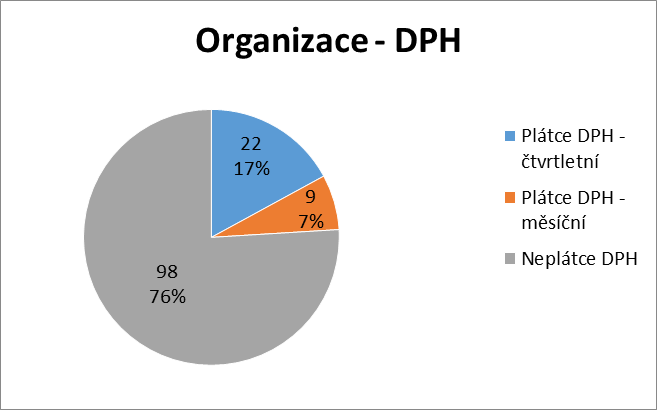 Graf rozložení  PO vzhledem k DPH Počet PO tvořících Pomocný Analytický přehled (PAP)Z celkového počtu 129 PO jezparcovatelem výkazu PAP 28 PO tj, 22% organizací.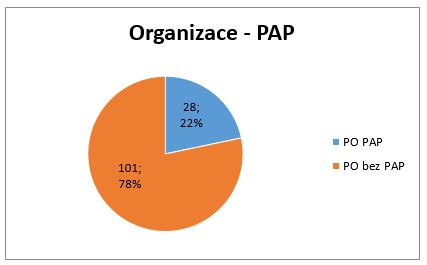 Graf rozložení  PO vzhledem k evidenci PAPPO s doplňkovou činnostíDoplňlkovo činnosti se zabývá 81 PO tj. 63% z celkového počtu 129 PO.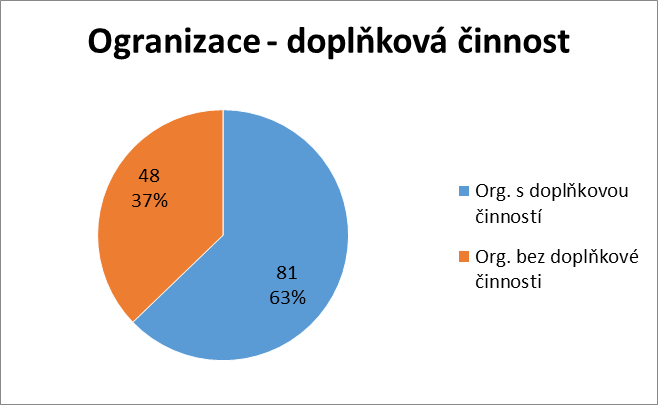 Graf rozložení počtu PO vzhledem k evidenci doplňkové činnostiPO s účty v cizí měněS cizí měnou pracuje celkem 22 PO tj. 17% z celkového počtu PO.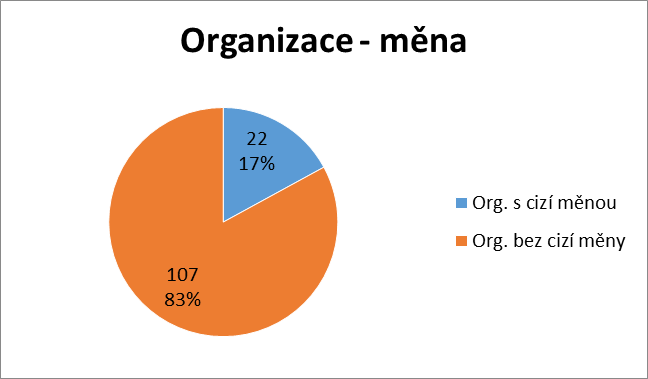 Graf rozložení počtu PO vzhledem k používání účtů v cizí měněStav internetového připojení POUživatelé z jednotlivých PO jsou rozmístěni celkem ve 181-ti lokalitách Královehradeckého kraje. Většina uvedla, že pracuje na stanicích s přístupem k internetové síti. Jednotlivé lokality PO, ze kterých uživatelé budou přistupovat k JEKIS, mají rozdílná internetová připojení s podílem rychlostí uvedeným v následující tabulceTab. Využití internetového připojení PO - lokality Graf. Využití internetového připojení PO - lokalityPřehled rychlosti připojení jednotlicých lokalitV následující tabulce jsou uvedeny rychlosti připojení jednotlivých lokalit a celkový počet stanic přistupujících k JEKIS z uvedené lokality. Tab. Přehled rychlosti připojení jednotlivých lokalit PO Lokality větších organizací jsou připojeny optickými linkami a bezdrátovými spoji, organizace menší a dedikovaná pracoviště jsou připojeny ve velké míře komerční DSL, nebo bezdrátovou WiFi přípojkou.  
Rychlost internetového připojení jednotlivých lokalit PO je ve velké míře pro samotný provoz JEKIS dostačující. 
U organizací, kde je rychlost připojení menší nežli 256 kbps na každého uživatele JEKIS, nebo se k této hranici blíží, je zapotřebí ještě upřesnit využití internetového připojení a případně takové připojení posílit. (Bude řešeno individuálně.) Další individuální upřesnění a následná doporučení je nutné provést i u lokalit, kde je předpoklad krátkodobého opakovaného velkého vytížení internetové přípojky například využitím videokonferencí, zálohováním do cloudu a podobně.
Stav přidělení IP adres v jednotlivých lokalitáchPřístup uživatelů jednotlivých PO k JEKIS bude povolen prostřednictvím internetové sítě pouze z pevně přidělených IP adres, které poskytovatel internetového připojení dané lokalitě přidělí.
Přehled současného stavu přidělených IP adres je v následující tabulce, přičemž prvních 20 organizací je zařazeno do pilotního provozu.Tab. Přehled pevně přidělených IP adres jednolivých lokalit POPevně přidělené IP adresy v současné době nemá 76 lokalit. Přístup k JEKIS zadavatel vyžaduje dle svých bezpečnostních standardů pouze z konkrétní IP adresy, a proto je nutné i v těchto 76ti lokalitách o IP adresy požádat. V současné době je možné, že některý z malých poskytovatelů již nebude moci pevnou IP adresu lokalitě přidělit. Je vhodné v lokalitách, ve kterých pevné IP adresy nemají, o adresy zažádat s předstihem, tak aby bylo možné přidělení IP adres dořešit před zahájením zkušebního provozu v dané lokalitě.Shrnutí aktuálního ekonomického a technického stavu POInstalace současných ekonomických programů je buď provedena na jednom desktopovém počítači, který tvoří zároveň server pro ostatní uživatele ekonomických systémů. Větší organizace (i pár výjimek z těch menších) provozují ekonomický IS na serverech. Celkový počet zaměstnanců pracujících s ekonomickým IS PO je 472.Všechny velké organizace mají zajištěnu správu IT pomocí interních/externích správců. Ve školách všech velikostí tuto funkci plní místní ICT koordinátor, takže základní správa IT je zde částečně zajištěna. Odlišná situace je však u malých a středních organizací mimo školy. Zde je nejčastějším model správy výpočetní techniky takový, že některý ze zaměstnanců, který je na pokročilejší uživatelské úrovni, provádí základní úkony v údržbě IT (výměna vadného HW, instalace tiskáren, instalace základních programů). Pokročilejší úkony jsou svěřeny do rukou smluvní externí právnické osoby resp. OSVČ. Lze předpokládat, že správa ICT je v řešených PO zajištěna na nízké úrovni. Problémem může být nedostatečné (či žádné) povědomí o ochraně dat mezi pracovníky PO. Rozhraní jednotlivých systémů je velmi často nezabezpečené, data v úložištích nejsou nijak chráněna proti přepsání či diskreditaci.Zálohování je prováděno,problémem však může být uchovávání záloh – někdy totiž zálohy končí na stejném pevném disku jako je zdroj pro zálohu. Kritické zálohy jsou pořizovány nejčastěji na optické disky nebo páskové mechaniky. Co se týče propojení stanic, ve většině případů jsou počítače, které přistupují k ekonomickým systémům navzájem propojeny formou místní sítě. Obecně lze konstatovat, že PO jsou k nternetu připojeny dostatečně kapacitní linkou – buď přímou optickou linkou, nebo bezdrátovým pojítkem. U menších organizací a dedikovaných pracovišť se nejčastěji vyskytuje nějaká z forem komerčního širokopásmového připojení – DSL nebo Wi-Fi. U organizací na venkově je potřeba brát do úvahy omezené možnosti širokopásmového připojení k nternetu, nicméně v dnešní době již není problém připojení o rychlosti alespoň 5 Mb/s zajistit prakticky kdekoli. Samozřejmě otázkou je sdílení připojení mezi počet uživatelů a využívané služby nternetu. Možné problémy s parametry připojení jsou však poměrně snadno řešitelné a ve většině organizací s ním již dnes problém není.Detailní analýza vybraných informací u PO zařazených do pilotní skupinyPřehled využívaných SW u pilotních organizací Tab. Přehled využívaných IS EKO u pilotních POStřední uměleckoprůmyslová škola hudebních nástrojů a nábytku, Hradec Králové, 17. listopadu 1202 (P005-ORGNUM 0318)V současné době vede výše zmíněná organizace plán (rozpočet) v programu MS Excel, který není pevně spjat s jejich ekonomickým systémem Algo. Data budou do systému GORDIC GINIS® Standard převedena ze systému Algo, ve kterém v současné době organizace vede účetnictví, pokladny a sklad. Sklad si organizace ponechá ve stávajícím systému Algo. O zásobách účtuje PO způsobem B. Organizace dále využívá systém Avensio pro vedení mezd, ze kterého přenáší dávky do účetního systému Algo. Při analýze organizace uvedla, že účetní větu využívá v rozsahu SU, AU, UZ, ORJ, ORG/Akce. Střední odborná škola a Střední odborné učiliště Trutnov, Volanovská 243 (P009 – ORGNUM 0422)SOŠ a SOU Trutnov nyní využívá systém od společnosti GORDIC GINIS® Express, nejedná se o stejný software, který je navrhován v rámci programu JEKIS II. Mzdy zaměstnanců organizace zpracovává v programu PAM Vema, ze kterého se data do účetnictví převádějí pomocí ručního zaúčtování. Pro vedení skladového hospodářství je využíván systém GINIS® Expres, který není napojen na jiné moduly. O zásobách účtuje PO způsobem A, přičemž ještě rozlišuje sklad na centrální a příruční. Organizace využívá účetní větu v následujícím rozsahu – SU dáno zákonem, AU členění podrobnější činnosti, UZ rozlišení dotačních peněz, rozlišení sfér doplňkové činnosti, ORJ identifikační číslo odběratele (dle interního číselníku), odvětvové členění (SOU, SOŠ, DM, ŠJ), ORG číslo došlé nebo odeslané faktury, variabilní symbol pro platbu za ubytování žáků, členění zda výnos patří nebo nepatří do obratu. Střední škola propagační tvorby a polygrafie, Velké Poříčí, Náchodská 285 (P013 – ORGNUM 0344)Organizace používá pro vedení účetnictví program Orsoft od společnosti Ortex Hradec Králové. V uvedeném softwaru používá moduly pro účetnictví, mzdy, majetek a vydané faktury a pokladnu.  Z modulů jsou data do účetnictví importována. Poté jsou data ručně upravována pro přeúčtování mezd např. na DČ, projekty EU, atd.; doplnění účetních souvztažností u bankovních položek, které nejsou nadefinovány automatickou kontací. Struktura účetní věty se pohybuje pouze v dimenzi syntetického a analytického členění. Analytický účet na tři místa zajišťuje členění také pro účelový znak a střediska. Ze mzdové agendy jsou exportována data – příkazy k úhradě. Vedení skladové evidence je zajištěno v Excelu.Gymnázium, Broumov, Hradební 218 (P023 – ORGNUM 0338)Organizace vede účetnictví v systému VEMA, ve kterém zároveň vede i mzdy. Z mezd jsou data do účetnictví zadávána ručně. Sklady organizace nevede. Při analýze organizace uvedla, že využívá členění dle činností – podle druhu transferu (např. činnost 1 - provozní prostředky, činnost 2 - UZ 33 353, činnost 3- šablony 33 031) a na to navazující analytické členění (analytika většinou dle koncového čísla UZ, např. u šablon 518 031).Vyšší odborná škola stavební a Střední průmyslová škola stavební arch. Jana Letzela, Náchod, Pražská 931 (P026 – ORGNUM 0342)Aktuálně vede organizace veškeré účetnictví v systému VEMA, včetně skladů a mezd. Vzhledem k tomu, že se jedná o stejný systém, jsou jednotlivé agendy mezi sebou propojeny. Exportována data jsou ručně upravována. O zásobách účtuje PO způsobem A, sklad dále organizace rozlišuje na centrální a příruční. Organizace využívá členění podle středisek, analytik účtů a zakázek. Doplňková činnost má stejný účtový rozvrh, střediska však začínají číslem dva. Lepařovo gymnázium, Jičín, Jiráskova 30 (P031 – ORGNUM 0390)Lepařovo gymnázium Jičín v současné době pro vedení účetnictví využívá systém od společnosti GORDIC GINIS® Express. Mzdy a mzdovou agendu zaměstnanců organizace zpracovává v systému PAM VEMA, ze kterého se data do účetnictví převádějí pomocí ručního zaúčtování. Pro vedení skladového hospodářství je taktéž využíván modul Sklady společnosti GORDIC GINIS® Express, který je přímo napojen na systém. Organizace využívá účetní větu v rozsahu syntetický účet, analytický účet, účelový znak, organizace. Při analýze organizace dále uvedla, že od roku 2015 uvažují o využití paragrafu a položky. Vyšší odborná škola a Střední průmyslová škola, Jičín, Pod Koželuhy 100 (P032 – ORGNUM 0394)Organizace v současné době využívá systém od společnosti GORDIC GINIS® Express. Systém pro vedení mzdové agendy je od společnosti VEMA, modul PAM. Data do účetního systému jsou importována ručně. Organizace dále využívá systém VIS pro vedení skladu, který není dále napojen na účetní systém. O zásobách účtuje PO způsobem A. Využití účetní věty je v následujícím rozsahu. Syntetický účet, analytický účet, záznamová jednotka pro potřeby DPH, účelový znak pro rozlišení dotačních peněz, organizační jednotka rozlišuje projekty z Evropské unie, ve slově organizační jednotky se dále člení náklady na SOŠ, SOU, VOŠ, ŠJ a DM. Gymnázium, Vrchlabí, Komenského 586 (P039 – ORGNUM 0413)Pro vedení účetnictví nyní organizace využívá systém od společnosti GORDIC GINIS® Express. Mzdovou agendu a mzdy organizace zpracovává v systému PAM od společnosti VEMA. Data jsou převáděny do účetního softwaru ručně, přičemž podkladem jsou výstupy mzdového systému. Organizace nevede skladovou evidenci. Organizace využívá účetní větu dle platné metodiky GORDIC, kde rozlišuje hlavní a doplňkovou činnost dle závazných analytik GORDICu, UZ pro rozlišení dotací a ORG při účtování přijatých faktur (číslo faktur). Dětský domov, základní škola a školní jídelna, Dolní Lánov 240 (P040 – ORGNUM 0428)Příspěvková organizace v současné době pořizuje účetní data v systému od společnosti GORDIC GINIS® Express. Mzdovou agendu vede v systému PAM VEMA, přičemž data jsou do účetního systému ručně zaúčtována. Skladová evidence systému je vedena v modulu SKLADY společnosti GORDIC GINIS® Express. Sklady jsou přímo napojeny na účetní software. O zásobách účtuje PO způsobem A. Využití účetní věty je v rozsahu syntetický účet, analytický účet, účelový znak, organizační třídění – škola, domov a akce. Základní škola a Praktická škola, Dvůr Králové nad Labem, Přemyslova 479 (P044 – ORGNUM 0381)V současné době organizace účtuje v systému od společnosti GORDIC GINIS® Express. Mzdy a mzdová agenda jsou vedeny v systému PAM od společnosti VEMA, data do účetního systému jsou importována ručně na základě výkazů ze systému PAM. Organizace nemá skladovou evidenci. V analýze organizace uvedla využití účetní věty v rozsahu syntetický účet – dáno zákonem, analytický účet – členění podrobnější činnosti pro rozeznání nákladů, rozlišování hlavní a doplňkové činnosti, položka – druhové členění rozpočtu/finančního plánu, účelový znak – rozlišování dotačních peněz, organizační jednotka – rozdělení dle útvarů v rámci organizace. Gymnázium, Dvůr Králové nad Labem, nám. Odboje 304 (P045 – ORGNUM 0409)Aktuálně organizace využívá software GINIS® Express od společnosti GORDIC. Mzdy jsou zpracovávány v systému PAM VEMA a do účetního softwaru jsou importovány ručně na základě výstupů mzdového systému. Odborné učiliště a Základní škola Sluneční, Hostinné (P047 – ORGNUM 0423)Organizace nyní využívá systém od společnosti GORDIC GINIS® Express, přičemž mzdy jsou zpracovávány v systému PAM VEMA. Import mzdových dat je do účetního systému prováděn pomocí ručního zaúčtování. Organizace dále využívá skladové hospodářství modul SKL od společnosti GORDIC, který je přímo napojen na účetní systém. O zásobách účtuje PO způsobem A. Při analýze bylo zjištěno, že organizace využívá účetní větu v rozsahu syntetický účet, analytický účet – rozlišení pro doplňkovou činnost a členění dle odborů, účelový znak – druhy dotací, organizační jednotka – rozlišení na jednotlivá střediska. Školské zařízení pro další vzdělávání pedagogických pracovníků Královéhradeckého kraje, Hradec Králové, Štefánikova 566 (P065 – ORGNUM 0352)Organizace v současné době využívá systém GINIS® Express od společnosti GORDIC. Skladovou evidenci organizace nevede. Mzdy jsou zpracovávány v programu Avensio a do účetního softwaru jsou data importována ručně. Organizace v účetní větě využívá střediska a zakázky. Střední odborná škola a Střední odborné učiliště, Vrchlabí, Krkonošská 265 (P067 – ORGNUM 0420)Nyní organizace využívá systém od společnosti GORDIC GINIS® Express. Pro zpracování mezd je využíván systém PAM Vema, přičemž data do účetního softwaru jsou převáděny ručně pomocí výkazů mzdového systému. Organizace nevede skladovou evidenci. Účetní větu organizace využívá v rozsahu syntetický účet, analytický účet a v případě dotací účelový znak. Domov důchodců Dvůr Králové nad Labem (P091 – ORGNUM 0804)Organizace nyní účtuje v systému společnosti GORDIC GINIS® Express. Mzdy zaměstnanců organizace zpracovává v systému AVENSIO. Data jsou do účetního softwaru účtovány ručně na základě podkladů ze mzdového systému. Skladová evidence domova důchodců je vedena v systému IS Cygnus, přičemž data do účetního systému nejsou přenášena. Organizace využívá účetní větu v rozsahu syntetický účet, analytický účet, účelový znak a organizační členění – evidenční číslo FA. Domov důchodců Police nad Metují (P111 – ORGNUM 0827)Domov důchodců v současné době využívá systém od společnosti GORDIC GINIS® Express. Mzdy zaměstnanců jsou zpracovány v systému AVENSIO, při analýze organizace neuvedla, jakým způsobem jsou data do systému importována (ručně nebo dávkou). Skladovou evidenci organizace vede v systému IS Cygnus, který není přímo napojen na účetní software. O zásobách účtuje PO způsobem A. Organizace využívá účetní větu v rozsahu syntetický účet, analytický účet, účelový znak, organizační jednotka a organizační členění. Hvězdárna a planetárium v Hradci Králové (P113 – ORGNUM 0606)Organizace v současné době využívá software Sysel, ve kterém vede veškeré účetnictví včetně tvorby mezd a evidence skladů. Vzhledem k tomu, že organizace je od roku 2016 povinna vést PAP bude při převodu nutné dbát na zavedení počátečních stavů PAP. Při dotazování příspěvková organizace uvedla, že využívá střediskové členění nákladů a výnosů, které je základním kritériem pro tvorbu výkazů. K tomu dále využívá speciální analytiku účtů pro zdaňovanou činnost organizace a pro náklady a výnosy vztahující se k poskytované dotaci na výstavbu digitálního planetária, ale tato analytika neovlivňuj strukturu výstupů ani výkazů. Mzdy a sklady bude organizace i nadále vést v systému Sysel. O zásobách účtuje PO způsobem A.Regionální muzeum v Náchodě (P115 – ORGNUM 0609)Organizace využívá systém GINIS® Express od firmy GORDIC. Pro zpracování mezd organizace využívá systém Valmont, kdy do systému GINIS® Express jsou data importovány ručně. Skladová evidence je organizací vedena ručně a o zásobách účtuje způsobem B. RMN využívá v účetní větě SU, AU, ORJ. Členění účetních položek je kombinace středisek, případně dotačních titulů a členění dle sledovaných druhů nákladů. Léčebna pro dlouhodobě nemocné Hradec Králové (P123 – ORGNUM 0508)Organizace v současné době vede účetnictví v systému FEIS. Mzdy organizace zpracovává v systému AVENSIO, přičemž data jsou do účetního softwaru evidována ručně na základě podkladů z AVENSIO. Skladová evidence je evidována v systémech OBIS a ASTRIS. Skladové systémy nejsou přímo propojeny s účetním systémem. O zásobách účtuje PO způsobem A. Na základě analýzy bylo zjištěno, že organizace využívá účetní větu v rozsahu syntetický účet, analytický účet, účelový znak a organizační členění. Protialkoholní záchytná stanice Královéhradeckého kraje (P127 – ORGNUM 0514)Organizaci zpracovává účetnictví externí účetní, která využívá systém FEIS. Mzdy organizace jsou zpracovávány taktéž externě pomocí programu UNICOS, při analýze organizace neuvedla, jakým způsobem jsou data přenášena do účetního systému (předpokládáme ručně na základě výkazů). Příspěvková organizace neeviduje skladové hospodářství. Využití účetní věty je v rozsahu syntetický účet, analytický účet, účelový znak, organizační členění. Současný stav zpracování účetnictví PONáklady a výnosyPodstata finančního plánování PO je taková, že zřizovatel stanoví částku, která je přidělena organizaci k hospodaření a následně rozepsána podle potřeby krytí na náklady. Potřebu krytí stanoví organizace dle ručního propočtu, případně použije kvalifikovaný odhad na základě nákladů předchozího roku. Finanční plány jsou sestavovány do tabulek Excelu, které byly vytvořeny zřizovatelem (příloha Směrnice č. 7 Královéhradeckého kraje). V některých případech se pro finanční plánování využívá SW nástrojů. Rozdělení stávajícího stavu vedení plánu nákladu a výnosů: Tab. Stav vedení plánu nákladu a výnosůÚčetnictvíVzhledem k tomu, že každý účetní systém má jinou délku a jinou strukturu účetní věty musela si každá příspěvková organizace vytvářet svou metodiku využití účetní věty, která splňuje požadavky krajského úřadu je ve shodě se zákonem o účetnictví a splňuje metodiku ekonomického systému. Ve většině případů docházelo k tomu, že organizace prováděla veškeré členění v rámci analytik účtů nákladů a výnosů. Dalším často vyskytujícím se případem bylo členění na základě oddílů a paragrafů rozpočtové skladby v části účetní věty, kterou označujeme organizační jednotka. Rozdílné metodiky způsobovaly, že krajský úřad nemohl automatizovaně zpracovávat výstupy za zřizované příspěvkové organizace. Pro některé účetní jednotky byl jejich stávající systém z hlediska šíře účetní věty naprosto nevyhovující, což uvedli také v konfiguračním dotazníku.  Takto zavedený systém neumožňuje těmto PO automatizovaně zpracovat výsledkové sestavy hospodaření na různých úrovních jejich organizační struktury. Taktéž zřizovatel nemá možnost automatizovaně srovnávat hospodaření svých zřízených účetních jednotek a analyzovat stav pro finanční řízení.Odeslané fakturyV současné době jsou vystavené faktury evidovány v několika různých systémech. Zároveň příspěvkové organizace, které vystavují faktury pro zdravotní pojišťovny, evidují faktury ve zvláštním systému k tomu určeném a do ekonomického softwaru zakládají pouze předpisy. Jedna organizace vystavuje faktury ručně. Došlé fakturyDošlé faktury jsou v současné době evidovány v řadě softwarů podle využívání v jednotlivých příspěvkových organizacích. Řada organizací využívá více agendových knih pro evidenci došlých faktur. Na základě průzkumu bylo zjištěno, že většina příspěvkových organizací účtuje o zálohových fakturách.PoukazyAktuálně řada organizací zadávání poukazů neřeší. Platební příkaz zadají rovnou do banky a následně o něm účtují. Obdobný způsob volí i při vyplácení v hotovosti. PokladnaVětšina PO Královéhradeckého kraje používá pro vedení pokladny stejný SW jako pro vedení účetnictví (jiný modul). V některých případech, i když se jedná o jiný modul stejného SW nástroje, jsou pohyby z podkladů do účetnictví převáděny ručně. Některé organizace v pokladně evidují i ceniny. Převážně se jedná o pokladny vedené v domovech důchodců. BankaPro styk s bankou se většinou používá nástroj internetového bankovnictví, který zpřístupňují příslušné banky, u nichž mají PO svůj bankovní účet. Ve výjimečných případech probíhá komunikace s bankou papírovou formou (Dětský domov, ZŠ a ŠJ Dolní Lánov – ČNB, KB; Dětský domov a školní jídelna, Vrchlabí – ČNB, KB; Střední odborná škola veterinární, Hradec Králové - Kukleny).SmlouvyV současné době většina organizací eviduje smlouvy a objednávky v Excelu bez jakékoliv vazby na účetní software. Některé organizace evidují objednávky v knize došlých faktur, pokud to současný ekonomický software umožňuje. Dětské domovy a školní jídelny provádí řadu objednávek telefonicky, které nejsou nikde zaevidované. Sklady	Agenda pro vedení skladů je na organizacích řešena pomocí SW nástrojů, nebo je vedena v Excelu. Zde je třeba upozornit, že část organizací využívá specializované systémy, které jsou propojeny i s jinými agendami, a není možné je nahradit. Typickým příkladem jsou jídelny, které v rámci skladů ve stravovacím systému kalkulují cenu obědu, vytvářejí jídelníček, sledují plátce a podobně. Dalším typem specializovaných skladů jsou pak sklady v rámci učňovských škol, kde jsou opět specializované agendy jako autoprovoz, krmiva pro zvířata apod.MajetekMajetek je v současné době veden v různých účetních softwarech. Majetek příspěvkových organizací bude evidován v softwaru firmy TESCO. Do účetnictví budou dále vstupovat pouze účetní dávky, které bude uživatel nahrávat přes modul INU. U většiny organizací (86) generuje SW používaný pro správu majetku odpisy. Jen u 34 jsou takto generované odpisy automaticky propojené se SW pro vedení účetnictví. Příspěvkové organizace Královéhradeckého kraje účtují o odpisech ve většině případů v měsíčních intervalech. Jen 18 PO účtuje o odpisech čtvrtletně. Dvě PO (Gymnázium Vrchlabí, Střední škola informatiky a služeb, Dvůr Králové nad Labem) účtují o odpisech jednou ročně.Postup předávání výkazů  do CSÚISJednoznačně je preferována varianta předávání výkazů prostřednictvím e-mailů s následnou kontrolou ze strany pracovníků KÚ.Stávající postup.PO vygenerují výkazy (XML),PO výkazy zašlou mailem na příslušný odbor krajského úřadu,příslušný odbor krajského úřadu provede kontrolu zaslaných výkazů,příslušný odbor má možnost nahlížet do dat dané PO,příslušný odbor potvrdí správné výkazy dané organizace, v případě chyb, chyby s danou PO komunikuje.až budou výkazy OK, příslušný odbor dané výkazy předá k odeslání,odkontrolované a připravené výkazy krajských PO pak zašle Ing. M. Zilvar do CSÚIS Integrační vazby Stav současné integrační vazby na mzdové a skladové systémy u pilotní skupiny PO.Tab. Přehled současných vazebjednotlivých ISObecné požadavky na integrační vazbyVazby na základní registry v souladu s požadavky zákona č. 111/2009 Sb. (kontrola subjektů):•	On-line zobrazení přes web•	On-line pořízení/aktualizace subjektuPožadavek: napojení na ISZR, vytvoření jedné db pro všechny PONapojení na ISZR:Pro PO toto řešení není možné. V zákoně 111/2009 Sb., o základních registrech §2 c) se rozumí orgánem veřejné moci státní orgán, územní samosprávný celek a fyzická nebo právnická osoba, byla-li jí svěřena působnost v oblasti veřejné správy. Toto ustanové PO nesplňují.Vytvoření jedné db pro všechny POAni toto řešení není možné neboť je, v oblasti evidence fyzických osob, v rozporu zejména se zákonem č. 101/2000 Sb., o ochraně osobních údajů ve znění pozdějších předpisů.	Vazba na Insolvenční rejstřík (kontrola subjektů):•	On-line zobrazení přes webPožadavek: on-line napojení na celostání Insolvenční rejstřík, automatická aktualizaceVazba na spolehlivost plátců DPH (kontrola subjektů):•	On-line zobrazení přes webPožadavek: on-line napojení na celostání rejstřík nespolehlivých plátců DPHPřenos všech výkazů do CSÚIS požadovaných platnými předpisy včetně provedení kontrol např.:•	dle platné legislativy, resp. Požadavků Ministerstva financí (Technický manuál CSÚIS, atd)•	dle dalších předdefinovaných, případně uživatelsky definovaných, kontrol•	na existující číselníkyPožadavek na zachování stávajícího postupu zpacování viz. kapitola Postup předávání výkazů  do CSÚISDvě možnosti při komunikaci směrem od banky:•	klasický ruční vstup -   bankovní výpis na papírovém médiu (klasický bankovní výpis) - při zadání čísla výpisu, roku výpisu, čísla bankovního účtu se automaticky objeví formulář pro pořizování řádků bankovního výpisu.•	automatizovaný  - bankovní výpis na datovém médiu (soubor s příponou dle peněžního ústavu).Požadavek na zachování stávajícího postupu zpacování: ručně, elektronickyAutomatizovaný příjem ze souboru s bankovními výpisy o provedených úhradách a platbách automatizovaný styk s Komerční bankou, Českou spořitelnou, ČNB, UniCredit Bank, dle potřeby možnost komunikace s dalšími peněžními ústavy)Požadavek na elektronický postupu zpacování – načtení el. Výpisu z banku do JEKIS a jeho zpracováníŘešení musí být připraveno na poskytování dat do budovaného datového skladu (dodavatel spol. GIST, s.r.o.)Požadavek na předávání  dat do datového skladu v tomto rozsahu: obraty, výkazyIntegrace na informační systém evidence majetku Královéhradeckého kraje od spol. TESCO SW a.s. v rozsahu:Při integraci bude možno využít stávající standardního rozhraní ekonomického systému.		Požadavky na integrační vazby za PO KHKTab. Přehled požadovaných integračních vazebPro dávkový přenos je určeno závazné rozhraní pro vstup dat rozpočtu a účetnictví do IS GINIS. Závazné rozhraní má identifikaci 56Gg – popis struktury dávky je v příloza MET_5_6_G-rozhraní 2014.pdfMigrace datPožadavek na migraci dat1) Karty dodavatelů /odběratelůa) právnické osobyIČO, Název zkrácený, Název úplný, ulice, město, PSČb) fyzické osoby	Jméno, Příjmení, datum narození, ulice, obec, PSČDatabáze partnerů – číselník ESU (Externích subjektů) bude načten po dohodě implementačních týmů pouze v případě importu dokladů BPL nebo smluv a objednávek, kdy je vazba dokladu na ESU nezbytná. Ostatní seznam z databází nebude importován, aby se předešlo importu duplicitních, neexistujících či nesmyslných údajů.2) Karty zásob (sklady)Sklad není přímo účetně propojen s účetnictvím. Pro zaúčtování se používá tzv. metoda A,B. Skladník předá 1x ročně (k 31.12.) stav skladu účtárně, účtárna provede zaúčtování skladu ručním zápisem do účetního deníku. Stávající stavSklady materiálových zásob (MZ) jsou v současné době vedeny v různých IS EKO.  Karta materiáluNa kartě materiálu jsou sledovány tyto základní položky, které budou vstupovat do migrace:Tab. Přehled požadovaných integračních vazebÚčtování skladu Rozhodnutí o způsobu účtování skladu je v kompetenci PO. V současnosti probíhá na PO tvorba směrnice pro účtování skladu. Protože obsah budoucí směrnice je neznámý, nelze nyní stanovit metodu účtování skladu. V následujících kapitolách jsou popsány obě přípustné metody účtování skladu. V případě, že PO nerozhodne jinak, bude zachován stávající postup účtování skladu metodou B. Účtování skladu – metoda BSklad bude účtován stávajícím způsobem, tj. metodou B. Použití této metody znemožňuje přímé propojení skladu s účetnictvím. Skladník předá 1x ročně (k 31.12.) stav skladu účtárně, účtárna provede zaúčtování skladu ručním zápisem do účetního deníku pomocí modulu UCT.Účtování skladu – metoda A Popisuje postup účtování v případě, že by se PO rozhodl použít pro účtování skladu metodu A.Každý skladový doklad bude zaúčtován samostatným účetním dokladem. Účtování bude probíhat na základě nastavených účetních kontací.  Kontace jsou navázány na typ pohybu ve skladu (příjem, výdej atd.).Při migraci bude postupováno dle analýzy migračních dat a dle dohody o provedení rozsahu migrace.Za správnost či úplnost dat nese zodpovědnost PO. Podmínkou pro provedení správné migrace dat je poskytnutí dat ve formátu XLS podle specifikace uvedené v příloze Příloha 3.4.11-01_MAJ_popis_importu.doc.PO předá datový soubor MAJ_MZ1_IČ.XLS obsahující materiálové karty „Skladu“  ve strukuře dle přílohy Příloha 3.4.11-01_MAJ_popis_importu.doc .Provedení migrace dat bude provedeno podle následujícího schématu činností a odpovědností:Tab. Přehled požadovaných integračních vazebMigrace dat pro ostrý provoz:PO uzpůsobí svoji práci tak, aby v tomto období nedocházelo k pohybům na skladech.V případě nezbytného provedení pohybu na skladu tak PO učiní v pomocné evidenci (papír, XLS atd.). Po spuštění skladu v prostředí GINIS MAJ PKHK zpětně zaeviduje provedené skladové operace.Harmonogram migrace pro ostrý provoz je rámcový. Je závislý na termínu, ke kterému PO předají data k migraci. Pro vlastní migraci a odsouhlasení migrovaných dat je potřeba 7 pracovních dní.3) Dimenze interní – Analytické účty, Kapitola, Organizace, Organizační jednotka, Středisko, ZakázkaPožadavek: Přenos v rozsahu schváleného Účtového rozvrhu4) Dimenze zákonné– Syntetický účet, Odvětvový paragraf, Položka, Záznamová jednotka, Účelový znak, Nástroj, Zdroj, PAPPožadavek: Přenos v rozsahu schváleného Účtového rozvrhu5)  Počáteční stavyMigrace konečných stavů účetnictví a následné vygenerování poč. stavů.Migrace otevřených položek KOF - Kniha odeslaných fakturMigrace otevřených položek KDF - Kniha došlých faktur Data pro migraci budou připravena až po roční uzávěrce, tzn. na konci února roku 2016/2017 po odsouhlasení uzávěrky.Analýza ekonomiky  KÚV současné době jsou ekonomické agendy Královéhradeckého kraje převážně vedeny v SW HELIOS Fénix od společnosti Asseco Solutions a.s., mzdová agenda v SW KS-mzdy od společnosti KS-program s.r.o., realizuje se přechod na evidenci majetku v SW FAMA od společnosti TESCO SW a.s.Ekonomický a majetkový informační systém Fenix používaný na KÚ KHK je produktem firmy ASSECO Solutions a.s. Jde o standardně používaný modulový ekonomický a majetkový systém. V tomto systému je vedeno účetnictví KÚ KHK. Evidence a zpracování prvotních dokladů probíhá také v modulech tohoto systému. Další potřebné evidence jsou obvykle realizovány pomocí standardního kancelářského SW (MS Office) nebo pomocí dalších specializovaných SW pro jednotlivé odbory.Informační systém Fenix KÚ KHK je udržován a provozován v poslední verzi s veškerými nutnými úpravami a vyhovuje stávající legislativě. IS není poskytován pro potřeby PO, slouží primárně pro potřebu KÚ KHK. Současný počet uživatelů pracujících s ekonomickým systémem je 156.Popis stávající implementace is Fenix na KÚ KHKV souhrnu této kapitoly uvádíme přehled jednotlivých modulů IS Fenix používaných na KÚ KHK. vč.souhrnnýchinformací jednotlivým modulům. Součástí popisu je dále popis integrace na ostatní IS.Přehled modulů IS a IntegraceÚvodní Workshop Workshop byl uspořádán pro členy projektového týmu zadavatele a další zainteresované osoby krajského úřadu Královhradeckého kraje. Účelem workshopu bylo seznámení účastníků se základním konceptem navrhovaného jednotného ekonomického systému, základními funkcionalitami a instruktáž k vyplnění konfiguračního dotazníku.Workshop proběhl dne 13. 5.2015 s tímto programem:Úvod Smluvní vztahyŘízení projektuProjektové týmyHlavní milníky projektuPředpoklady úspěšné implementaceGINIS  –  stručný přehled ISMetodika, migrace datProstor pro diskuziZávěrKonfigurační dotazník slouží k získání informací o stávajícím programovém vybavení, HW a SW vybavení a nastavení systému v oblasti ekonomických agend.Zjišťované informace v oblastech:1) Základní informace o organizaci2) Ekonomické informace3) Personální zabezpečení o oblasti ekonomických agend4) Přehled o používaných bankovních účtech5) Využívané subřady účetního deníku6) Přehled pokladen7) HW a SW vybavení, připojení k internetuPopis stávajícího stavu uvedený v této kapitole byl dále získán při konzultacích jednotlivými pracovníky projektového týmu KÚ zejména s Ing. Milanem Zilvar, Ing. Irena Králová, Mgr. Lenka Pešková, Ing. Luděk Vanický. Dodavatel dále jako podklad využil dokument „Implementační projekt zavedení ekonomického a agendového informačního systému“, který v roce 2007 zpracovala společnost Consult Hospital s.r.o..Analýza stávajících procesů KÚPřehled rolí používaných při zpracování ekonomických dokladů v jednotlivých oblastech:Rozpočet:1) 	Hlavní správce rozpočtu (jeden za celý úřad), krom kapitoly 14, která má svého správce rozpočtu2) 	Správce rozpočtu3) 	Rozpočtář (ekonomický odbor)4) 	Rozpočtář (odbor školství) 5) 	Ekonom odboru Účetnictví:1)	Hlavní účetní2)	Účetní Fakturace:1)	Fakturant (-ka)2)	Ekonom odboru 3)	Zadavatel faktury 4)	Správce externích subjektů - na úřadě jsou 2 osoby – zadavatelé faktury Pokladna:1) 	Pokladní Smlouvy a objednávky:1)	Zadavatel smlouvy 2)	Zadavatel objednávky Dotace1) 	Ekonom (průtokové dotace)Výkaznictví:1) 	Správce výkaznictvíKniha došlých faktur (Ing. I. Králová)Faktura je přijata podatelnou (pracovníkem podatelny). Funkce „účetní“ vyplní hlavičku faktury, věcné položky a fakturu zaeviduje do systému došlých faktur. Doklad předá „ekonomovi odboru“, který doplní vazbu na objednávku a určí finanční profil rozpočtu. Následně je doklad předán „správci rozpočtu“, který potvrdí správnost a doklad předá zpět funkci „účetní“, která na dokladu zaúčtuje předpis a předá doklad k úhradě do banky. Po přijetí platby „účetní“ provede v bance párování platby a tuto platbu zaúčtuje. Doklad je tedy ve stavu zaúčtováno, uhrazeno. Správa číselníku externích subjektů (dodavatelů a odběratelů) probíhá na ekonomickém odboru.Obr. Procesní diagram zpracování došlé faktury 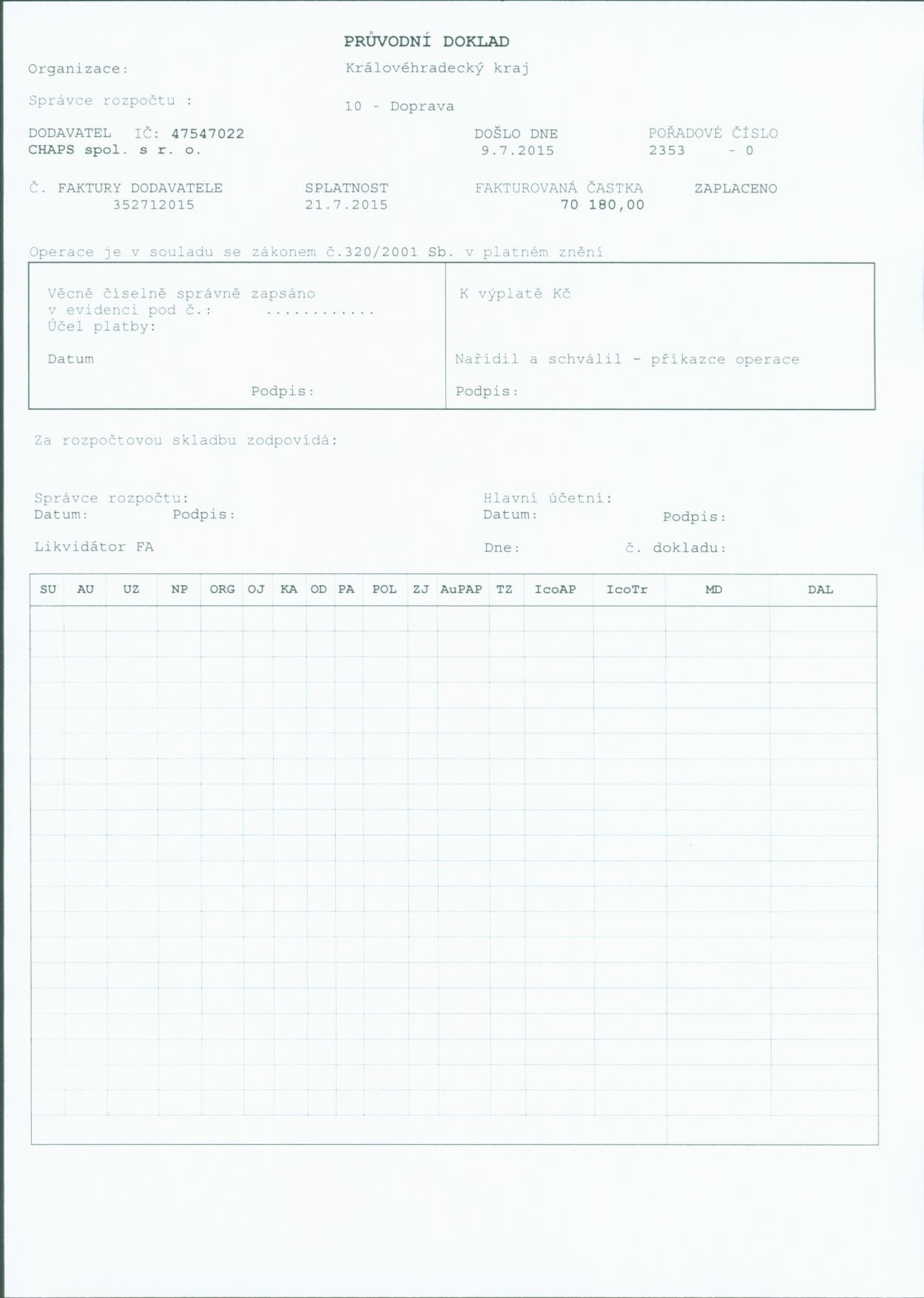 Obr. Průvodka pro zpracování došlé faktury Bankovní operace (Ing. I. Králová)Veškeré výpisy aktuálně může zpracovávat funkce „účetní“. Manuální párování provádí také funkce „účetní“.Bankovní účtyV KB je založeno a používáno 43 účtů. Příkazy k úhradě a bankovní výpisy jsou zpracovávány prostřednictvím elektronického bankovního styku.U ČS je veden 1 účet. Příkazy k úhradě a bankovní výpisy jsou zpracovávány prostřednictvím elektronického bankovního styku.V ČNB je založeno 6 účtů pro státní dotace (např. na dopravu). V cizí měně jsou vedeny 4 bankovní účty.Převod penězPřevod peněz mezi bankami musí být realizován přes platební poukaz a zaúčtován na účet Peníze na cestě.V současné době je problematika tvorby příkazů k úhradě a zpracování bankovních výpisů realizována v aplikaci FENIX. Součástí platebního systému je i zpracování poštovních poukázek typu B. Pro šifrování dávkových souborů poštovních poukázek je používán program Crypta od České pošty a.s.Opakované platbyPro opakované platby (např. dotace obcím) jsou vždy vystaveny samostatné platební poukazy pro každou jednotlivou splátku. Vystavování platebních poukazů a platby hlídá příslušný odbor.Párování platebU plateb je systémem automaticky navrženo párování platby na předpis. Nespárované položky plateb dle výpisu párují účetní na jednotlivé předpisy ručně.MzdyPersonální oddělení KR používá pro výpočet mezd a přípravu příkazu do banky pro výplaty mezd software KS - program. Dodává podklady pro platby. Tyto podklady se importují do bankovního softwaru. Bankovní výpisy s platbami mezd se do sw Fénix importují, účtují se hromadně jednou částkou na příslušné účty.Seznam používaných bankovních účtůTab. Seznam používaných bankovních účtůObr. Procesní diagram zpracování výpisu z bankyPokladna (p. M. Šustrová, EUR – p. Tomková)Na KÚHK existují tzv. příruční pokladny na jednotlivých odborech, kde se doklady vystavují na ručně vypsanou stvrzenku. Po dosažení určité výše (výše je daná směrnicí) se jednou částkou odvede hotovost do hlavní pokladny.  Hlavní pokladna vystaví příjmový doklad, kde je hotovost tzv. příruční pokladny přijata jednou částkou. PokladnyPokladny na KÚHK jsou rozděleny na Hlavní pokladnu a pokladnu EUR.Hlavní pokladna je rozdělena do následujících kategoriíDepozitní pokladnaPříjmová pokladnaSociální fondVýdajová pokladnaHlavní pokladnu mají ve správě pí. Šustrová a pí. ZemanováValutová pokladna (EUR) je vedena na odboru kanceláře hejtmana. Pokladnu má ve správě Ivana Tomková.Účtování pokladních dokladů provádí role „Účetní“ na ekonomickém odboru.Příjmová pokladnaPokladní přijme hotovost, připraví do pokladní knihy příjmový pokladní doklad s textovým popisem, o jaký typ příjmu se jedná. Dokladu je přiděleno číslo příjmového pokladního dokladu z příjmové pokladny. Účetní si  dle jednotlivých příjmových pokladních dokladů vyhotoví sumář dle jednotlivých druhů příjmů, provede předkontaci rozpočtové skladby a účtů a zaúčtuje. Obr. Procesní diagram vytvoření příjmového pokladního dokladuVýdajová pokladnaPokladní na základě podkladů příkazců operací vystaví výdajový pokladní doklad, který nechá opatřit podpisy oprávněných osob, po té provede výplatu peněz.Účetní doklad předkontuje a zaúčtuje.Obr. Procesní diagram vytvoření výdajového pokladního dokladuValutová pokladnaPokladna je vedena v EUR na odboru kanceláře hejtmana.Převážnou část výdajů tvoří zálohy na zahraniční služební cesty (SC), příjmy jsou většinou z doúčtování zahraničních služebních cest.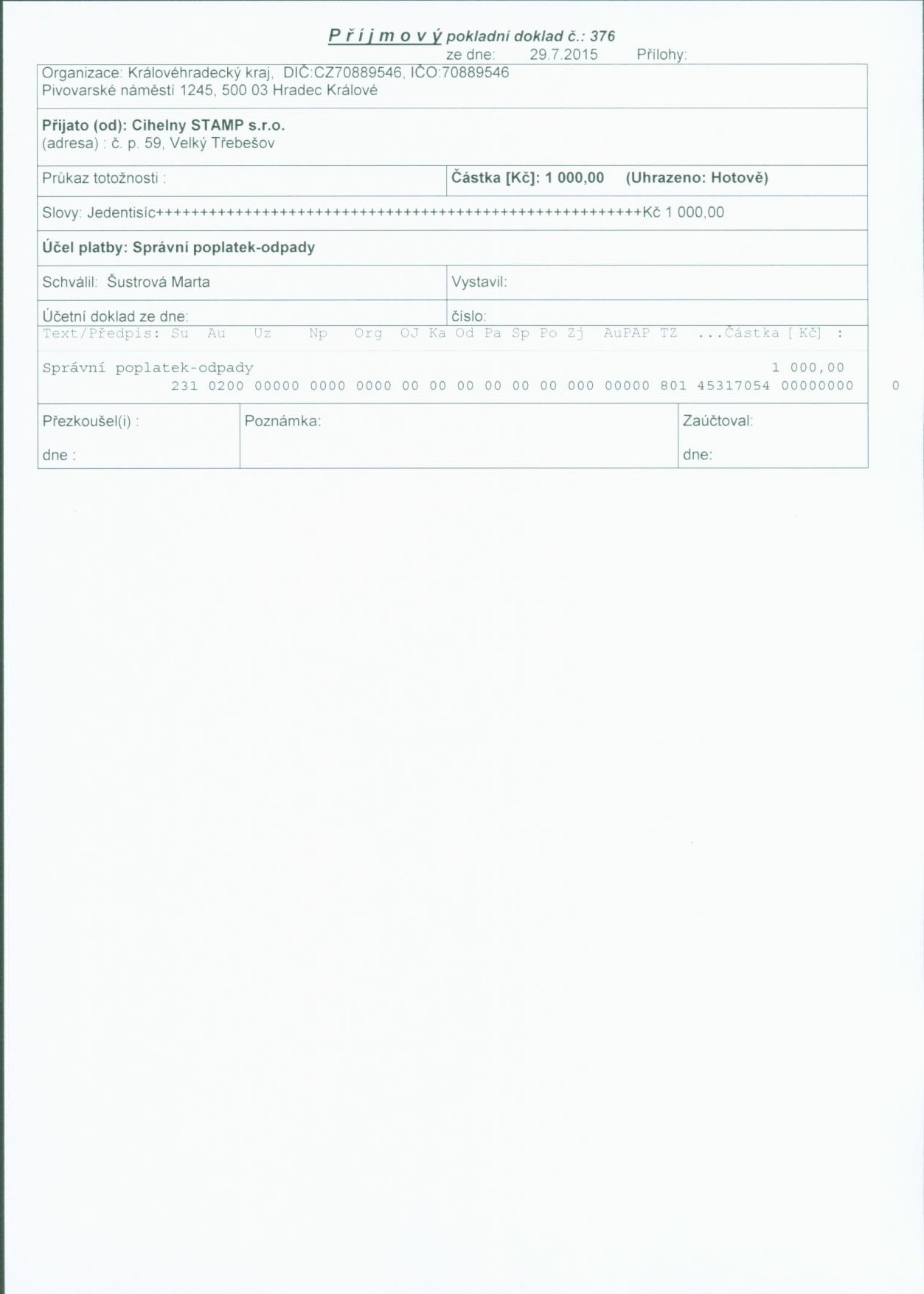 Obr. Vzor příjmového pokladního dokladu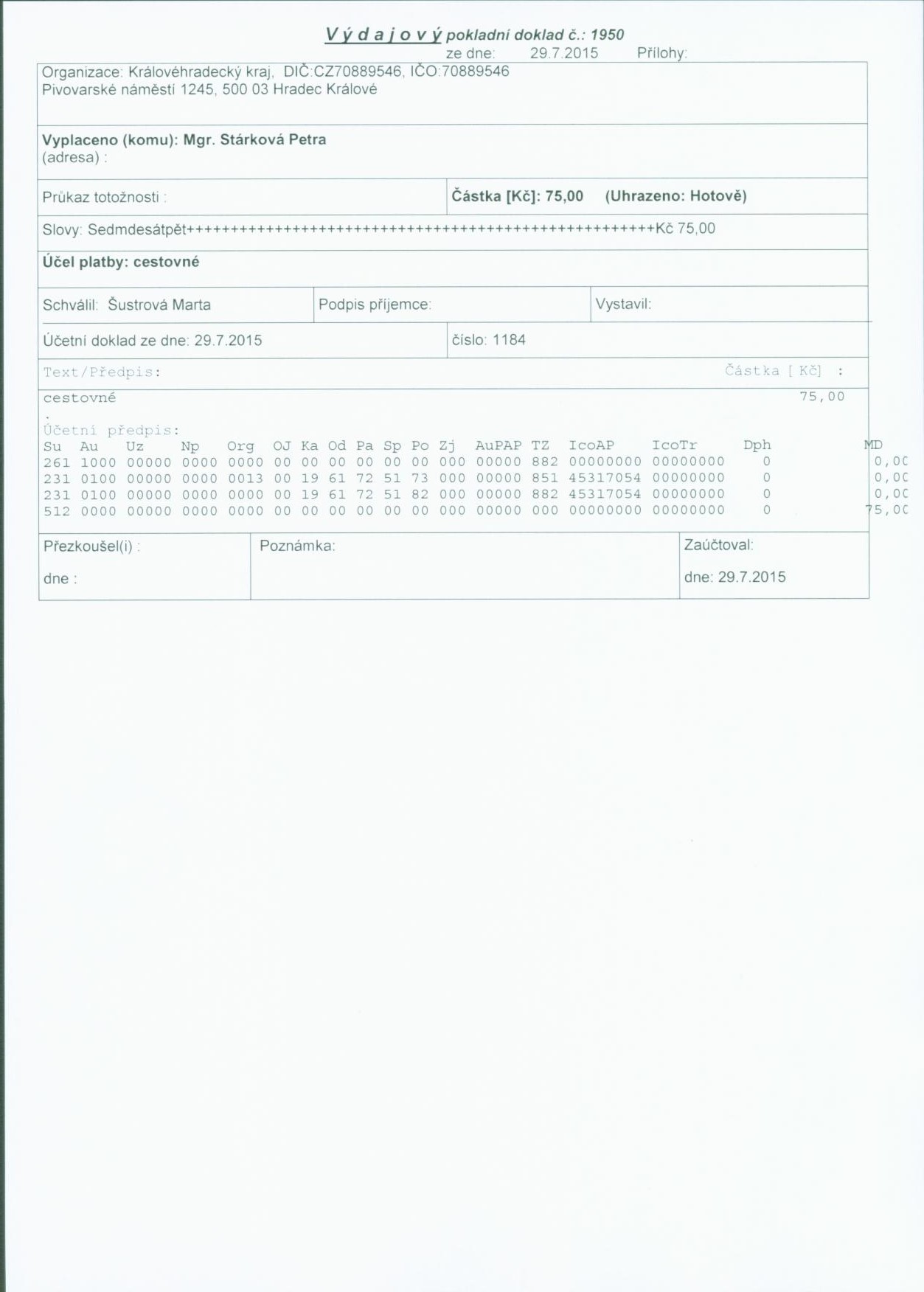 Obr. Vzor výdajového pokladního dokladuPohledávky (p. J. Mrkvičková)Vystavené fakturyNa základě podkladu k fakturaci, které dodávají jednotlivé odbory, je vystavena v systému faktura, ve které se vyplní datum zdanitelného plnění po dohodě s Ing. Vanickým, datum vystavení a datum splatnosti, adresu odběratele, předmět faktury, číslo účtu, druh dokladu v případě, že se jedná o zálohovou fakturu nebo dobropis. Na základě předmětu se vyplní kód daně po dohodě s Ing. Vanickým, částka s DPH, i bez DPH.Faktury jsou evidovány v knize vydaných faktur.Faktura se vytiskne ve 4 vyhotoveních, 1 vyhotovení je založeno na HS, 1 vyhotovení je předáno odběrateli, ve 2 vyhotovení se předává na ekonomický odbor p. Peškové, která doplní do řádku faktury rozpočtovou skladbu, zaúčtuje předpis k jednotlivým fakturám a přes cizí doklady převede do účetnictví. Na oddělení účetní evidence dojde při úhradě k automat. zaúčtování v úloze „banka, kdy se spáruje přijatá platba z bankovního výpisu s předpisem v účetnictví. Vystavená faktura se automaticky přesune do stavu uhrazena. Vystavené faktury /poplatky za mobilní telefon, pevnou linku,…/ se vrací na příjmový účet kap. 19 do rozpočtu kraje, dle požadavku odboru VZ jako úhradu za služby elektřina, vodné, stočné na kap. 12 – majetkové oddělení, …Neuhrazené faktury – vymáhání pohledávek má na starosti odbor VZ p. Mrkvičková.Obr. Procesní diagram evidence a vystavení faktury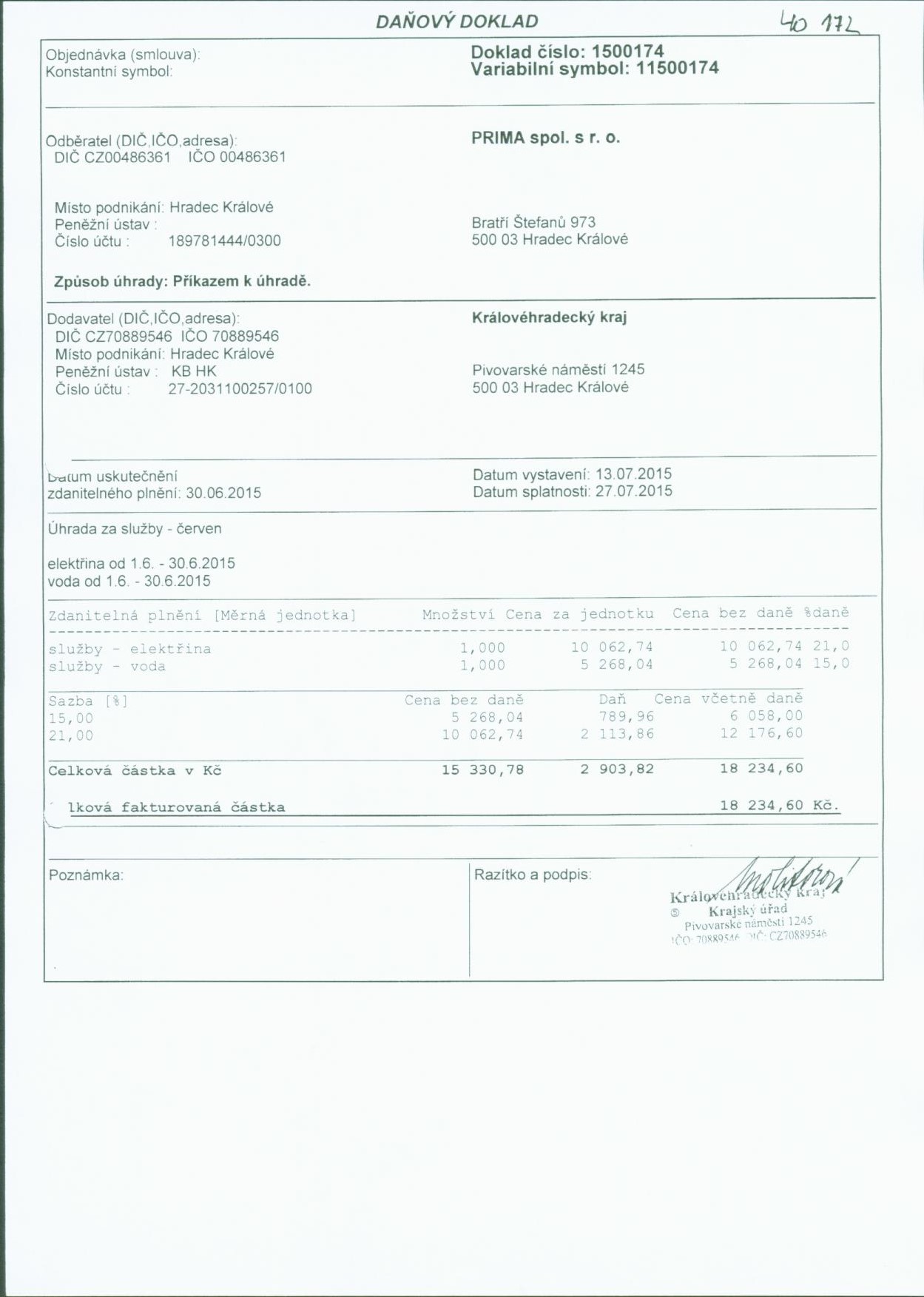 Obr. Formulář daňového dokladu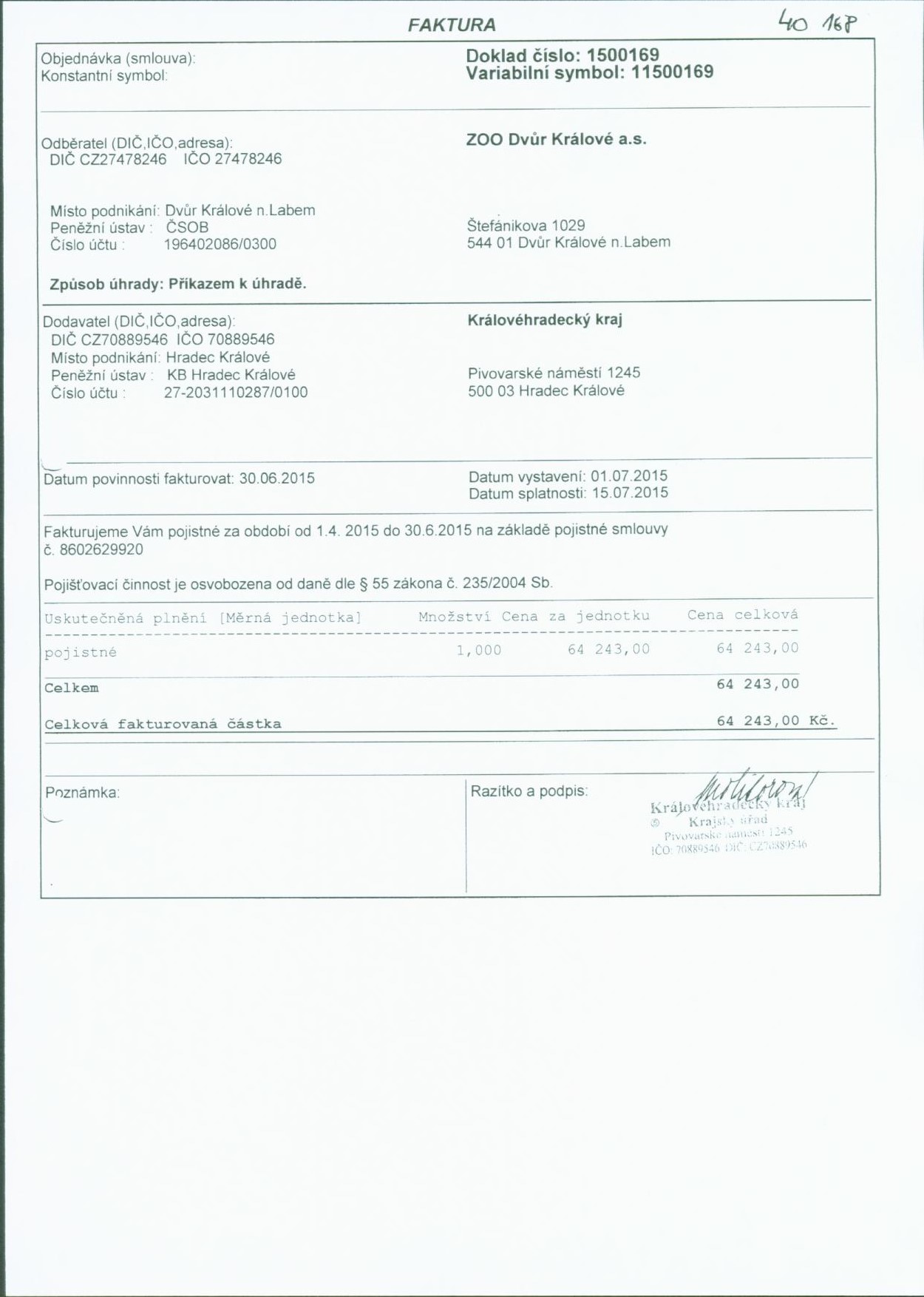 Obr. Formulář vydané fakturyPohledávky Vazba na YAMACO (odbor dopravy)Stávající vazba YAMACO pohledávky - FENIX není realizovaná přes integrační sběrnici. Je realizovaná přímo mezi EDA a FENIX. Ostatní pohledávky (p. J. Mrkvičková)V případě ostatních pohledávek se převážně jedná o pokuty ukládané v přenesené působnosti, či smluvní pokuty v působnosti samostatné.Odvětvové odbory sdělí informace o subjektu, kterému bude ukládána pokuta. Na základě této informace správce pohledávek v SW HELIOS Fénix vygeneruje variabilní symbol, pod kterým vystaví kartu pohledávky. Předpis pohledávky a účetní doklad je do SW Fénix vytvořen až po nabytí právní moci předmětných rozhodnutích. Účetní ručně v účetnictví předpisy páruje. Smlouvy (Mgr. P. Adámek)Smlouvy obecně vznikají napříč všemi odbory v rámci krajského úřadu. Po sepsání je smlouva předána k vyjádření a zaevidování na právní oddělení odboru majetkoprávního. Toto oddělení vede evidenci všech smluv uzavřených.Smlouva je opatřena průvodním listem (košilka). Tento průvodní list stanovuje osoby či zástupce odborů v rámci krajského úřadu, kteří se k dané smlouvě vyjadřují.Vyjádření či schválení dané osoby je vyjádřeno podpisem průvodního listu. Zároveň je smlouva zaevidována do aplikace HELIOS.Informace o smluvním partnerovi jsou přebírány z číselníku partnerů. Ověření pravosti identifikačních údajů právnických osob je možné ověřit odkazem do web stránek ARES.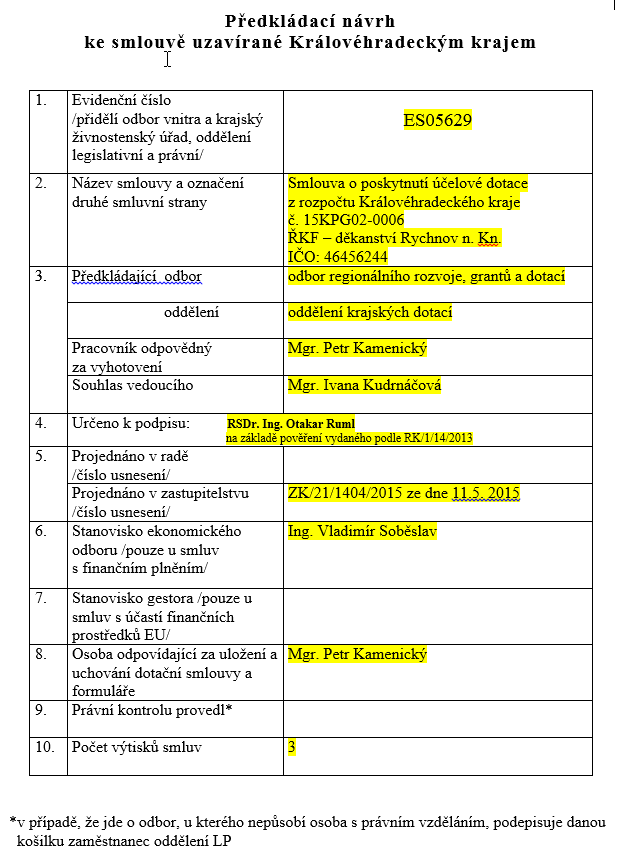 Obr. Vzor předkládacího návrhu ke smlouvěObjednávky (p. H. Jirásková)Pracovník odboru pořídí do systému objednávku, ve které vyplní adresu dodavatele, předmět objednávky, datum dodávky, částku a rozpočtovou skladbu. Objednávku pořizuje osoba (osoby), která má k tomuto úkonu povolený přístup.Objednávky se rozlišují dle odborů. Každý odbor má svoji kapitolu – RS.Po vyhotovení objednávky - stav „pořízená“-  ji určená osoba převede do stavu „schválená“.Po vytisknutí zajistí následující podpisy:Příkazce operace – vedoucí odboruSprávce rozpočtu – zaměstnanec ekonomického odboru, který kontroluje konkrétní kapitolu.Za správnost operace – vedoucí zaměstnanec, který má právo dát pokyn k vystavení objednávky a má dispoziční právoPřed odesláním dodavateli, pokud je potřeba probíhá kompletace objednávky. Přikládá se např.: list z katalogu, pozvánka na akci atd.Objednávka se většinou naskenuje a odesílá odběrateli e-mailem. Pokud tento způsob není možný, odesílá se poštou.Pozn.:  Na odboru školství objednávku tiskne stejná osoba, která ji vystavuje.Obr. Procesní diagram vytvoření objednávkyObr. Formulář objednávky 
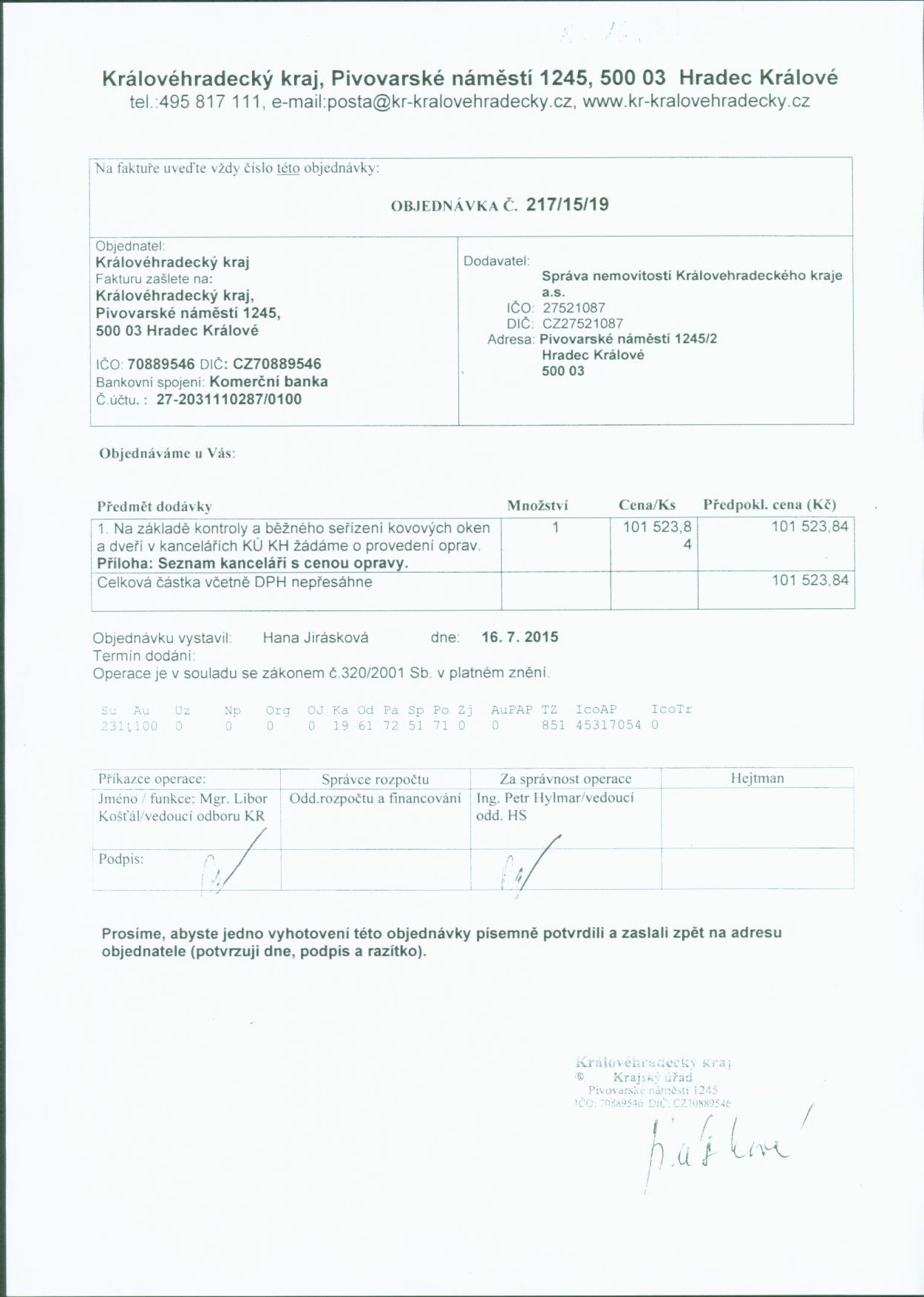 Rozpočet (p. V. Kopřivová, Ing. H. Volfová)Rozpočtový proces začíná zadáním koncepce sestavení rozpočtu na příslušný rok. Odvětvové odbory (ekonom odboru) pak zpracují své požadavky a návrh rozpočtu za příslušné odvětví podepsaný gestorem odvětví a vedoucím odboru předloží ekonomickému odboru – oddělení rozpočtu a financování. Oddělení rozpočtu a financování ekonomického odboru jednotlivé návrhy zapracuje do celkového návrhu rozpočtu KHK a při převýšení objemu výdajů nad možnostmi zdrojů navrhne úpravu tak, aby výdaje odpovídaly zdrojům.Tento návrh je pak předložen Radě KHK, která na svých jednáních provádí další případné úpravy a po odsouhlasení je návrh rozpočtu projednáván na požádání ve výborech Zastupitelstva KHK, vždy pak ve finančním výboru, který je také průběžné informován o postupu prací. Souběžně s výbory může být i dále projednáván v Radě a upravován o připomínky z těchto výborů. Konečná verze návrhu rozpočtu je předložena Zastupitelstvu KHK ke schválení. Zastupitelstvo KHK schvaluje rozpočet rozepsaný na jednotlivé kapitoly, v rámci nich na jednotlivé tituly, dále pak po třídách (tř. 1 – 6 a tř. 8). Schvaluje rovněž závazné vztahy krajem zřízených a založených organizací na rozpočet kraje, jednotlivé investiční akce apod. Zastupitelstvem KHK schválený rozpočet je na ekonomickém odboru – oddělení rozpočtu a financování a rozeslán příslušným odborům, které schválený rozpočet rozpracují, doplní rozpočtovou skladbu a předají zpět oddělení rozpočtu a financování EO, které rozpočet, s výjimkou rozpočtu odvětví školství, zadá do systému. Rozpočet odvětví školství do systému zadává odbor školství.Obr. Procesní diagram vytvoření rozpočtu	Účetnictví a DPH (Ing. I.Králová – účetnictví, Ing. L.Vanický - DPH)Organizace je plátcem DPH, které je vykazováno měsíčně. Není využíván koeficient dle § 76 ZDPH, poměrné koeficienty dle § 75 jsou na organizaci používány. Poklady pro DPH jsou sesbírány z jednotlivých modulů, z kterých je následně vygenerován podklad pro podání DPH.Účetní věta FÉNIXStručná charakteristikaSyntetický účet -	definován ve směrné účtové osnově pro daný typ účetní jednotky-	je distribuován dodavatelem při změnách v prováděcích předpisech a metodice řešení (pro vnitropodnikové účty)Analytický účet -	definován pro potřeby řešení požadovaných členění SU-	zejména pak výkazů a dalších potřeb-	člení se vždy v rozsazích (až na výjimky), aby bylo možno realizovat potřeby účetní jednotky-	je distribuován dodavatelem při změnách v prováděcích předpisech a metodice řešení ve formě hodnot, nebo rozsahůKapitola -	ve významu „kdo“ je řešena v 4 - místném poli ORJOddíl-paragraf -	definován závaznou rozpočtovou skladbouPoložka -	definován závaznou rozpočtovou skladbou-	pro jiné účty může být využíván i v jiném významu-	jiný význam je definován metodikou řešení Účelový znak -	je distribuován dodavatelem při změnách v prováděcích předpisech a metodice řešení -	pro jiné účty může být využíván i v jiném významu-	jiný význam je definován metodikou řešení Záznamová jednotka -	je distribuována dodavatelem při změnách v prováděcích předpisech a metodice řešení -	pro jiné účty může být využíván i v jiném významu-	jiný význam je definován metodikou řešení Nástroj -	je distribuován dodavatelem při změnách v prováděcích předpisech a metodice řešení Zdroj -	je distribuován dodavatelem při změnách v prováděcích předpisech a metodice řešení Organizace -	využití pole ORG s uvedením OrgNum-	definováno metodikou řešení-	zajištění integrovatelnosti dat mezi organizacemi s rozpočtovým vztahem-	pro jiné účty může být využíván i v jiném významu-	jiný význam je definován metodikou řešení Organizační jednotka -	určení kompetence k rozpočtu, popřípadě vztahu mezi organizačním uspořádáním kraje a členěním účtů-	pro jiné účty může být využíván i v jiném významu-	jiný význam je definován metodikou řešení Dimenze PAP (všechny potřebné dle specifikace dodavatele) -	evidence PAP se sleduje v samostatném účetním okruhu ve vazbě na běžné účtování-	není definován sloupcově (dimenze), ale řádkově v účetních dokladech-	samostatným okruhem lze řešit velmi komplikované a pracné otázky. Zejména pak vazby 1:N, 1:M, M:N, které způsobují rozpad hodnot do elementárních dílčích částek. -	jsou distribuovány dodavatelem při změnách v prováděcích předpisech a metodice řešení Středisko -	typický výsledovkový pohled na problematiku. Řešení je v pohledu finančních vazeb převedeno i na rozpočtov a jiné účty-	podle kontextu je využíváno v pozici ORJ – organizační jednotkaZakázka               -	typický výsledovkový pohled na problematiku. Řešení je v pohledu finančních vazeb převedeno i na rozpočtov a jiné účty-	je definován pohled AKCE s agentovou podporou. -	Akce sleduje jednotlivou událost od jejího vzniku, přes rozpočet, rezervaci, závazky, proúčtování-	slouží k dohledatelnosti a průkaznosti jednotlivých akcí-	zajišťuje možnost integrovatelnosti na zřizované, zakládané a financované organizace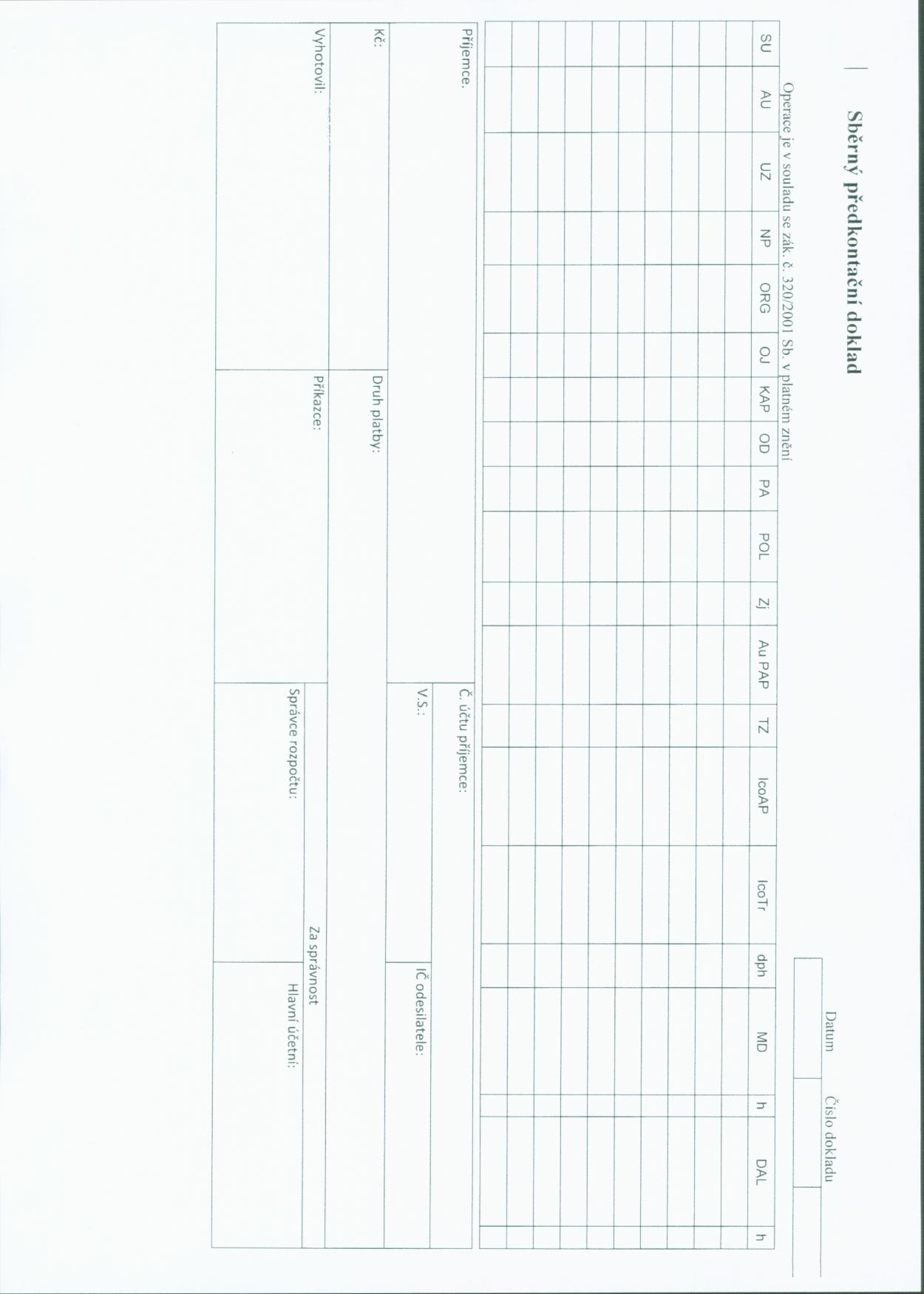 Obr. Sběrný předkontační dokladAktuální seznam využívaných subřad pro účtováníTab.Aktuální seznam využívaných subřad pro účtování Analýza konverze metodiky a konverze dat EKO z IS Fenix do IS GINISStatistikaTab. Aktuální seznam využívaných subřad pro účtování Navržené topologie datových věttopologické údaje v jedné větě 2013 varianta I.topologické údaje v jedné větě 2013 varianta II.pro SU s rozpočtovou skladboukde:oooo = ORJddd= druh výdaje bez prvního místa (010=2010, 011=2011, 012=2012,…444=úvěr)rrrr= přečíslované akce,program0=nulaccccc= OrgC (organizace z ADO)pro SU bez rozpočtové skladbykde:oooo = ORJ000 = nularrrr = přečíslované akce,program00 = nulydddd = doplňkový údaj používaný v DVtopologické údaje v jedné větě 2015 varianta 8.6.2015pro SU s rozpočtovou skladbou s nenulovým dd a rrrrkde:JJJJ = 	ORJdd = 	druh výdaje bez prvního a druhého místa (10=2010, 11=2011, 12=2012,…44=úvěr)0=	nularrrr= 	akce,program přečíslované0=	nulaccccc= 	OrgC (organizace z ADO)pro SU s rozpočtovou skladbou s dd0rrrr = 0000000kde:JJJJ = 	ORJ00000=	nulaKK= 	první dvě čísla z ORJ0=	nulaccccc= 	OrgC (organizace z ADO)pro SU bez rozpočtové skladbykde:JJJJ 	= ORJ000 	= nulyrrrr 	= akce,program přečíslované00 	= nulydddd 	= doplňkový údaj používaný v DVpůvodníiif( val(su)=231.or.val(su)=236,  subs(h.dv,3,2)+'0'+f.rrrr+'0'+ h.orgc,'000'+f.rrrr+'00'+h.dv)aktuálníiif( val(su)=231.or.val(su)=236,  iif(val(akce)+val(prog)+val(dv)=0, '00000'+subs(e.orjg,1,2), subs(h.dv,3,2)+'0'+f.rrrr+'0'+ h.orgc)    ,'000'+f.rrrr+'00'+h.dv)Algoritmické konverzeDPH-	doplněny AU pro 343 PS/obratyORG-	doplněny AU pro 343 PS/obratyPro obraty UCT: -	je-li SU=231 nebo 236, pak  ORG = dv,3,2+'0'+rrrr+'0'+ orgc-	jinak je ORG = '000'+f.rrrr+'00'+h.dv-	Pro obraty RO a RS: ORG = dv,3,2+'0'+rrrr+'0'+ orgcORG-	zpracována tabulka systemizace ORG-	pro kapitoly různé jsou v ORG vedeny informace o PO a a.s.-	není RS a RO připravován s hodnotami Org-	upraveno ORG pro vybrané na strukturu XX00 (poslední dvě číslice 00)-	není kolize v cílovém Org v RO a RS -	konverze provedena při načítání dat ze zdroje (sestavy)-	zbývají speciality o ORJ k dořešení – viz tabulkaSchéma konverze datových souborůPostup Předzpracovaná data-	KS 2014-	rozpočet schválenýZpracování výstupů z FENIX-	deník účetnictví v sestavě ASCII-	deník rozpočtových úpravPředzpracování konverze-	načtení deníku účetnictví-	načtení deníku rozpočtových úprav-	kontrola na vazbu SU/AU-	kontrola na vazbu UZ-ZJ-DPH-	zjištění rozdílů-	řešení rozdílů a nejasností-	možnost opravy dat ve FENIX a nová data s novým zpracováním-	zařazení nových kombinací do konverze-	kontrola a případné nové zpracováníVýstupy z konverze-	podle schématu-	dle pořadí v tabulce odshora dolůZpracování v WUCRZ důvodu možností změn údajů ve FENIX do již uzavřených období je třeba-	výmaz předchozích dat 2015 účetnictví-	výmaz předchozích dat 2015 rozpočtu-	zvolit rok 2014-	volba otevření roku 2015-	přenos PS do 2015-	zpracování měsíců vstupem KXX dávek dle schématu-	dle pořadí v tabulce odshora dolůKontrola v WUCR-	tisky výkazů-	odsouhlasení-	korekce-	opravy v konverzi-	možnost oprav ve FENIX-	po úpravách ve FENIX opakovat celou konverziVýstupy pro GINIS-	textové dávky KXX-	číselníky pro rozvrh-	číselníky pro ADA-	podklady pro CFSTabulka kontrol a vazeb souborůDatové soubory - zdrojovéDatové soubory – konverzeVazby – kontrola zdrojových souborů (PS, BU, RS, RO) a jejich konverze Analýza uspořádání datových prvkůanalýza souvislostí v datech a hledání řešeníUspořádáníyhledávání dat a souvislostíHledání kombinací z dat pro tvorbu číselníků za každý indexní výrazHledání existence vazeb pro konverzeReportyVýkaznictví (Ing. M. Zilvar)Výkazy přijaté krajem od obcí, DSO a PO jsou nahrány do SW HELIOS Fenix. Jsou provedeny všechny potřebné kontroly výkazů, včetně kontrol dotací a konsolidací. Výkazy jsou následně zaslány do CSÚIS.Po zpracování všech výkazů jsou kontrolovány sumáře výkazů.      Výkazy obcí, dobrovolných svazků obcí a příspěvkových organizací zřízených obcemi jsou zpracovávány na ekonomickém odboru, na oddělení výkaznictví a financování obcí.      Výkazy příspěvkových organizací zřízených krajem jsou zpracovávány na příslušných odborech.      Zodpovědnou osobou (ZO) pro zasílání výkazů do CSÚIS ZO je Ing. Milan Zilvar. NZO jsou ostatní pracovníci oddělení výkaznictví a financování obcí. Všichni ZO a NZO mají nastaveny všechny účetní organizace (kraj, obce, DSO, obecní PO i krajské PO).     Jednotliví pracovníci oddělení výkaznictví a financování obcí zasílají do CSÚIS své zpracovávané organizace (obce, DSO a obecní PO). Ing. Milan Zilvar zasílá do CSÚIS krajské organizace.Dotace a granty (Ing. R. Pitrmanová, Bc. D. Dernerová, Ing. I.Guman, Ing. V. Jarkovský)Královéhradecký kraj vystupuje v oblasti poskytování grantů a dotací v roli: Poskytovatele finančních prostředků z vlastního rozpočtu, ze státního rozpočtu, nebo finančních prostředků EU Zprostředkujícího subjektu dotací z finančních prostředků EU, nebo ze státního rozpočtu Příjemce dotací z finančních prostředků EU Při přijímání dotací z Evropské unie, případně při přijímání dotace ze státního rozpočtu bylo zjištěno, že organizace žádá o dotaci pomocí několika různých systémů, případně papírově. Podání žádosti o dotaci z rozpočtu Ministerstva práce a sociálních věcí je využíván OK systém. V případě odboru regionálního rozvoje, grantů a dotací jsou nyní žádosti o dotace zpracovány v systému BENEFIT a administrátoři následně pracují v systému MONIT. Níže je uveden postup oběhu žádosti včetně vyhodnocení. Obr. Procesní diagram zpracování dotacíJak je ze scénáře patrné, přijetí dotace do rozpočtu Královéhradeckého kraje je schváleno radou kraje a následně zastupitelstvem kraje. Je-li třeba s dotací disponovat dříve, stačí schválení rady kraje, která je pro urychlené schválení zmocněna zastupitelstvem. Dotační programy kraje –granty Na odboru regionálního rozvoje, grantů a dotací je stanoven rozpočet pro daný rok, který je následně schválen zastupitelstvem kraje. Rozpočet je rozpočtován na určité odvětvové oblasti, které tvoří celkovou sumu za celý rok. Po schválení programu kraj provede vyhlášení programu na svých internetových stránkách(http://dotace.kr-kralovehradecky.cz/Modules/DOTIS/Pages/Public/GrantPrograms.aspx) v systému DOTIS. Žadatelé žádají o poskytnutí dotace taktéž přes systém DOTIS a následně vytištěnou žádost se všemi náležitostmi odesílají na krajský úřad. Odeslané žádosti se dále překlápí přes převodní můstek do systému PROFIS, kde již pracují pouze administrátoři dotací. Vyhodnocování, posuzování žádostí a bodování je prováděno přes systém PROFIS. Vyhodnocování dotací probíhá taktéž v systému MS Excel. Vyhodnocené žádosti o dotace jsou dále předány komisi, která vybere a odsouhlasí posouzené žádosti. Následně musí projít schválení přidělení dotačního titulu ještě přes radu a zastupitelstvo kraje. Po sepsání je smlouva nejprve odeslána k podpisu druhé smluvní straně a po jejím navrácení je zaevidována v systému HELIOS na příslušném odboru. Smlouva je následně opatřena průvodním listem a předána na „podpisové kolečko“. Na základě smlouvy, která je opatřena podpisy obou smluvních stran jsou žadateli odeslány finanční prostředky. Stav žádosti a následná zpětná vazba je opět zaznamenána přes systém PROFIS a následně převedena do systému DOTIS k uživateli. PROFIS nemá přímou vazbu na systém FENIX. Na sociálním odboru probíhá koloběh obdobně s tím rozdílem, že využívají systém KISSOS pro dotace z rozpočtu Královéhradeckého kraje sociální služby, smlouvy nejsou dále vyhotoveny v systému HELIOS, ale taktéž v systému KISSOS. Pro dotace z rozpočtu KHK navazující služby probíhá podání žádostí papírově a následné vyhotovení smluv ručně. Po podání žádostí probíhá návrh a hodnocení odborem sociálních věcí. Před návrhem ke schválení probíhá projednání sociálním výborem, komisí pro plánování sociálních služeb a hodnotící komisí. Následné přidělení dotačního titulu musí projít přes schválení rady kraje a zastupitelstvem kraje. Tab. Přehledová tabulka zpracování dotací odboru SVPrůtokové dotace Krajský úřad obdrží rozhodnutí a finanční prostředky na svůj účet. Následně je smlouva k příslušné dotaci zadána do systému HELIOS Fenix. Jedná-li se o roční dotaci, která je žadateli průběžně vyplácena, je do systému zadaná celková roční částka a následně se postupně vyplácí poměrná část dotace. Systém HELIOS Fenix je nastaven tak, že sleduje, aby nedošlo k přečerpání celkové částky dotace a zároveň, aby nedošlo k přečerpání celkové částky pro jednotlivé příjemce. Po odsouhlasení platby příkazcem operace a správcem rozpočtu je platba předána do KDF a dochází k jejímu uhrazení. Průtokové dotace jsou ve velkém množství využívány odborem školství, který takto odesílá dotace z programů Ministerstva školství, mládeže a tělovýchovy v rámci různých operačních programů. U subjektů, které jsou zřizovány obcemi nevstupuje do rozpočtu kraje. U ostatních subjektů má odbor školství pravomoc rozhodnout a rada kraje následně provádí rozpočtové opatření a zastupitelstvu kraje jsou předkládány změny dodatečně a to pouze na vědomí. Požadavek na řešeníPožadavek zachovat stávající IS DOTIS, KISSOS a PROFISIntegraceIZSRPožadavek ZDInformační systém základních registrů – ISZR – Správy základních registrů zřízené zákonem č. 111/2009 Sb. o základních registrech (Ministerstvo vnitra ČR).Aktuální stav:Integrace prostřednictvím konektoru od společnosti TESCO SW a.s.Požadavek na řešení:JEKIS připojit na ISZR prostřednictvím konektor od společnosti TESCO SW a.s.Na integrační sběrnici je vystaveno rozhraní identické rozhraní ISZR, volání z GINIS na ISZR konektor vypadá stejně, jako byste volali rozhraní ISZR na přímo, jediná změna je ve volané URL adrese. Na integrační sběrnici bude potřeba naistalovat certifikát k ISZR pro GINIS (JEKIS) – musí zajistit KÚ (Ing. Pecold).Insolvenční rejstříkPožadavek ZDInformační systém insolvenční rejstřík – ISIR (Ministerstvo spravedlnosti ČR)Aktuální stavPožadavek na řešeníOn-line zobrazení přes webRegistr nespolehlivých plátců DPHPožadavek ZDAktuální stavPožadavek na řešeníOn-line zobrazení přes web IS YAMACOPožadavek ZDAktuální stav:IS Fenix je v modulu Pohledávky integrován na IS Evidence dopravních agend od společnosti YAMACO Software. Tato vazba není realizovaná přes integrační sběrnici. Je realizovaná přímo mezi EDA a IS FenixPožadavek na řešení:Propojení IS GINIS – modul DDP na IS Evidence dopravních agend od společnosti YAMACO Software realizováno ve stejném rozsahu jako je současná vazba (propojení umožňuje zakládat případy a k nim předpisy plateb, zjišťovat úhrady k vybraným předpisům, vytvářet vratky , stornovat předpisy apod.)Mzdová agenda, PersonalistikaPožadavek ZDAktuální stav:V IS FENIX není vazba na  (on-line, účetnídávka) mezi mzdovou ani personální agendou vůči ekonomickým modulům realizována. Pouze načítají dávku pro výplatu do banky a zpátky likvidují výpis a účtují ručně v účetnictví. Požadavek na řešení:Způsob předávání informací bude zachován. Aby se maximálně snížil počet ručního pořizování budou upřesněny předkontace.Majetek   Požadavek ZDAktuální stavEvidence majetku je v současné době vedena v IS FENIX. V rámci samostatného výběrového řízení na dodávku a komplexní zprovoznění informačního systému evidence majetku Královéhradeckého kraje, byla vyhodnocena jako nejlepší nabídka společnosti TESCO SW a.s.Cílem je vytvoření centrální evidence majetku krajského úřadu (KÚ KHK) a centrální evidence majetku kraje s možností přístupu příspěvkových a zřizovaných organizací k datům.V době zpracování tohoto dokumentu je v provozu IS pro pilotní skupinu PO. Implementace pro další PO probíhá, stejně tak u KÚ.Požadavek na řešení Po dokončení implementace JEKIS a IS Majetku dojde k propojení těchto IS na datové úrovni. Dle níže uvedené specifikace:1a) 	Definované pohyby v evidenci majetku vygenerují podle předem daných předkontačních pravidel účetní zápis ve formátu ASCII. Tento zápis bude obsahovat kromě potřebných identifikačních údajů údaje pro založení účetních zápisů (druh dokladu, měsíc a den zaúčtování  dokladu, číslo účetního dokladu, SU, AU, OdPa, Paragraf, ZJ, UZ, ORJ, ORG, MAD, Dal, popis dokladu a jednotlivých řádků) a bude uložen do předem definovaného úložiště na serveru KUHK. Podrobný popis rozhraní je v příloze.  Z definovaného úložiště bude dávky zpracovávat modul INT a automaticky provádět jejich zaúčtování v systému GINIS. 1b)    	Shodné s bodem 1a) 1c) 	Číselník akcí bude volán webovou službou. 1d) 	Předáno k řešení vývojovému týmu GINIS v Jihlavě ing. Jiří Ileček  - doplnění procedur.1e)         Je požadován Přenos informace o datu zaúčtování majetkových změn v ekonomickém systému do evidence majetku. K tomuto bodu bych potřeboval doplňující informaci. Dávka o majetkovém pohybu, kterou bude posílat externí systém do GINIS bude mimo jiné obsahovat informaci o datu, pod kterým bude doklad zaúčtován. Toto datum se však nemusí shodovat s datem, kdy proběhlo fyzick zapsání dokladu do účetního deníku. Co se tedy rozumí datem zaúčtování v bodě 1e)? Je to datum účetního dokladu, které obdržíme v dávce (taková informace však nemá velkou hodnotu, neboť toto datum už znáte), nebo je to datum, kdy byl účetní doklad fyzicky zapsán do systému? Dotaz položen 31.8.2015 Rudolfu Langovi z TescoSW. 1f)  V maximální míře bude využito rozhraní systému GINIS. V některých bodech zadání budou nutné individuální úpravy. S jistotou se bude jednat o body 1d) a 1e). Elektronické bankovnictvíFormáty pro zpracování bankovních výpisů (na vstupu) a příkazů k úhradě (na výstupu) jsou zapracovány přímo do IS GINIS Standard modulu BUC – komunikace s bankou.IISSPNapojení na Integrovaný informační systém státní pokladny IISSP. ARESAdministrativní registr ekonomických subjektů – ARES (Ministerstvo financí ČR)Komunikační rozhraní je součástí IS GINIS Standard.Datový sklad Požadavek ZDAktuální stavDatové tržiště Ekonomika KÚ a Ekonomika obcí a příspěvkových organizací obcí získávájí data z následujících datových zdrojů: výstupy z informačního systému HELIOS Fenix od společnosti Asseco Central Europe.  Data jsou předávaná formou výstupů z databáze SQL.KÚData jsou aktualizována denně – obraty/ výkazyEkonomika úřaduRozpočet úřaduMajetek úřaduObce, PO, obcíJedná se o sumarizace finančních a účetních výkazů obcí, jejich příspěvkových organizací a  dobrovolných svazků obcí, včetně konsolidace.Datové zdroje: Finanční a účetní výkazy obcí, jejich příspěvkových organizací a dobrovolných svazků obcí z ekonomického systému krajského úřadu HELIOS Fenix. Výkazy jsou zaslány e-mailem (odpovědným pracovníkům odd. výkaznictví a financování obcí), zkontrolovány a následně nahrány do samostatné databáze odtud jsou data čerpána do datového skladuPeriodicita aktualizací je měsíční.PO KÚV současném datové skladu není řešeno. Vyjímkou jsou data PO – školství, která se získávají z celostátního registru ekonomických informací ve školství ( výkazy).Požadavek na řešeníPožadavky na rozsah předávaných dat KÚ – obraty, výkazy.PO KÚ – obraty + výkazyObce a jejich PO – výkazy; konsolidace – sumarizace za okresy + krajIDMPožadavek ZDAktuální stavOsoby, funkce, odbory doplňovány z Active Directory (AD) úřadu.Požadavek na řešeníVazba JEKIS na Active Directory (AD) úřadu – synchronizace dat.Migrace datK migraci dat ze stávajících systémů bude použito řešení v rámci systému GINIS. Pomocí standardního interface, který je schopen importovat strukturovaná data do jednotlivých ekonomických agend. Modul INT - Interface poskytuje prostředky pro import/export různých typů dávek, jejichž definice a způsob zpracování je uložena v databázi. Podle vlastností typů dávek může modul INT např. vytvářet souhrnné protokoly, archivovat všechny dávky, vyžadovat potvrzení správnosti načítaných dat od uživatele.Dávky se skládají ze segmentů, které jsou základními stavebními kameny dávky. Segment je blok sourodých dat obsahující údaje k dané problematice jako např. externí subjekt, platba nebo dokument. Dávka je standardně zabezpečena kontrolním součtem, volitelně je možné použít i elektronický podpis.Předpokladem úspěšného importu jsou kvalitní data ve struktuře importní věty.Proces importu dávky:kontrola neporušenosti souborukontrola identifikace dávky na povoleného odesílatele, typ dávky a opakovanézpracování dávkykontrola datových segmentů vůči definici rozhraní a databázi systému GINIS®vytvoření souhrnného protokolu s údaji z dávkyzpracování bezchybných datových segmentůvytvoření odpovědi s výsledkem kontroly zpracovávané dávkyAgendy a rozsah převáděných dat ze stávajících systémů PO a KÚMigrace konečných stavů účetnictví a následné vygenerování poč. stavů.Migrace otevřených položek KOF - Kniha odeslaných fakturMigrace otevřených položek KDF - Kniha došlých faktur Migrace otevřených pohledávek DDP - PohledávkyMigrace subjektů (právnických osob) a jejich ověření oproti ISZR/ROSData pro migraci budou připravena až po roční uzávěrce, tzn. na konci února roku 2016/2017 po odsouhlasení uzávěrky.Přílohy analytické částiPříloha č.1_Konfigurační dotazníky (P001- P0129.xlsx)Příloha č.2_Vybrané souhrnné údaje za jednotlivé PO.xlsxpříloha Směrnice č. 7 Královéhradeckého krajePříloha 3.4.11-01_MAJ_popis_importu.doc.MAJ_MZ1_IČ.XLS)Příloha_04_JEKIS_INT_popis_rozhrani_ucr v.1.pdf.Příloha – migrační tabulka pro FOPříloha - MET_5_6_G-rozhraní 2014.pdfČíslo verze dokumentuDatum vytvořeníPřehled změn v dokumentu1.0021..06.2015Tvorba základní interní verze1.5009. 07.2015Základní verze pro interní schvalování 2.00 Verze předložena ke schválení objednateli 2.50 Verze se zapracovanými připomínkami objednatele 3.00 Finální schválená verzePřehled PO Přehled implementovaných EKO ISBarevné domky Hajnice Gordic (Win/Ginis)Centrum EP PohodaČeská lesnická akademie Trutnov - střední škola a vyšší odborná školaGordic (Win/Ginis)Dětský domov a školní jídelna, NechaniceFenixDětský domov a školní jídelna, SedloňovFenixDětský domov a školní jídelna, VrchlabíGordic (Win/Ginis)Dětský domov, mateřská škola a školní jídelna, BroumovSQL EkonomDětský domov, PotštejnFenixDětský domov, základní škola a školní jídelna, Dolní LánovGordic (Win/Ginis)Domov Dědina Opočno SQL EkonomDomov Dolní ZámekTeplice nad Metují Gordic (Win/Ginis)Domovy na Třešňovce Česká Skalice Gordic (Win/Ginis)Domov důchodců Albrechtice n. O. SQL EkonomDomov důchodců Borohrádek SQL EkonomDomov důchodců Černožice EKOSDomov důchodců Dvůř Králové n. L. Gordic (Win/Ginis)Domov důchodců Hradec Králové EKOSDomov důchodců HumburkyFenixDomov důchodců Lampertice Gordic (Win/Ginis)Domov důchodců Malá Čermná Gordic (Win/Ginis)Domov důchodců Náchod Gordic (Win/Ginis)Domov důchodců Police nad Metují Gordic (Win/Ginis)Domov důchodcůTmavý Důl Gordic (Win/Ginis)Domov mládeže, internát a školní jídelna, Hradec KrálovéTrisoftD Rokytnice v Orlických horáchSQL ekonomDomov pro seniory Pilníkov Gordic (Win/Ginis)Domov pro seniory Vrchlabí Gordic (Win/Ginis)Domov sociálních služeb Skřivany FenixDomov V Podzámčí Chlumec nad CidlinouEKOSGalerie moderního umění v Hradci Králové AltusVarioGalerie výtvarného umění v Náchodě FenixGymnázium a Střední odborná škola pedagogická, Nová PakaGordic (Win/Ginis)Gymnázium a Střední odborná škola, HostinnéGordic (Win/Ginis)Gymnázium a Střední odborná škola, JaroměřEKOSGymnázium Boženy Němcové, Hradec KrálovéFenixGymnázium Františka Martina Pelcla, Rychnov nad KněžnouFenixGymnázium J. K. Tyla, Hradec KrálovéFenixGymnázium, BroumovEKOSGymnázium, DobruškaFenixGymnázium, Dvůr Králové nad LabemGordic (Win/Ginis)Gymnázium, Nový BydžovFenixGymnázium, střední odborná škola, střední odborné učiliště a vyšší odborná škola, HořiceWinFasGymnázium, TrutnovGordic (Win/Ginis)Gymnázium, VrchlabíGordic (Win/Ginis)Hvězdárna a planetárium v Hradci Králové SYSEL KLIENTHvězdárna v Úpici DatainfoIntegrovaná střední škola, Nová PakaGordic (Win/Ginis)Jiráskovo gymnázium, NáchodAltusVarioLéčebna dlouhodobě nemocných OpočnoSQL EkonomLéčebna  pro dlouhodobě nemocné Hradec KrálovéROPOLepařovo gymnázium, JičínGordic (Win/Ginis)Masarykova obchodní akademie, JičínGordic (Win/Ginis)Mateřská škola speciální, TrutnovGordic (Win/Ginis)Mateřská škola, Speciální základní škola a Praktická škola, Hradec KrálovéFenixMateřská škola, Základní škola a Praktická škola, TrutnovEKOSMuzeum a galerie Orlických hor v Rychnově nad KněžnouSQL EkonomMuzeum východních Čech v Hradci Králové Helios RedObchodní akademie T. G. Masaryka, Kostelec nad OrlicíFenixObchodní akademie, NáchodEKOSObchodní akademie, Střední odborná škola a Jazyková škola s právem státní jazykové zkoušky, Hradec KrálovéFenixObchodní akademie, TrutnovGordic (Win/Ginis)Odborné učiliště a Praktická škola, HořiceGordic (Win/Ginis)Odborné učiliště a Základní škola sluneční, HostinnéGordic (Win/Ginis)Odborné učiliště, Hradec KrálovéFenixPedagogicko-psychologická poradna Královéhradeckého krajeFenixPlavecká škola Zéva, Hradec KrálovéMRP K/SProtialkoholní záchytná stanice Královéhradeckého krajeROPORegionální muzeum a galerie v Jičíně  Gordic (Win/Ginis)Regionální muzeum v Náchodě Gordic (Win/Ginis)Sdružení ozdravoven a léčeben okresu TrutnovFEISSpeciální základní škola Augustina BartošeGordic (Win/Ginis)Speciální základní škola, Chlumec nad CidlinouFenixSpráva silnic Královéhradeckého krajeSoft PC SQLStředisko amatérské kultury IMPULS AlgoStřední odborná škola a Střední odborné učiliště, Hradec KrálovéSQL EkonomStřední odborná škola a Střední odborné učiliště, TrutnovGordic (Win/Ginis)Střední odborná škola a Střední odborné učiliště, VrchlabíGordic (Win/Ginis)Střední odborná škola veterinární, Hradec Králové - KuklenyFenixStřední odborné učiliště, Lázně BělohradMAUSStřední průmyslová škola elektrotechniky a informačních technologií, DobruškaPohodaStřední průmyslová škola kamenická a sochařská, HořiceGordic (Win/Ginis)Střední průmyslová škola stavební, Hradec KrálovéFenixStřední průmyslová škola, HronovJEŽEK sw STEREOStřední průmyslová škola, Střední odborná škola a Střední odborné učiliště, Hradec KrálovéOZOStřední průmyslová škola, střední odborná škola a střední odborné učiliště, Nové Město nad MetujíSisyfosStřední průmyslová škola, TrutnovEKOSStřední škola a Základní škola, Nové Město nad MetujíAltusVarioStřední škola gastronomie a služeb, Nová PakaISOStřední škola hotelnictví a společného stravování, Teplice nad MetujíDatainfoStřední škola informatiky a služeb, Dvůr Králové nad LabemGordic (Win/Ginis)Střední škola oděvní, služeb a ekonomiky, Červený KostelecDatainfoStřední škola potravinářská, SmiřiceFenixStřední škola propagační tvorby a polygrafie, Velké PoříčíOrsoftStřední škola řemeslná, JaroměřEKOSStřední škola služeb, obchodu a gastronomie, Hradec KrálovéSisyfosStřední škola technická a řemeslná, Nový BydžovMAUSStřední škola zahradnická, KopidlnoGordic (Win/Ginis)Střední škola zemědělská a ekologická a střední odborné učiliště chladicí a klimatizační techniky, Kostelec nad OrlicíSQL EKONOMStřední škola, Základní škola a Mateřská škola, Hradec KrálovéFenixStřední uměleckoprůmyslová škola hudebních nástrojů a nábytku, Hradec KrálovéAltusVarioStudijní a vědecká knihovna v  Hradci KrálovéFenixŠkolní jídelna, Hradec KrálovéFenixŠkolské zařízení pro další vzdělávání pedagogických pracovníků Královéhradeckého kraje, Hradec KrálovéHelios RedÚstav sociální péče pro tělesně postižené v Hořicích v Podkrkonoší  FenixÚstav sociální péče pro mentálně postiženou mládež ChotěliceFenixÚstav sociální péče pro mláděž DOMEČKY Rychnov nad Kněžnou SQL EkonomÚstav sociální péče pro mládež Kvasiny SQL EkonomVyšší odborná škola a Střední odborná škola, Nový BydžovFenixVyšší odborná škola a Střední průmyslová škola, JičínGordic (Win/Ginis)Vyšší odborná škola a Střední průmyslová škola, Rychnov nad KněžnouFenixVyšší odborná škola stavební a Střední průmyslová škola stavební arch. Jana Letzela, NáchodEKOSVyšší odborná škola zdravotnická a Střední zdravotnická škola, Hradec KrálovéFenixVyšší odborná škola zdravotnická a Střední zdravotnická škola, TrutnovGordic (Win/Ginis)Základní škola a Mateřská škola Josefa Zemana, NáchodEIS JASU CSZákladní škola a Mateřská škola při dětské léčebně, Janské LázněSisyfosZákladní škola a Mateřská škola při Fakultní nemocnici, Hradec KrálovéFenixZákladní škola a Mateřská škola, VrchlabíGordic (Win/Ginis)Základní škola a Praktická škola, Dvůr Králové nad LabemGordic (Win/Ginis)Základní škola a Praktická škola, Rychnov nad KněžnouFenixZákladní škola logopedická a Mateřská škola logopedická, Choustníkovo HradištěAltusVarioZákladní škola praktická, JaroměřEIS JASU CSZákladní škola při dětské lázeňské léčebně, Lázně BělohradGordic (Win/Ginis)Základní škola speciální, JaroměřEKOSZákladní škola, BroumovEIS JASU CSZákladní škola, DobruškaFenixZákladní škola, HořiceSystem EkonomZákladní škola, JičínSYSEL KLIENTZákladní škola, Kostelec nad OrlicíFenixZákladní škola, Nový BydžovFenixZdravotnická záchranná služba Královéhradeckého krajeFEISIS EKOPočet implementací na POAlgo1AltusVario5Datainfo2EIS JASU CS3EKOS10FEIS4Fenix33Gordic (Win/Ginis)37ISO1JEŽEK sw STEREO1MAUS2Orsoft1OZO1Pohoda2Premier system1Sisyfos2Soft PC SQL1SQL Ekonom9SYSEL KLIENT2Trisoft1WinFas1Outsourcování  účetnictví9CELKEM129Ekonomický IS u PO, které využívají outsourcování účetnictvíPočet PODatainfo1Ekonom1Gordic3MRP K/S1Sisyfos1SQL Ekonom2Moduly ekonomického ISPočet POVyužití na POÚčetnictví129100%Výkaznictví11690%Majetek11186%Kniha došlých faktur10481%Pokladna10178%Banka9977%Kniha vydaných faktur8364%Sklady8163%Rozpočet7760%Pohledávky5946%Správa aplikací a uživatelů5744%Objednávky4434%Smlouvy1310%Workflow65%Počet uživatelůPočet PO%0-381634-841329-146515 a více11Celkem129100Rychlost připojení (Mbps) uploaddownload % upload % download0 až 1241113,266,081 až 5422023,2011,055 až 10213611,6019,8910 až 50628134,2544,7550 a více14137,747,18 nedefinovalo18209,9511,05Celkem181181100100lokalita číslopoř. č. orgzkratka POlokalitaDownload (Mbps)Upload (Mbps)počet PC k JEKIS11HVPHradec Králové, Zámeček 456, PSČ 500081,952,8422RMNNáchod, Masarykovo náměstí 1, PSČ 547010,58233SHNNHK17. listopadu 1202/1, 500 03 Hradec Králové 40,51644LDNHKHradec Králové, Pospíšilova tř. 351/4, PSČ 500 030,46,9355DDKNLRoháčova 2968, 544 01 Dvůr Králové nad Labem220566SOUTRVolanovská 243, Trutnov 54101252557SOUTRÚpická 160, Trutnov 541011515178SSPTPVPVelké Poříčí čp. 241 (jen čtení)8819SSPTPVPVelké Poříčí čp. 285 (účtárna)80,42810GYBRBroumov, Hradební 2183322911VOSSNAPražská 931, 547 01 Náchod2525812VOSSNARaisova 85252511013GYMJCJičín, Jiráskova 30122031114VOSJCJičín, Pod Koželuhy 10010010041215GYVRVrchlabí, Komenského 58622531316DDDLDolní Lánov 240, 543 41 Dolní Lánov10031417ZSPSDKDvůr Králové nad Labem, Přemyslova 4790,416,9221518GYDKDvůr Králové nad Labem, nám. Odboje 304103021619OUHOHostinné, Mládežnická 3290,3460,74221720SZPDVPPHradec Králové, Štefánikova 5666631821SSVRVrchlabí, Krkonošská 2650,294,231922PZSKHKHradec Králové, Brněnská 88, PSČ 500080,46,922023DDPOLPolice nad Metují, Na Sibiři 149, PSČ 549540,51032124RMGJičín, Valdštejnovo náměstí 1, PSČ 5060110010022225SOULBLázně Bělohrad, Zámecká 47822042326SSTRNBNový Bydžov, Dr. M. Tyrše 11280,5327SSTRNB6142428SSRJAJaroměř, Studničkova 260252552529OUPHOHořice, Havlíčkova 5410442630MVCEliščino nábřeží 465, 500 01 Hradec Králové6601531MVCChlum čp. 66, 503 12 pošta Všestary51022732GMUTomkova 139, 500 03 Hradec Králové0,384842833SOSHVOVocelova 1338, Hradec Králové, 500026060834SOSHVOVážní 1098, Hradec Králové, 50003101012935LDNOPOLDN, Nádražní 521, 517 71 Opočno5236LDNOPOEKO STAR - externí firma zpracovává účetníctví37LDNOPOSommerová Marcela, Rohenice 82 - práce z domova38LDNOPOSommerová Marcela, Hradec Králové3039DPSVRŽižkova 590, 543 01 Vrchlabí0,53,533140DDTDTmavý Důl 633, Rtyně v Podkrkonoší 20,553241USPHAHajnice, Hajnice 4646442USPHATrutnov, Žižkova 2774813343DDLAMTrutnov - Lampertice 204, PSČ 541 010,3845,1223444DPSPILTrutnovská 176, 542 42 Pilníkov0,5843545SOLTRUTNOVTrutnov - ředitelství (110), RIAPS (194)1246SOLTRUTNOVDvůr Králové n/L. - LZV (191), DC (180)47SOLTRUTNOVDvůr Králové n/L., Nemojov - DO Království (151)48SOLTRUTNOVDO Pec pod Sněžkou (152)49SOLTRUTNOVŠpindlerův  Mlýn - DO Bedřichov (155), DO Svatý Petr (154)50SOLTRUTNOVRÚ Hostinné (170)3651IMPULSBrněnská 375/2, 500 12 Hradec Králové252533752GVUNNáchod, Smiřických 272, PSČ 547011513853MGOHKomenského 38, 516 01 Rychnov nad Kněžnou520154MGOHJiráskova 2, 516 01 Rychnov nad Kněžnou42023955HVUÚpice, U Lipek 160, PSČ 542322,5814056SVKHradec Králové, Hradecká 1250, PSČ 5000310010054157SSSOHKV Lipkách 1523, 500 02 Hradec Králové22034258DMISJHKHradec Králové, Vocelova 1469/5202074359USPSKRDr. Vojtěcha 93, Skřivany2,40,2824460DDCERevoluční 54, 503 04 Černožice505024561USPCHOChotělice čp. 89, p. Smidary, PSČ 503 532,30,324662DDHKHradec Králové, K Biřičce 1240, PSČ 500084464763ZSHKHradec Králové, Komenského 234305044864SSOCKČervený Kostelec, 17. listopadu 1197601,134965VOSZTRTrutnov, Procházkova 303563025066USPHOHořice v Podkrkonoší, Strozziho 1333, PSČ 508208825167SPSHRHronov, Hostovského 91052565268SPSNMŠkolní 1377, 549 01, Nové Město nad Metují469SPSNMČSA 426,428 270SPSNMNádražní 158171SPSNMČSA 37625372SSHSSTMStřmenské podhradí 218, 549 57, Teplice nad Metují5473SSGSNPNová Paka, Masarykovo nám. 21720574SSGSNPL.Mašínové, L.Bělohrad15575ISSNPNová Paka, Kumburská 846282815676SSPSMGen.Govorova 110, Smiřice 80,512377SSPSMPřelovská 154, Černožice5778SOSHHRHradební 1029, Hradec Králové 32020479SOSHHRU Koruny 217, Hradec Králové 21,51215880USPOPOOpočno1010581USPOPOČeské Meziříčí1010182USPOPOPřepychy 11010183USPOPOPřepychy 21010084USPOPOKláštěr nad Dědinou1010185USPOPONové město nad metují51186USPOPOTřebechovice pod Orebem1010187USPOPOKláštěr nad Dědinou1010088USPOPOJaroměř402015989DDAOAlbrechtice nad Orlicí, 1. máje 104, PSČ 5172280,536090DDBOBorohrádek, Rudé armády 1, PSČ 5172440346191USPKVAKvasiny 340, PSČ 517021,916,226292USPRKRychnov nad Kněžnou, Jiráskova 1612, PSČ 516015,60,226393ZZSKHKHradecká 1690/2A, Hradec Králové2525106494ZSLCHHChoustníkovo Hradiště 161, 544 42 Choustníkovo Hradiště3516595OANANáchod, Denisovo nábřeží 67322046696JGYNANáchod, Řezníčkova 451202046797GSOSJAJaroměř, Lužická 423303066898SSZSNMHusovo nám. 1218, Nové Město nad Metují0,3846499SSZSNMNádražní 296, Opočno218169100ZSSJAJaroměř, Palackého 1420,512470101DDMSBRMasarykova 246, Broumov1040171102SJHKHradec Králové, Hradecká 1219161372103SPSKSHořice, Husova 67559373104GSUVHORiegrova 1403, 508 01, Hořice14258105GSUVHOJižní20,25274106MOAJCJičín, 17. listopadu 2202525175107GYPSNPNová Paka, Kumburská 7401616376108MSSTRTrutnov, Na Struze 124272109MSSTRTrutnov, R. Frimla 8169090277110GYTRJiráskovo náměstí 325, Trutnov 12530578111CLATRLesnická 9, 54111, Trutnov40404112CLATRHorská 134, 54224, Svoboda n.Ú.40402113CLATRK Bělidlu 478, 54102 Trutnov2040279114GYHOSTHostinné, Horská 30948480115OATUMalé náměstí 158/1, 541 01, Trutnov - Střední Předměstí1010381116DDVRVrchlabí, Žižkova 49727382117DDPOPotštejn, Českých bratří 141202383118SSZSOUCHTKostelec nad Orlicí, Komenského 8732020484119GYRKRychnov nad Kněžnou, Hrdinů odboje 361719385120OAKOKomenského 522, Kostelec n.Orl.2020386121SPSEDOČs. Odboje 670, 51801 Dobruška610387122GYDODobruška, Pulická 77925,3588123DDHUMHumburky 100, 504 01 Nový Bydžov2,314,9189124SPSSHKHradec Králové, Pospíšilova tř. 7872020590125GYBONPospíšilova 324/7, 500 02, Hradec Králové1616291126GJKTTylovo nábř. 682, Hradec Králové500500392127VOSNBNový Bydžov, Jana Maláta 1869253293128GYNBNový Bydžov, Komenského 774040394129OAJSHKV Lipkách 692, Hradec Králové30303130OAJSHKLipová 56, Stěžery2020295131SOSVETPražská 68, 501 01, Hradec Králové612396132NESLHKŠtefánikova 549/27, 500 11, Hradec Králové - Moravské Předměstí501205133NESLHKsoukr.adresa účetní pro ORG 2 a 34121134NESLHKLhotecká 81, 50009, Hradec Králové197135OUHKHradec Králové, 17. listopadu 12121616498136DDNENechanice, Hrádecká 2670,77,2299137SZSHKHradecká 1231/11b, Hradec Králové0,51262138SZSHKMarkovická 621, Hradec Králové0,51260100139DDCHLUMChlumec nad Cidlinou, Palackého 165, PSČ 503512122101140SSZAKOKopidlno, náměstí Hilmarovo 10,5127,24102141SSISDKElišky Krásnohorské 2069, Dvůr Králové nad Labem2002008103142PSZEVAEliščino nábř. 842, Hradec Králové2202143PSZEVAŠtefánikova 537, Hradec Králové2200104144SPSTRTrutnov, Školní 10130304105145ZSPSRKKolowratská 485, Rychnov nad Kněžnou2,3442106146ZSDODobruška, Opočenská 1154021107147DDKOKomenského 515, Kostelec nad Orlicí0,51281108148USPROStříbrný vrch 199,  Rokytnice v O.h.4305149USPRORokytnice v O.h., bez č.p.880109150DDSESedloňov 153, 517 91 Sedloňov0,142,612110151ZSMSNAJiráskova 461, Náchod2205111152ZSPJAKomenského 392, Jaroměř0,38462112153ZSBRBroumov, Kladská 1640,2561113154ZSCHLUMChlumec nad Cidlinou, Smetanova 12315,622,51114155ZSNBF. Palackého 1240, 504 01 Nový Bydžov181115156ZSFNHKHradec Králové, Sokolská 5814121116157ZSDLJLJanské Lázně, Horní promenáda 2687,4537,4532158ZSDLJLMladé Buky - zpracování službou13,755,9131117159ZSUPICENábřeží pplk. Ant. Bunzla 660, 542 32 Úpice2402160ZSUPICETrutnov, R. Frimla 81690902118161MZPSTUTrutnov, Horská 16010101162MZPSTUTrutnov, R. Frimla 81690902119163ZSVRVrchlabí, Krkonošská 2300,451120164Hradec Králové, Kutnohorská ulice čp. 59, PSČ 50004303037165Trutnov,Jičín,Náchod,Rychnov n Kněžnou88121166DDCSČeská Skalice, Riegrova 837, PSČ 552032203122167DDMCMalá Čermná 42, Hronov 549 3123243123168DDNANáchod, Bartoňova 903, PSČ 547012162124169DDTEPnám. Aloise Jiráska 44, Teplice n. Met.2203125170ZSJCSoudná 12, Jičín, 506010,25652171ZSJCKe Stadionu 1088, 51401 Jilemnice10403126172ZSHORHořice, Husova 113,5352173ZSHORMaňovice - (účetní firma)1127174CIRIHradec Králové, Soukenická 54, PSČ 500031,21,24128175VOSRKU Stadionu 1166, Rychnov n. Kn.20203176VOSRKNa Jamách 1180, Rychnov n. Kn.0,51280129177PPPHKPospíšilova 365/9, 500 03 Hradec Králové 2424178PPPHKJičín2522179PPPHKNáchod2622180PPPHKTrutnov2722181PPPHKRychnov nad Kněžnou2822poř. č. org.lokalita č.zkratka POlokalita- adresa (co lokalita to řádek)lokalita- adresa (co lokalita to řádek)IP AdresaIP Adresa11HVPHVPHradec Králové, Zámeček 456, PSČ 50008Hradec Králové, Zámeček 456, PSČ 5000883.208.47.23883.208.47.23822RMNRMNNáchod, Masarykovo náměstí 1, PSČ 54701Náchod, Masarykovo náměstí 1, PSČ 54701NENE33SHNNHKSHNNHK17. listopadu 1202/1, 500 03 Hradec Králové 17. listopadu 1202/1, 500 03 Hradec Králové 213.180.35.3213.180.35.344LDNHKLDNHKHradec Králové, Pospíšilova tř. 351/4, PSČ 500 03Hradec Králové, Pospíšilova tř. 351/4, PSČ 500 03NENE55DDKNLDDKNLRoháčova 2968, 544 01 Dvůr Králové nad LabemRoháčova 2968, 544 01 Dvůr Králové nad Labem88.101.1.24988.101.1.24966SOUTRSOUTRVolanovská 243, Trutnov 54101Volanovská 243, Trutnov 5410190.182.223.8490.182.223.847SOUTRSOUTRÚpická 160, Trutnov 54101Úpická 160, Trutnov 5410190.182.223.8690.182.223.8678SSPTPVPSSPTPVPVelké Poříčí čp. 241 (jen čtení)Velké Poříčí čp. 241 (jen čtení)ANOANO9SSPTPVPSSPTPVPVelké Poříčí čp. 285 (účtárna)Velké Poříčí čp. 285 (účtárna)NENE810GYBRGYBRBroumov, Hradební 218Broumov, Hradební 21890.176.155.1290.176.155.12911VOSSNAVOSSNAPražská 931, 547 01 NáchodPražská 931, 547 01 Náchod193.138.155.118193.138.155.11812VOSSNAVOSSNARaisova 85Raisova 85NENE1013GYMJCGYMJCJičín, Jiráskova 30Jičín, Jiráskova 3093.89.144.5193.89.144.511114VOSJCVOSJCJičín, Pod Koželuhy 100Jičín, Pod Koželuhy 10077.78.88.12977.78.88.1291215GYVRGYVRVrchlabí, Komenského 586Vrchlabí, Komenského 586109.80.218.190109.80.218.1901316DDDLDDDLDolní Lánov 240, 543 41 Dolní LánovDolní Lánov 240, 543 41 Dolní LánovNENE1417ZSPSDKZSPSDKDvůr Králové nad Labem, Přemyslova 479Dvůr Králové nad Labem, Přemyslova 479NENE1518GYDKGYDKDvůr Králové nad Labem, nám. Odboje 304Dvůr Králové nad Labem, nám. Odboje 30490.183.240.19490.183.240.1941619OUHOOUHOHostinné, Mládežnická 329Hostinné, Mládežnická 329NENE1720SZPDVPPSZPDVPPHradec Králové, Štefánikova 566Hradec Králové, Štefánikova 56690.182.182.20690.182.182.2061821SSVRSSVRVrchlabí, Krkonošská 265Vrchlabí, Krkonošská 265NENE1922PZSKHKPZSKHKHradec Králové, Brněnská 88, PSČ 50008Hradec Králové, Brněnská 88, PSČ 50008NENE2023DDPOLDDPOLPolice nad Metují, Na Sibiři 149, PSČ 54954Police nad Metují, Na Sibiři 149, PSČ 54954NENE2124RMGRMGJičín, Valdštejnovo náměstí 1, PSČ 50601Jičín, Valdštejnovo náměstí 1, PSČ 50601193.32.56.86193.32.56.862225SOULBSOULBLázně Bělohrad, Zámecká 478Lázně Bělohrad, Zámecká 47883.208.47.20283.208.47.2022326SSTRNBSSTRNBNový Bydžov, Dr. M. Tyrše 112Nový Bydžov, Dr. M. Tyrše 112NENE27SSTRNBSSTRNBNENE2428SSRJASSRJAJaroměř, Studničkova 260Jaroměř, Studničkova 260194.61.51.134194.61.51.1342529OUPHOOUPHOHořice, Havlíčkova 54Hořice, Havlíčkova 5493.89.144.13493.89.144.1342630MVCMVCEliščino nábřeží 465, 500 01 Hradec KrálovéEliščino nábřeží 465, 500 01 Hradec Králové195.113.244.90195.113.244.9031MVCMVCChlum čp. 66, 503 12 pošta VšestaryChlum čp. 66, 503 12 pošta VšestaryNENE2732GMUGMUTomkova 139, 500 03 Hradec KrálovéTomkova 139, 500 03 Hradec Králové85.70.224.7285.70.224.722833SOSHVOSOSHVOVocelova 1338, Hradec Králové, 50002Vocelova 1338, Hradec Králové, 50002188.122.213.143188.122.213.14334SOSHVOSOSHVOVážní 1098, Hradec Králové, 50003Vážní 1098, Hradec Králové, 50003NENE2935LDNOPOLDNOPOLDN, Nádražní 521, 517 71 OpočnoLDN, Nádražní 521, 517 71 OpočnoNENE36LDNOPOLDNOPOEKO STAR - externí firma zpracovává účetníctvíEKO STAR - externí firma zpracovává účetníctvíNENE37LDNOPOLDNOPOSommerová Marcela, Rohenice 82 - práce z domovaSommerová Marcela, Rohenice 82 - práce z domovaNENE38LDNOPOLDNOPOSommerová Marcela, Hradec KrálovéSommerová Marcela, Hradec KrálovéNENE3039DPSVRDPSVRŽižkova 590, 543 01 VrchlabíŽižkova 590, 543 01 VrchlabíNENE3140DDTDDDTDTmavý Důl 633, Rtyně v Podkrkonoší Tmavý Důl 633, Rtyně v Podkrkonoší 90.177.110.19890.177.110.1983241USPHAUSPHAHajnice, Hajnice 46Hajnice, Hajnice 46188.120.212.151188.120.212.15142USPHAUSPHATrutnov, Žižkova 277Trutnov, Žižkova 277188.120.212.196188.120.212.1963343DDLAMDDLAMTrutnov - Lampertice 204, PSČ 541 01Trutnov - Lampertice 204, PSČ 541 01NENE3444DPSPILDPSPILTrutnovská 176, 542 42 PilníkovTrutnovská 176, 542 42 Pilníkov90.178.75.21490.178.75.2143545SOLTRUTNOVSOLTRUTNOVTrutnov - ředitelství (110), RIAPS (194)Trutnov - ředitelství (110), RIAPS (194)194.12.33.26194.12.33.2646SOLTRUTNOVSOLTRUTNOVDvůr Králové n/L. - LZV (191), DC (180)Dvůr Králové n/L. - LZV (191), DC (180)47SOLTRUTNOVSOLTRUTNOVDvůr Králové n/L., Nemojov - DO Království (151)Dvůr Králové n/L., Nemojov - DO Království (151)48SOLTRUTNOVSOLTRUTNOVDO Pec pod Sněžkou (152)DO Pec pod Sněžkou (152)49SOLTRUTNOVSOLTRUTNOVŠpindlerův  Mlýn - DO Bedřichov (155), DO Svatý Petr (154)Špindlerův  Mlýn - DO Bedřichov (155), DO Svatý Petr (154)50SOLTRUTNOVSOLTRUTNOVRÚ Hostinné (170)RÚ Hostinné (170)3651IMPULSIMPULSBrněnská 375/2, 500 12 Hradec KrálovéBrněnská 375/2, 500 12 Hradec KrálovéNENE3752GVUNGVUNNáchod, Smiřických 272, PSČ 54701Náchod, Smiřických 272, PSČ 54701NENE3853MGOHMGOHKomenského 38, 516 01 Rychnov nad KněžnouKomenského 38, 516 01 Rychnov nad Kněžnou83.208.47.16683.208.47.16654MGOHMGOHJiráskova 2, 516 01 Rychnov nad KněžnouJiráskova 2, 516 01 Rychnov nad Kněžnou37.221.244.5737.221.244.573955HVUHVUÚpice, U Lipek 160, PSČ 54232Úpice, U Lipek 160, PSČ 54232NENE4056SVKSVKHradec Králové, Hradecká 1250, PSČ 50003Hradec Králové, Hradecká 1250, PSČ 500034157SSSOHKSSSOHKV Lipkách 1523, 500 02 Hradec KrálovéV Lipkách 1523, 500 02 Hradec KrálovéNENE4258DMISJHKDMISJHKHradec Králové, Vocelova 1469/5Hradec Králové, Vocelova 1469/5194.228.142.130194.228.142.1304359USPSKRUSPSKRDr. Vojtěcha 93, SkřivanyDr. Vojtěcha 93, Skřivany88.102.0.2088.102.0.204460DDCEDDCERevoluční 54, 503 04 ČernožiceRevoluční 54, 503 04 ČernožiceNENE4561USPCHOUSPCHOChotělice čp. 89, p. Smidary, PSČ 503 53Chotělice čp. 89, p. Smidary, PSČ 503 5388.100.244.13388.100.244.1334662DDHKDDHKHradec Králové, K Biřičce 1240, PSČ 50008Hradec Králové, K Biřičce 1240, PSČ 5000890.183.167.6690.183.167.664763ZSHKZSHKHradec Králové, Komenského 234Hradec Králové, Komenského 234188.122.211.9188.122.211.94864SSOCKSSOCKČervený Kostelec, 17. listopadu 1197Červený Kostelec, 17. listopadu 1197NENE4965VOSZTRVOSZTRTrutnov, Procházkova 303Trutnov, Procházkova 303194.12.38.16194.12.38.165066USPHOUSPHOHořice v Podkrkonoší, Strozziho 1333, PSČ 50820Hořice v Podkrkonoší, Strozziho 1333, PSČ 50820188.122.220.130188.122.220.1305167SPSHRSPSHRHronov, Hostovského 910Hronov, Hostovského 91089.190.75.21189.190.75.2115268SPSNMSPSNMŠkolní 1377, 549 01, Nové Město nad MetujíŠkolní 1377, 549 01, Nové Město nad MetujíANO ANO 69SPSNMSPSNMČSA 426,428 ČSA 426,428 70SPSNMSPSNMNádražní 158Nádražní 15871SPSNMSPSNMČSA 376ČSA 3765372SSHSSTMSSHSSTMStřmenské podhradí 218, 549 57, Teplice nad MetujíStřmenské podhradí 218, 549 57, Teplice nad Metují5473SSGSNPSSGSNPNová Paka, Masarykovo nám. 2Nová Paka, Masarykovo nám. 2NENE474SSGSNPSSGSNPL.Mašínové, L.BělohradL.Mašínové, L.Bělohrad5575ISSNPISSNPNová Paka, Kumburská 846Nová Paka, Kumburská 846192.168.248.21192.168.248.215676SSPSMSSPSMGen.Govorova 110, Smiřice Gen.Govorova 110, Smiřice NENE77SSPSMSSPSMPřelovská 154, ČernožicePřelovská 154, Černožice5778SOSHHRSOSHHRHradební 1029, Hradec Králové 3Hradební 1029, Hradec Králové 3ANOANO79SOSHHRSOSHHRU Koruny 217, Hradec Králové 2U Koruny 217, Hradec Králové 2NENE5880USPOPOUSPOPOOpočnoOpočnoANOANO81USPOPOUSPOPOČeské MeziříčíČeské Meziříčí192.168.149.1192.168.149.182USPOPOUSPOPOPřepychy 1Přepychy 110.0.112.510.0.112.583USPOPOUSPOPOPřepychy 2Přepychy 210.0.111.1610.0.111.1684USPOPOUSPOPOKláštěr nad DědinouKláštěr nad Dědinou10.0.140.810.0.140.885USPOPOUSPOPONové město nad metujíNové město nad metujíANOANO86USPOPOUSPOPOTřebechovice pod OrebemTřebechovice pod OrebemANOANO87USPOPOUSPOPOKláštěr nad DědinouKláštěr nad DědinouNENE88USPOPOUSPOPOJaroměřJaroměřANOANO5989DDAODDAOAlbrechtice nad Orlicí, 1. máje 104, PSČ 51722Albrechtice nad Orlicí, 1. máje 104, PSČ 51722NENE6090DDBODDBOBorohrádek, Rudé armády 1, PSČ 51724Borohrádek, Rudé armády 1, PSČ 51724NENE6191USPKVAUSPKVAKvasiny 340, PSČ 51702Kvasiny 340, PSČ 51702NENE6292USPRKUSPRKRychnov nad Kněžnou, Jiráskova 1612, PSČ 51601Rychnov nad Kněžnou, Jiráskova 1612, PSČ 51601NENE6393ZZSKHKZZSKHKHradecká 1690/2A, Hradec KrálovéHradecká 1690/2A, Hradec Králové195.113.244.96/28195.113.244.96/286494ZSLCHHZSLCHHChoustníkovo Hradiště 161, 544 42 Choustníkovo HradištěChoustníkovo Hradiště 161, 544 42 Choustníkovo Hradiště90.183.240.16290.183.240.1626595OANAOANANáchod, Denisovo nábřeží 673Náchod, Denisovo nábřeží 67390.177.96.17790.177.96.1776696JGYNAJGYNANáchod, Řezníčkova 451Náchod, Řezníčkova 45146.253.96.1946.253.96.196797GSOSJAGSOSJAJaroměř, Lužická 423Jaroměř, Lužická 423213.192.60.162213.192.60.1626898SSZSNMSSZSNMHusovo nám. 1218, Nové Město nad MetujíHusovo nám. 1218, Nové Město nad Metují83.208.47.16883.208.47.16899SSZSNMSSZSNMNádražní 296, OpočnoNádražní 296, Opočno87.249.147.14087.249.147.14069100ZSSJAZSSJAJaroměř, Palackého 142Jaroměř, Palackého 14288.101.1.18388.101.1.18370101DDMSBRDDMSBRMasarykova 246, BroumovMasarykova 246, BroumovNENE71102SJHKSJHKHradec Králové, Hradecká 1219Hradec Králové, Hradecká 1219NENE72103SPSKSSPSKSHořice, Husova 675Hořice, Husova 67589.111.97.5189.111.97.5173104GSUVHOGSUVHORiegrova 1403, 508 01, HořiceRiegrova 1403, 508 01, HořiceNENE105GSUVHOGSUVHOJižníJižníNENE74106MOAJCMOAJCJičín, 17. listopadu 220Jičín, 17. listopadu 220185.7.46.90185.7.46.9075107GYPSNPGYPSNPNová Paka, Kumburská 740Nová Paka, Kumburská 740192.162.99.195192.162.99.19576108MSSTRMSSTRTrutnov, Na Struze 124Trutnov, Na Struze 124194.12.47.170194.12.47.170109MSSTRMSSTRTrutnov, R. Frimla 816Trutnov, R. Frimla 816194.12.38.57 194.12.38.57 77110GYTRGYTRJiráskovo náměstí 325, Trutnov 1Jiráskovo náměstí 325, Trutnov 1188.120.213.26188.120.213.2678111CLATRCLATRLesnická 9, 54111, TrutnovLesnická 9, 54111, Trutnov80.188.62.20280.188.62.202112CLATRCLATRHorská 134, 54224, Svoboda n.Ú.Horská 134, 54224, Svoboda n.Ú.90.182.222.13790.182.222.137113CLATRCLATRK Bělidlu 478, 54102 TrutnovK Bělidlu 478, 54102 Trutnov80.188.62.7480.188.62.7479114GYHOSTGYHOSTHostinné, Horská 309Hostinné, Horská 309NENE80115OATUOATUMalé náměstí 158/1, 541 01, Trutnov - Střední PředměstíMalé náměstí 158/1, 541 01, Trutnov - Střední Předměstí89.111.103.13789.111.103.13781116DDVRDDVRVrchlabí, Žižkova 497Vrchlabí, Žižkova 497NENE82117DDPODDPOPotštejn, Českých bratří 141Potštejn, Českých bratří 141NENE83118SSZSOUCHTSSZSOUCHTKostelec nad Orlicí, Komenského 873Kostelec nad Orlicí, Komenského 873176.227.251.12176.227.251.1284119GYRKGYRKRychnov nad Kněžnou, Hrdinů odboje 36Rychnov nad Kněžnou, Hrdinů odboje 3637.221.244.2337.221.244.2385120OAKOOAKOKomenského 522, Kostelec n.Orl.Komenského 522, Kostelec n.Orl.176.227.251.2176.227.251.286121SPSEDOSPSEDOČs. Odboje 670, 51801 DobruškaČs. Odboje 670, 51801 Dobruška195.146.96.147195.146.96.14787122GYDOGYDODobruška, Pulická 779Dobruška, Pulická 77982.202.104.25382.202.104.25388123DDHUMDDHUMHumburky 100, 504 01 Nový BydžovHumburky 100, 504 01 Nový Bydžov195.191.202.151195.191.202.15189124SPSSHKSPSSHKHradec Králové, Pospíšilova tř. 787Hradec Králové, Pospíšilova tř. 787195.113.185.3195.113.185.390125GYBONGYBONPospíšilova 324/7, 500 02, Hradec KrálovéPospíšilova 324/7, 500 02, Hradec Králové195.113.244.66195.113.244.6691126GJKTGJKTTylovo nábř. 682, Hradec KrálovéTylovo nábř. 682, Hradec Králové195.113.165.100195.113.165.10092127VOSNBVOSNBNový Bydžov, Jana Maláta 1869Nový Bydžov, Jana Maláta 186989.248.255.13089.248.255.13093128GYNBGYNBNový Bydžov, Komenského 77Nový Bydžov, Komenského 7782.99.141.5282.99.141.5294129OAJSHKOAJSHKV Lipkách 692, Hradec KrálovéV Lipkách 692, Hradec Králové89.248.242.19789.248.242.197130OAJSHKOAJSHKLipová 56, StěžeryLipová 56, Stěžery89.248.244.18489.248.244.18495131SOSVETSOSVETPražská 68, 501 01, Hradec KrálovéPražská 68, 501 01, Hradec Králové194.228.141.78194.228.141.7896132NESLHKNESLHKŠtefánikova 549/27, 500 11, Hradec Králové - Moravské PředměstíŠtefánikova 549/27, 500 11, Hradec Králové - Moravské Předměstí84.242.109.22684.242.109.226133NESLHKNESLHKsoukr.adresa účetní pro ORG 2 a 3soukr.adresa účetní pro ORG 2 a 3NENE134NESLHKNESLHKLhotecká 81, 50009, Hradec KrálovéLhotecká 81, 50009, Hradec KrálovéNENE97135OUHKOUHKHradec Králové, 17. listopadu 1212Hradec Králové, 17. listopadu 1212194.8.252.68194.8.252.6898136DDNEDDNENechanice, Hrádecká 267Nechanice, Hrádecká 267213.29.16.70213.29.16.7099137SZSHKSZSHKHradecká 1231/11b, Hradec KrálovéHradecká 1231/11b, Hradec KrálovéNENE138SZSHKSZSHKMarkovická 621, Hradec KrálovéMarkovická 621, Hradec KrálovéNENE100139DDCHLUMDDCHLUMChlumec nad Cidlinou, Palackého 165, PSČ 50351Chlumec nad Cidlinou, Palackého 165, PSČ 50351NENE101140SSZAKOSSZAKOKopidlno, náměstí Hilmarovo 1Kopidlno, náměstí Hilmarovo 1195.47.3.13195.47.3.13102141SSISDKSSISDKElišky Krásnohorské 2069, Dvůr Králové nad LabemElišky Krásnohorské 2069, Dvůr Králové nad Labem90.181.126.170; 90.183.82.0/2990.181.126.170; 90.183.82.0/29103142PSZEVAPSZEVAEliščino nábř. 842, Hradec KrálovéEliščino nábř. 842, Hradec KrálovéNENE143PSZEVAPSZEVAŠtefánikova 537, Hradec KrálovéŠtefánikova 537, Hradec KrálovéNENE104144SPSTRSPSTRTrutnov, Školní 101Trutnov, Školní 101194.12.32.30194.12.32.30105145ZSPSRKZSPSRKKolowratská 485, Rychnov nad KněžnouKolowratská 485, Rychnov nad Kněžnou90.177.108.17090.177.108.170106146ZSDOZSDODobruška, Opočenská 115Dobruška, Opočenská 115109.81.208.29109.81.208.29107147DDKODDKOKomenského 515, Kostelec nad OrlicíKomenského 515, Kostelec nad OrlicíNENE108148USPROUSPROStříbrný vrch 199,  Rokytnice v O.h.Stříbrný vrch 199,  Rokytnice v O.h.90.176.155.9190.176.155.91149USPROUSPRORokytnice v O.h., bez č.p.Rokytnice v O.h., bez č.p.NENE109150DDSEDDSESedloňov 153, 517 91 SedloňovSedloňov 153, 517 91 SedloňovNENE110151ZSMSNAZSMSNAJiráskova 461, NáchodJiráskova 461, Náchodano ano 111152ZSPJAZSPJAKomenského 392, JaroměřKomenského 392, Jaroměř90.177.104.17690.177.104.176112153ZSBRZSBRBroumov, Kladská 164Broumov, Kladská 164NENE113154ZSCHLUMZSCHLUMChlumec nad Cidlinou, Smetanova 123Chlumec nad Cidlinou, Smetanova 12377.236.208.9077.236.208.90114155ZSNBZSNBF. Palackého 1240, 504 01 Nový BydžovF. Palackého 1240, 504 01 Nový BydžovNENE115156ZSFNHKZSFNHKHradec Králové, Sokolská 581Hradec Králové, Sokolská 581ANOANO116157ZSDLJLZSDLJLJanské Lázně, Horní promenáda 268Janské Lázně, Horní promenáda 268NENE158ZSDLJLZSDLJLMladé Buky - zpracování službouMladé Buky - zpracování službouNENE117159ZSUPICEZSUPICENábřeží pplk. Ant. Bunzla 660, 542 32 ÚpiceNábřeží pplk. Ant. Bunzla 660, 542 32 Úpice83.208.47.201583.208.47.2015160ZSUPICEZSUPICETrutnov, R. Frimla 816Trutnov, R. Frimla 816194.12.38.57 194.12.38.57 118161MZPSTUMZPSTUTrutnov, Horská 160Trutnov, Horská 160194.12.34.13194.12.34.13162MZPSTUMZPSTUTrutnov, R. Frimla 816Trutnov, R. Frimla 816194.12.38.57 194.12.38.57 119163ZSVRZSVRVrchlabí, Krkonošská 230Vrchlabí, Krkonošská 230NENE120164Hradec Králové, Kutnohorská ulice čp. 59, PSČ 50004Hradec Králové, Kutnohorská ulice čp. 59, PSČ 50004ANOANO165Trutnov,Jičín,Náchod,Rychnov n KněžnouTrutnov,Jičín,Náchod,Rychnov n KněžnouANOANO121166DDCSDDCSČeská Skalice, Riegrova 837, PSČ 55203Česká Skalice, Riegrova 837, PSČ 5520385.70.64.13885.70.64.138122167DDMCDDMCMalá Čermná 42, Hronov 549 31Malá Čermná 42, Hronov 549 31NENE123168DDNADDNANáchod, Bartoňova 903, PSČ 54701Náchod, Bartoňova 903, PSČ 54701ANOANO124169DDTEPDDTEPnám. Aloise Jiráska 44, Teplice n. Met.nám. Aloise Jiráska 44, Teplice n. Met.NENE125170ZSJCZSJCSoudná 12, Jičín, 50601Soudná 12, Jičín, 5060189.208.47.21689.208.47.216171ZSJCZSJCKe Stadionu 1088, 51401 JilemniceKe Stadionu 1088, 51401 Jilemnice89.190.71.17589.190.71.175126172ZSHORZSHORHořice, Husova 11Hořice, Husova 11NENE173ZSHORZSHORMaňovice - (účetní firma)Maňovice - (účetní firma)NENE127174CIRICIRIHradec Králové, Soukenická 54, PSČ 50003Hradec Králové, Soukenická 54, PSČ 5000390.183.166.20290.183.166.202128175VOSRKVOSRKU Stadionu 1166, Rychnov n. Kn.U Stadionu 1166, Rychnov n. Kn.90.182.25.4690.182.25.46176VOSRKVOSRKNa Jamách 1180, Rychnov n. Kn.Na Jamách 1180, Rychnov n. Kn.90.180.50.15490.180.50.154129177PPPHKPPPHKPospíšilova 365/9, 500 03 Hradec Králové Pospíšilova 365/9, 500 03 Hradec Králové NENE178PPPHKPPPHKJičínJičínNENE179PPPHKPPPHKNáchodNáchodNENE180PPPHKPPPHKTrutnovTrutnovNENE181PPPHKPPPHKRychnov nad KněžnouRychnov nad KněžnouNENEInterní čísloORG - NUMOborNázev organizaceIČODPHPAPSoučasný SWSW mzdySW skladyP0050318SMStřední uměleckoprůmyslová škola hudebních nástrojů a nábytku, Hradec Králové, 17. listopadu 120200145238-XAlgoAvensioAlgoP0090422SMStřední odborná škola a Střední odborné učiliště, Trutnov, Volanovská 24300529681--GodicPAM VemaGORDICP0130344SMStřední škola propagační tvorby a polygrafie, Velké Poříčí, Náchodská 28513584898X-OrsoftOrsoftExcelP0230338SMGymnázium, Broumov, Hradební 21848623679--VemaPAM Vema (OUT)XP0260342SMVyšší odborná škola stavební a Střední průmyslová škola stavební arch. Jana Letzela, Náchod, Pražská 93148623717XXVemaPAM VemaVemaP0310390SMLepařovo gymnázium, Jičín, Jiráskova 3060116781--GORDICPAM VemaGORDICP0320394SMVyšší odborná škola a Střední průmyslová škola, Jičín, Pod Koželuhy 10060116820X-GORDICPAM VemaVISP0390413SMGymnázium, Vrchlabí, Komenského 58660153245--GORDICPAM VemaVISP0400428SMDětský domov, základní škola a školní jídelna, Dolní Lánov 24060153270--GORDICPAM VemaGORDICP0440381SMZákladní škola a Praktická škola, Dvůr Králové nad Labem, Přemyslova 47960153351--GORDICPAM VemaXP0450409SMGymnázium, Dvůr Králové nad Labem, nám. Odboje 30460153393--GORDICPAM VemaXP0470423SMOdborné učiliště a Základní škola Sluneční, Hostinné60154021--GORDICPAM VemaGORDICP0650352SMŠkolské zařízení pro další vzdělávání pedagogických pracovníků Královéhradeckého kraje, Hradec Králové, Štefánikova 56662731882--GORDICAvensioXP0670420SMStřední odborná škola a Střední odborné učiliště, Vrchlabí, Krkonošská 26565715284--GORDICPAM VemaXP0910804SVDomov důchodců Dvůr Králové nad Labem00194964-XGORDICAvensioIS CygnusP1110827SVDomov důchodců Police nad Metují71194002-XGORDICAvensioIS CygnusP1130606RGHvězdárna a planetárium v Hradci Králové00084018-XSyselSyslíkSyselP1150609RGRegionální muzeum v Náchodě00084930--GORDICValmont mzdyXP1230508ZDLéčebna pro dlouhodobě nemocné Hradec Králové00180092--FEISAvensioOBIS, ASTRISP1270514ZDProtialkoholní záchytná stanice Královéhradeckého kraje70974772--FEISUNICOS (out)XNástrojPočet POškolyPO kulturaPOsociálních služebPO zdravotnictvíOstatní POExcel99817731FEIS200020Fenix731300Gordic1121800Premier System101000Soft PC100001SQL Ekonom400400SYSEL110000EKOS VEMA310200CELKEM12988102452Naše čísloORG - NUMOborNázev organizaceIČOSW EKOSW mzdyVazba na EISSW skladyVazba na EISP0050318SMStřední uměleckoprůmyslová škola hudebních nástrojů a nábytku, Hradec Králové, 17. listopadu 120200145238AlgoAvensioDávkaAlgoÚčetní zápisP0090422SMStřední odborná škola a Střední odborné učiliště, Trutnov, Volanovská 24300529681GodicPAM VemaRučněGORDICRučněP0130344SMStřední škola propagační tvorby a polygrafie, Velké Poříčí, Náchodská 28513584898OrsoftOrsoftDávka s ruční úpravouExcelRučněP0230338SMGymnázium, Broumov, Hradební 21848623679VemaPAM Vema (OUT)RučněXXP0260342SMVyšší odborná škola stavební a Střední průmyslová škola stavební arch. Jana Letzela, Náchod, Pražská 93148623717VemaPAM VemaPropojenoVemaPropojenoP0310390SMLepařovo gymnázium, Jičín, Jiráskova 3060116781GORDICPAM VemaRučněGORDICRučněP0320394SMVyšší odborná škola a Střední průmyslová škola, Jičín, Pod Koželuhy 10060116820GORDICPAM VemaRučněVISRučněP0390413SMGymnázium, Vrchlabí, Komenského 58660153245GORDICPAM VemaRučněVISRučněP0400428SMDětský domov, základní škola a školní jídelna, Dolní Lánov 24060153270GORDICPAM VemaRučněGORDICRučněP0440381SMZákladní škola a Praktická škola, Dvůr Králové nad Labem, Přemyslova 47960153351GORDICPAM VemaRučněXXP0450409SMGymnázium, Dvůr Králové nad Labem, nám. Odboje 30460153393GORDICPAM VemaRučněXXP0470423SMOdborné učiliště a Základní škola Sluneční, Hostinné60154021GORDICPAM VemaRučněGORDICRučněP0650352SMŠkolské zařízení pro další vzdělávání pedagogických pracovníků Královéhradeckého kraje, Hradec Králové, Štefánikova 56662731882GORDICAvensioRučněXXP0670420SMStřední odborná škola a Střední odborné učiliště, Vrchlabí, Krkonošská 26565715284GORDICPAM VemaRučněXXP0910804SVDomov důchodců Dvůr Králové nad Labem00194964GORDICAvensioRučněIS CygnusRučněP1110827SVDomov důchodců Police nad Metují71194002GORDICAvensio?IS CygnusRučněP1130606RGHvězdárna a planetárium v Hradci Králové00084018SyselSyslíkPropojenoSyselPropojenoP1150609RGRegionální muzeum v Náchodě00084930GORDICValmont mzdyRučněXRučněP1230508ZDLéčebna pro dlouhodobě nemocné Hradec Králové00180092FEISAvensioRučněOBIS, ASTRISRučněP1270514ZDProtialkoholní záchytná stanice Královéhradeckého kraje70974772FEISUNICOS (out)RučněXXInformační systémOblast řešeníDruh integrační vazbyneOSObjednávky, nákup a sklady ve zdravotnictvíPředkontace+ přenos účetních dokladůVema HRPersonalistika a mzdyPředkontace+ přenos účetních dokladůAvensio SoftwarePersonalistika a mzdyPředkontace+ přenos účetních dokladůSyslík CS  Personalistka a mzdyPředkontace+ přenos účetních dokladůVIS Stravovací systémStravování, skladyPředkontace+ přenos účetních dokladůTrisoft Stravovací SWStravování, skadyPředkontace+ přenos účetních dokladůInternetové bankovnictvíRůzné bankyPředkontace+ přenos účetních dokladůIS CygnusKomplexní IS pro pobytové a ambulatní poskytovatele socíálních služebPředkontace+ přenos účetních dokladůV rámci analýzy byly zjištěny i tyto další požadavky na integrační vazby:V rámci analýzy byly zjištěny i tyto další požadavky na integrační vazby:V rámci analýzy byly zjištěny i tyto další požadavky na integrační vazby:ORSOFTmzdyPředkontace+ přenos účetních dokladůValmontmzdyPředkontace+ přenos účetních dokladůUNICOSmzdyPředkontace+ přenos účetních dokladůALGOskladyPředkontace+ přenos účetních dokladůOBIS ASTRISskladyPředkontace+ přenos účetních dokladůPoložkaObsahMateriálMateriálové karty jsou označeny číslem. Číslování karet je od 1 do 999999 napříč všemi sklady.Název materiáluNázev materiálu (detailní specifikace)Cena za jednotkuCeny za 1 ks materiálu. Ceny na kartách jsou průměrovány.Množstvípočet evidovaných kusůCena celkemCelková cena materiálu (množství  * počet kusů). Ceny na kartách jsou průměrovány.IdČinnostodpovídápoznámkapoznámka1příprava datPO2uzavření dat ve stávajícím SWPO3Vytvoření a předání  sestav z evidence skladu  a účetnictvíPO4aexport dat do vybraných tabulek do MS ExcelPO4bpříprava dat z tabulek MS Excel do importních struktur GINIS® GORDIC5Kontrola dat (sumy na účtech) pro migraci proti sestavám z majetku a účetnictvíPO, GORDIC6Import dat modulem INTGORDIC7Tisk sumárních sestav z modulu MAJ SKLGORDIC®8Kontrola migrovaných dat a odsouhlasení migracePOModuly ISFunkcionalitaRozpočetUmožňuje sestavit, prohlížet, měnit a tisknout schválený rozpočet a provádět změny rozpočtu. Rozpočet lze vytvořit v Kč nebo v tisících Kč dle nastavení. Zasílání prostředků na obce a ostatní subjekty a tvorba sestav. Zasílání dotací dle předdefinovaného rozpočtu. Vytváření sestav pro potřeby finančního vypořádání státních prostředků s obcemi a ostatními subjekty. Přenos vytvořených platebních dávek do banky. Je zaveden proces blokace rozpočtu z objednávek, faktur a smluv a sledování aktuálního stavu čerpání rozpočtu (disponibilní část). ÚčetnictvíSlouží k tvorbě a údržbě účetních dokladů a k vytváření kontrolních a legislativou vyžadovaných výstupů.VýkaznictvíUmožňuje pro zvolené období a rok sestavit, opravit, prohlížet, pořídit, tisknout, kontrolovat a předávat výkazy. Výkazy jsou dostupné v Kč i v tisících Kč. Nahrávání výkazů od obcí, DSO, příspěvkových organizací obcí i kraje.  Kontroly těchto výkazů, jejich sumarizace, jejich tisk a zasílání dat do CSÚIS. Tvorba sumářů a sestav dle vybraných kritérií.Kniha vydaných fakturUmožňuje uživateli provádět s pomocí počítače operace týkající se vystavování faktur (daňových dokladů) a vedení jejich evidence.Kniha došlých fakturUmožňuje provádět všechny operace týkající se likvidace došlých faktur (daňových dokladů) a plateb nepodložených fakturou.BankaVede evidenci bankovních účtů majitele, eviduje pohyby finančních prostředků na těchto účtech, provádí vystavení příkazů k úhradě v elektronické i písemné podobě. Ve vazbě na další aplikace vytváří účetní doklady.PokladnaUmožňuje pracovníkovi nebo pracovníkům organizace, kteří jsou v organizaci pověřeni vydávat a přijímat peníze z/do pokladny, realizovat tuto činnost s pomocí počítače.ObjednávkyVede evidenci objednávek, provádí tisk objednávek, zobrazuje stav objednávek (pořízení, schválení, realizaci, storno), upravuje přehled o čerpání rozpočtových prostředků. Funkcionalita vede i evidenci požadavků na objednávky, které slouží jako podklad pro sestavení objednávek.MajetekZahrnuje oblast evidence, účtování a hospodaření s hmotným a nehmotným dlouhodobým majetkem - dříve ZP (evidence dlouhodobého majetku) a s hmotným a nehmotným drobným dlouhodobým majetkem - dříve PPS a DKP (evidence drobného majetku) i majetkem vedeným v operativní evidenci.Účetnictví státu - přenosySlouží k podpoře procesů, které jsou organizace povinny provádět. Legislativně je uvedeno zejména ve vyhlášce č. 383/2009 Sb. o účetních záznamech v technické formě, ve znění pozdějších předpisů.Registr nemovitostí Je určena pro práci s údaji vedenými v Informačním systému katastru nemovitostí (ISKN). Pracuje s lokální bází dat evidence nemovitostí, která se získá převodem z centrální báze dat ISKN, jež je součástí automatizovaného informačního systému Českého úřadu zeměměřického a katastrálního.SkladyUmožňuje vedení skladové evidence na více skladech metodou FIFO nebo metodou průměrných cen. Se skladovými zásobami je možno provádět všechny standardní operace jako je příjem, výdej, přeskladnění, opravný doklad a další. Na skladech lze provádět inventury dle platné legislativy a kdykoliv lze formou souboru nebo tiskové sestavy vytvořit přehled o aktuálním stavu nebo o stavu na konci některého z předchozích období. Pro dodání požadovaného materiálu lze vystavovat objednávky dodavatelům, přičemž aplikace sleduje i stav zásob s možností definice minimální zásoby.PohledávkyZabezpečuje komplex funkcí spojený se vznikem, splácením, zaúčtováním a vymáháním pohledávek. Úzce spolupracuje s úlohami Účetnictví, Banka, Pokladna.WorkflowVyjadřuje takovou funkcionalitu systému, která umožní popsat a realizovat procesy při zpracování dokumentů. Cílem této funkcionality je podle předem stanovených pravidel přidělovat úkoly jednotlivým uživatelům tak, aby byl splněn proces zpracování určitého dokumentu. Procesem se rozumí zachycení všech variant zpracování určitého dokumentu. Proces je definován pro dokumenty jedné třídy a popisuje činnosti a podmínky, za kterých mají být tyto činnosti vykonány a kým mají být vykonány. SmlouvyPoskytuje uživatelům komplexní elektronickou evidenci uzavřených smluv. Podporuje proces tvorby a schvalování smluv, řídí další životní cyklus smlouvy včetně uzavírání dodatků nebo změny smluvního partnera, automaticky hlídá konec smlouvy a následné obnovení nebo ukončení smluvního vztahu. Kromě evidenční části smluvní agendy se zabývá také následnou agendou finanční – řeší tvorbu i změny finančního plnění včetně detailního rozpisu platebních kalendářů, a to jak pro závazky, tak i pro pohledávky.Správa aplikací a uživatelůZajišťuje administraci celého systému. Jedná se o funkcionalitu, která zajišťuje základní konfiguraci systému, tj. uživatelů, aplikací a majitelů dat. Umožňuje přidělování přístupu do aplikací pro uživatele s možností řízení přístupových oprávnění jak k celému systému, tak i k jednotlivým agendám a funkcionalitě v nich.Integrace/vazby na okolní systémyIS Fenix je v modulu Pohledávky integrován na IS Evidence dopravních agend od firmy Yamaco Software. Název účtuBankovní účetKód bankypříjmový účet27-20311002570100výdajový účet27-20311102870100podnikatelský úvěr 27-47150915570100fond reprodukce35-03456502870100ZBU - vodní zákon35-03456302270100ROP - silnice a mosty43-14308602670100ZBÚ - Zvyš. kvality vzdělávání43-12304402170100ZBÚ - Rovné příl. dětí a žáků43-12317602470100ZBÚ - další vzděl. prac. škol43-12320102370100ZBÚ - Region. inovační strategie43-34925102370100ZBÚ TA ČR - Polsko43-29875402570100Podpora nabídky dalšího vzdělávání43-36618402970100KHK:ROP - COV43-45521002270100OS přeshraniční spolupráce EUR43-47018902270100Životní prostředí  - NATURA43-60793202570100ZBÚ - ERANET43-729668023701002GG1.1.OPVK43-866137026701002GG1.2.OPVK43-866450020701002GG1.3.OPVK43-86648402870100Vzdělávání KHK (CEP)43-96521802470100RIF43-74311102970100sociální fond78-76685702670100depozitní účet78-77276202370100ZBÚ78-75445302470100školství výdajový účet78-77516702770100Dotační fond KHK107-41534802770100Strategie integr. spol. EUR107-14303002270100Strategie integr. spol. ČP107-16043902270100Digitální planetárium107-10469502170100KH KRAJ 5.1 ADMINISTRACE GG OP107-26806002270100KH KRAJ 5.2 Public. a inform.107-26813202270100IP SLUŽBY II107-33467702170100IP Lokality III107-35862302870100Předfinanc. a kofin. akcí KHK107-38520202670100KH KRAJ 5.3 Podpora tvorby a přípravy107-26820102470100IP Rozvoj III107-47067802970100Euro účet - Brusel107-54583602970100HK kraj podpora tech. a příp. vzděl.107-54340302770100IP rozvoj IV107-56625602370100Podpora OSPOD107-65305502770100Podpora rozvoje CR v KHK107-75064402670100HK kraj Dostavba DC Dvůr Králové N/L107-78539202570100IP Služby III107-82176502970100ZBÚ ČS, a.s.37529020800ČNB-ZBÚ94-8135110710ZBÚ-Školský zákon20095-8135110710ZBÚ-školství30090-8135110710ZBÚ ČNB EUR34534-8135110710ZBÚ- SFDI3009-8135110710ZBÚ-SFDI výstavba a modernizace2006-8135110710SubřadaNázev Číslo od Číslo do1výdajový účet19992pokladna-výdajová100119993TA ČR-Polsko2001209942 GG 1.1 OPVK2201229952 GG 1.2 OPVK2301239962 GG 1.3 OPVK240124997Další vzdělávání pracov.škol260126998Podpora nabídky dalš.vzděl.300130999Regionál.inovač. strategie3301339910Natura3401349911ČNB - EUR3701379912ROP silnice a mosty3901399913Sociální fond4001449914Depozitní účet4501459915Majetek-podrozvaha4801499916ČNB - ekonomický-Globálka5001569917Vodní zákon5801589918Valutová pokladna6001619919Zvyšování kvality ve vzděláv.6801689920Rovné příležitosti dětí a žáků6901699921FRR7001729922RIF7301739923KHK ROP-COV7901799924Příjmový účet8001849925ERANET8501859926úvěr KB9001909927úvěr ČS9101920028OS přeshraniční spolupráce9201929929Strategie integ.spol. EUR9601969930Strategie int.spol. 29701979931Digitální planetárium9901999932VÚ školství1000112000335.1 administrace GG OPVK1710117199345.3 podpora tvorby a přípravy1720117299355.2 publicita a informovanost173011739936Vzdělávání KHK174011749937IP Služby II175011759938IP Lokality lll176011769939Předfi. a kofi. akcí KHK179011799940Podpora rozvoje CR KHK181011819941IP rozvoj dostup. III191011919942Podpora tech. a přír.vzděl.192011929943IP rozvoj dostupnosti IV193011939944Podpora OSPOD194011949945Dostavba DC Dvůr K.n.L.195011959946IP Služby III196011969947KDF 200012999948KDF školství300013999949KDD400014099950Pohledávky420014299951Opravané polož. k pohl.430014399952Pokladna příjmová600016099953Pokladna SF a dep. úč.700017019954majetek-celá evidence820018209955ZBÚ 2013900019199956SFDI výstavba a modernizace920019209957SFDI doprava927019279958ČNB školský zákon930019499959ČNB školství950019599960ČNB ekonomický-bez Glob.960019699961Dotační fond970019799962Brusel EUR9830198399popis vazby k deníku do 30.6.2015Početkonverze SU AU 467konverze UZ Zj 142konverze SU, UZ, NP683konverze topologie ka, oj, org, UZ 5045konverze PAP v PS 2473konverze PAP v obratech 49034044485256ooooRrrrddddcCccc4044485156oooodddrrRr0ccccc4044485157oooo000rrRr00dddd4044485156JJJJdd0rRRr0cCccc4044485156JJJJ00000KK0cCccc4044485157JJJJ000RRRr00DdddformátpodmínkasouborvýstupvýstupRozpočet s topologií na 701Rozpočet s topologií na 701ledenRozpočet schválenýdd 022502xRSFNX-RSR00.kxxRozpočet schválenýdd 02xtopologieFNX-RSL00.kxxrozp. Úpravydd 032503měsícROFNX-ROU01.kxxrozp. Úpravydd 032504měsíctopologieFNX-ROD01.kxxÚčetnictví s topologií na 701Účetnictví s topologií na 701Poč.stav dd 01XxPS  KS 2012aut-KU2Poč.stav PAPdd 012530xPS PAPFNX-PSP00.kxxúčtování obratydd 002501měsícÚčtoFNX-BUB01.kxxúčtování obratydd 002531měsícPAPFNX-BUP01.kxxúčtování obratydd 002533měsíctopologieFNX-BUT01.kxxRozpočet s konverzí prog-akce Rozpočet s konverzí prog-akce ledenRozpočet schválenýdd 022506xRSFNX-RSS00.kxxrozp. Úpravydd 032505měsícROFNX-ROW01.kxxÚčetnictví s konverzí prog-akceÚčetnictví s konverzí prog-akcePoč.stav dd 01XxPS  KS 2012aut-KU2Poč.stav PAPdd 012530xPS PAPFNX-PSP00.kxxúčtování obratydd 002534měsícÚčtoFNX-BUA01.kxxúčtování obratydd 002531měsícPAPFNX-BUP01.kxxRozpočet s konverzí prog-akce varianta III – platná 8.6.2015Rozpočet s konverzí prog-akce varianta III – platná 8.6.2015ledenRozpočet schválenýdd 022509xRSFNX-RSM00.kxxrozp. Úpravydd 032508měsícROFNX-ROY01.kxxÚčetnictví s konverzí prog-akceÚčetnictví s konverzí prog-akcePoč.stav UCTdd 01XxPS  KS 2012aut-KU2Poč.stav PAPdd 012530xPS PAPFNX-PSP00.kxxúčtování obraty UCTdd 002540měsícÚčtoFNX-BUC01.kxxúčtování obraty PAPdd 002531měsícPAPFNX-BUP01.kxxRozpočet s konverzí prog-akce varianta III – platná 8.6.2015 od 03-14 s textovým popisemRozpočet s konverzí prog-akce varianta III – platná 8.6.2015 od 03-14 s textovým popisemledenRozpočet schválenýdd 022509xRSFNX-RSM00.kxxrozp. Úpravydd 032508měsícROFNX-ROY01.kxxÚčetnictví s konverzí prog-akceÚčetnictví s konverzí prog-akcePoč.stav UCTdd 01XxPS  KS 2012aut-KU2Poč.stav PAPdd 012530xPS PAPFNX-PSP00.kxxúčtování obraty UCTdd 002541měsícÚčtoFNX-BUE01.kxxúčtování obraty PAPdd 002531měsícPAPFNX-BUP01.kxxMěsíc010203040506070809101112M00***********YxxExxP00***********PxxMěsíc010203040506070809101112M00***********YxxExxP00***********PxxPopisZdrojzkratkaNázevPočetPočáteční stavySestava FENIXPSFNX-PSObratySestava FENIXBUFNX-BURozpočet schválenýSestava FENIXRSFNX-RSRozpočtové úpravySestava FENIXROFNX-ROPopisZdrojzkratkaNázevPočetSU/AUAnalýza-metodikaGURFNXAUAkce/ProgAnalýza-metodikaFNX-PAUZ-ZJ-DPHAnalýza-metodikaGURFNXZUKa-ORJAnalýza-metodikaFNX-KJPAP-PSAnalýza-metodikaPAP-PSPAP-BUAnalýza-metodikaPAP-BUKonverzní souboryPS- Výstup jen PAPPS->KS2012jen UCTBUVýstup UCT,PAPRSROSU/AUANAAAUZ-ZJ-DPHNNAAAKa-ORJANAAAPAP-PSNNNNNPAP-BUNNANNFNX-PS.DBFPAP su,au,pap,tz,ico,ptFNX-BU.DBFPAP su,au,pap,tz,ico,ptFNX-PS.DBFSU AUFNX-BU.DBFUzFNX-BU.DBFUz ZjFNX-BU.DBFZjFNX-TO.DBFAkceFNX-PA.DBFakce programFNX-TO.DBFakce-progFNX-TO.DBFcela topologieFNX-BU.DBFDphFNX-BU.DBFDvFNX-BU.DBFIcopapFNX-BU.DBFka orjFNX-KJ.DBFka+orjFNX-RO.DBFkap a orjFNX-TO.DBFkapitola, orjFNX-BU.DBFOrgcFNX-TO.DBFOrgcFNX-TO.DBForgc orjFNX-TO.DBFOrjFNX-TO.DBForj a orgcFNX-TO.DBFProgFNX-BU.DBFprogram akceFNX-TO.DBFprogram akceFNX-PA.DBFprogram akceFNX-BU.DBFsu auPAP-PS.DBFsu-au-aupap-tzPAP-BU.DBFsu-au-aupap-tzFNX-BU.DBFTopologieFNX-BU.DBFDPHNCval(dph)FNX-PS.DBFDVNCval(dv)FNX-PS.DBFICO PAPNCval(icopap)FNX-BU.DBFICO PAPNCval(icopap)FNX-BU.DBFICO transakceNCval(icotr)FNX-BU.DBFPolNCval(sp+po)FNX-BU.DBFUZNCval(uz)FNX-BU.DBFZJG transf. ZJNCVal(c.zjg)FNX-BU.DBFZjNCval(zj)FNX-PS.DBFAuNCval(au)FNX-BU.DBFAuNCval(au)PAP-PS.DBFAupapNCval(aupap)FNX-PS.DBFAupapNCval(aupap)FNX-BU.DBFDokladNCval(cis_dok)FNX-RO.DBFDokladNCval(cis_dok)FNX-RS.DBFDvNCval(dv)FNX-RO.DBFDvNCval(dv)FNX-BU.DBFDvNCval(dv)FNX-PS.DBFKaNCval(ka)FNX-BU.DBFKaNCval(ka)FNX-BU.DBFkontrola chybny rokLArok_dok<>'2013'FNX-BU.DBFkontrola obdobi/mesicLAobd<>mes_dokFNX-RO.DBFMesicNCval(subs(dat_dok,4,2))FNX-BU.DBFobdobiNCval(obd)FNX-BU.DBFOrgcNCval(orgc)FNX-PS.DBFOrgcNCval(orgc)FNX-TO.DBFOrgcNCval(orgc)FNX-BU.DBFOrjNCval(orj)FNX-RO.DBFOrjNCval(orj)FNX-TO.DBForj a orgc soucasneLAval(orj)<>0.and.val(orgc)<>0PAP-BU.DBFp_polNCval(p_pol)PAP-PS.DBFp_uzNCval(p_uz)FNX-RO.DBFprazdny radekLAsu='   '.and.uz='     '.and.orj='    '.and.au='  'FNX-BU.DBFsoucasne uziti ORGC a ORJLAval(orgc)<>0.and.val(orj)<>0FNX-PS.DBFSuNCval(su)FNX-BU.DBFSuNCval(su)PAP-PS.DBFSuNCval(su)PAP-BU.DBFSuNCval(su)FNX-TO.DBFSuNCval(su)FNX-PS.DBFvylouceni duplicitLRFNX-BU.DBFvylouceni duplicitLRFNX-TO.DBFvylouceni duplicitLRFNX-PS.DBFvylouceni duplicitLRFNX-RO.DBFvylouceni duplicitLRFNX-PS.DBFje augLAfound(2)FNX-RO.DBFje augLAfound(2)FNX-RS.DBFje augLAfound(2)FNX-PS.DBFje papLAfound(3)FNX-BU.DBFje vazba PAPLAfound(4)FNX-BU.DBFkontrola na UZ/ZJLAfound(3)FNX-BU.DBFkontrola/je augLAfound(2)FNX-PS.DBFGURG2200opis PS FenixFNX-BU.DBFGURG2201opis BU FenixFNX-RS.DBFGURG2202opis RS FenixFNX-RO.DBFGURG2203opis RO FenixGURFNXAU.DBFGURG2204opis konverze SU/AU na AUGGURFNXZU.DBFGURG2205opis SU/UZ/ZJPAP-PS.DBFGURG2206opis konverze PAP PSPAP-BU.DBFGURG2207opis konverye PAP BUFNX-BU.DBFGURG2208opis topologiiFNX-BU.DBFGURG2209obraty podle topologiiFNX-RO.DBFGURG2210opis ka orjFNX-PS.DBFGURG2301opis obratu PS kombinace AUFNX-PS.DBFGURG2302opis PS PAPFNX-BU.DBFGURG2303opis BU PAPFNX-TO.DBFGURG2304opis topologieFNX-TO.DBFGURG2305kap a orjFNX-TO.DBFGURG2306program akceDotace z rozpočtu MPSVDotace z rozpočtu KHK sociální službyDotace z rozpočtu KHK navazující službyPodání žádostiOK systémKISSOSPapírověodnocení a návrhodbor SVodbor SVodbor SVProjednání před návrhem ke schváleníSociální výbor, komise pro plánování soc.služeb, hodnotící komiseSociální výbor, komise pro plánování soc.služeb, hodnotící komiseSociální výbor, komise pro plánování soc.služeb, hodnotící komiseMateriál do radyodbor SVodbor SVodbor SVProjednání rada krajeradaradaradaMateriál do zastupitelstvaodbor SVodbor SVodbor SVSchválení zastupitelstvemzastupitelstvo krajezastupitelstvo krajezastupitelstvo krajeVyhotovení smluvKISSOSKISSOSručně1Vazby na základní registry v souladu s požadavky zákona č. 111/2009 Sb. (kontrola subjektů):On-line zobrazení přes webOn-line pořízení/aktualizace subjektu2Vazba na Insolvenční rejstřík (kontrola subjektů):On-line zobrazení přes web3Vazba na spolehlivost plátců DPH (kontrola subjektů):On-line zobrazení přes web4Integrace s informačním systémem Evidence dopravních agend od společnosti YAMACO v oblasti pohledávek odboru dopravy KÚ5Vazba na mzdový informační systém KÚ od společnosti KS – program, spol. s.r.o. (dávkový export a import dat)6Integrace na informační systém evidence majetku Královéhradeckého kraje od spol. TESCO SW a.s. v rozsahu:Přenos účetních informací o veškerých majetkových změnách (nabytí, pozbytí, technické zhodnocení, svěření, odpisy apod.) do ekonomického systémuPřenos seznamu investičních akcí z ekonomického systému do systému evidence majetkuPřenos informací o účetním stavu majetku z ekonomického systému do systému evidence majetku (účetní cena)Přenos informace o datu zaúčtování majetkových změn v ekonomickém systému do evidence majetkuPři integraci bude možno využít stávající standardního rozhraní ekonomického systémuČíslo Požadavek 1 Integrace s ekonomickým systémem zadavatele: 1a) ·         Přenos (založení) majetku do ekonomického systému na základě informací ze systému evidence majetku 1b) ·         Přenos účetních informací o veškerých majetkových změnách (nabytí, pozbytí, technické zhodnocení, svěření, odpisy apod.) do ekonomického systému  1c) ·         Přenos seznamu investičních akcí z ekonomického systému do systému evidence majetku 1d) ·         Přenos informací o účetním stavu majetku z ekonomického systému do systému evidence majetku (účetní cena) 1e) ·         Přenos informace o datu zaúčtování majetkových změn v ekonomickém systému do evidence majetku 1f) ·         Při integraci bude možno využít stávající standardního rozhraní ekonomického systému 15Řešení musí být připraveno na poskytování dat do budovaného datového skladu (dodavatel spol. GIST, s.r.o.)9Nabízené řešení musí podporovat integraci se stávajícím  IDM (Identity Management) od spol. TESCO SW a.s. Případný způsob a rozsah integrace JEKIS s IDM bude předmětem analýzy a implementačního projektu.